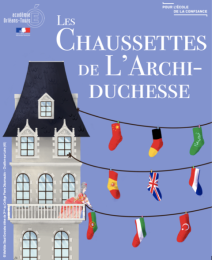 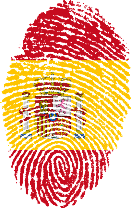 Concours « Les Chaussettes de l’Archiduchesse »
ESPAGNOL
Évaluateur 1 – 1ère manche – Virelangue  1Concours « Les Chaussettes de l’Archiduchesse »
ESPAGNOL
Évaluateur 1 – 1ère manche – Virelangue  1Concours « Les Chaussettes de l’Archiduchesse »
ESPAGNOL
Évaluateur 1 – 1ère manche – Virelangue  1Concours « Les Chaussettes de l’Archiduchesse »
ESPAGNOL
Évaluateur 1 – 1ère manche – Virelangue  1Concours « Les Chaussettes de l’Archiduchesse »
ESPAGNOL
Évaluateur 1 – 1ère manche – Virelangue  1Équipe n°... Équipe n°... Équipe n°... Nom de l’équipe : ..................................................Nom de l’équipe : ..................................................Nom de l’équipe : ..................................................Cada vez que me baño me hago daño, por eso me baño una vez al año.Cada vez que me baño me hago daño, por eso me baño una vez al año.Cada vez que me baño me hago daño, por eso me baño una vez al año.Cada vez que me baño me hago daño, por eso me baño una vez al año.Phonologie.................. / 4Cada vez que me baño me hago daño, por eso me baño una vez al año.Cada vez que me baño me hago daño, por eso me baño una vez al año.Cada vez que me baño me hago daño, por eso me baño una vez al año.Cada vez que me baño me hago daño, por eso me baño una vez al año.Articulation des sons.................. / 4Traits prosodiques.................. / 4Équipe n°...Équipe n°...Équipe n°...Nom de l’équipe : ..................................................Nom de l’équipe : ..................................................Nom de l’équipe : ..................................................Cada vez que me baño me hago daño, por eso me baño una vez al año.Cada vez que me baño me hago daño, por eso me baño una vez al año.Cada vez que me baño me hago daño, por eso me baño una vez al año.Cada vez que me baño me hago daño, por eso me baño una vez al año.Phonologie.................. / 4Cada vez que me baño me hago daño, por eso me baño una vez al año.Cada vez que me baño me hago daño, por eso me baño una vez al año.Cada vez que me baño me hago daño, por eso me baño una vez al año.Cada vez que me baño me hago daño, por eso me baño una vez al año.Articulation des sons.................. / 4Traits prosodiques.................. / 4Équipe n°... Équipe n°... Équipe n°... Nom de l’équipe : ..................................................Nom de l’équipe : ..................................................Nom de l’équipe : ..................................................Cada vez que me baño me hago daño, por eso me baño una vez al año.Cada vez que me baño me hago daño, por eso me baño una vez al año.Cada vez que me baño me hago daño, por eso me baño una vez al año.Cada vez que me baño me hago daño, por eso me baño una vez al año.Phonologie.................. / 4Cada vez que me baño me hago daño, por eso me baño una vez al año.Cada vez que me baño me hago daño, por eso me baño una vez al año.Cada vez que me baño me hago daño, por eso me baño una vez al año.Cada vez que me baño me hago daño, por eso me baño una vez al año.Articulation des sons.................. / 4Traits prosodiques.................. / 4Équipe n°... Équipe n°... Équipe n°... Nom de l’équipe : ..................................................Nom de l’équipe : ..................................................Nom de l’équipe : ..................................................Cada vez que me baño me hago daño, por eso me baño una vez al año.Cada vez que me baño me hago daño, por eso me baño una vez al año.Cada vez que me baño me hago daño, por eso me baño una vez al año.Cada vez que me baño me hago daño, por eso me baño una vez al año.Phonologie.................. / 4Cada vez que me baño me hago daño, por eso me baño una vez al año.Cada vez que me baño me hago daño, por eso me baño una vez al año.Cada vez que me baño me hago daño, por eso me baño una vez al año.Cada vez que me baño me hago daño, por eso me baño una vez al año.Articulation des sons.................. / 4Cada vez que me baño me hago daño, por eso me baño una vez al año.Cada vez que me baño me hago daño, por eso me baño una vez al año.Cada vez que me baño me hago daño, por eso me baño una vez al año.Cada vez que me baño me hago daño, por eso me baño una vez al año.Traits prosodiques.................. / 4Équipe n°... Équipe n°... Équipe n°... Nom de l’équipe : ..................................................Nom de l’équipe : ..................................................Nom de l’équipe : ..................................................Cada vez que me baño me hago daño, por eso me baño una vez al año.Cada vez que me baño me hago daño, por eso me baño una vez al año.Cada vez que me baño me hago daño, por eso me baño una vez al año.Cada vez que me baño me hago daño, por eso me baño una vez al año.Phonologie.................. / 4Cada vez que me baño me hago daño, por eso me baño una vez al año.Cada vez que me baño me hago daño, por eso me baño una vez al año.Cada vez que me baño me hago daño, por eso me baño una vez al año.Cada vez que me baño me hago daño, por eso me baño una vez al año.Articulation des sons.................. / 4Traits prosodiques.................. / 4Équipe n°... Équipe n°... Équipe n°... Nom de l’équipe : ..................................................Nom de l’équipe : ..................................................Nom de l’équipe : ..................................................Cada vez que me baño me hago daño, por eso me baño una vez al año.Cada vez que me baño me hago daño, por eso me baño una vez al año.Cada vez que me baño me hago daño, por eso me baño una vez al año.Cada vez que me baño me hago daño, por eso me baño una vez al año.Phonologie.................. / 4Cada vez que me baño me hago daño, por eso me baño una vez al año.Cada vez que me baño me hago daño, por eso me baño una vez al año.Cada vez que me baño me hago daño, por eso me baño una vez al año.Cada vez que me baño me hago daño, por eso me baño una vez al año.Articulation des sons.................. / 4Traits prosodiques.................. / 4Équipe n°... Équipe n°... Équipe n°... Nom de l’équipe : ..................................................Nom de l’équipe : ..................................................Nom de l’équipe : ..................................................Cada vez que me baño me hago daño, por eso me baño una vez al año.Cada vez que me baño me hago daño, por eso me baño una vez al año.Cada vez que me baño me hago daño, por eso me baño una vez al año.Cada vez que me baño me hago daño, por eso me baño una vez al año.Phonologie.................. / 4Cada vez que me baño me hago daño, por eso me baño una vez al año.Cada vez que me baño me hago daño, por eso me baño una vez al año.Cada vez que me baño me hago daño, por eso me baño una vez al año.Cada vez que me baño me hago daño, por eso me baño una vez al año.Articulation des sons.................. / 4Traits prosodiques.................. / 4Équipe n°... Équipe n°... Équipe n°... Nom de l’équipe : ..................................................Nom de l’équipe : ..................................................Nom de l’équipe : ..................................................Cada vez que me baño me hago daño, por eso me baño una vez al año.Cada vez que me baño me hago daño, por eso me baño una vez al año.Cada vez que me baño me hago daño, por eso me baño una vez al año.Cada vez que me baño me hago daño, por eso me baño una vez al año.Phonologie.................. / 4Cada vez que me baño me hago daño, por eso me baño una vez al año.Cada vez que me baño me hago daño, por eso me baño una vez al año.Cada vez que me baño me hago daño, por eso me baño una vez al año.Cada vez que me baño me hago daño, por eso me baño una vez al año.Articulation des sons.................. / 4Traits prosodiques.................. / 4Concours « Les Chaussettes de l’Archiduchesse »
ESPAGNOL
Évaluateur 2 – 1ère manche – Virelangue  1Concours « Les Chaussettes de l’Archiduchesse »
ESPAGNOL
Évaluateur 2 – 1ère manche – Virelangue  1Concours « Les Chaussettes de l’Archiduchesse »
ESPAGNOL
Évaluateur 2 – 1ère manche – Virelangue  1Concours « Les Chaussettes de l’Archiduchesse »
ESPAGNOL
Évaluateur 2 – 1ère manche – Virelangue  1Concours « Les Chaussettes de l’Archiduchesse »
ESPAGNOL
Évaluateur 2 – 1ère manche – Virelangue  1Équipe n°... Équipe n°... Équipe n°... Nom de l’équipe : ..................................................Nom de l’équipe : ..................................................Nom de l’équipe : ..................................................Cada vez que me baño me hago daño, por eso me baño una vez al año.Cada vez que me baño me hago daño, por eso me baño una vez al año.Cada vez que me baño me hago daño, por eso me baño una vez al año.Cada vez que me baño me hago daño, por eso me baño una vez al año.Aisance.................. / 4Cada vez que me baño me hago daño, por eso me baño una vez al año.Cada vez que me baño me hago daño, por eso me baño una vez al año.Cada vez que me baño me hago daño, por eso me baño una vez al año.Cada vez que me baño me hago daño, por eso me baño una vez al año.Volume.................. / 4Équipe n°...Équipe n°...Équipe n°...Nom de l’équipe : ..................................................Nom de l’équipe : ..................................................Nom de l’équipe : ..................................................Cada vez que me baño me hago daño, por eso me baño una vez al año.Cada vez que me baño me hago daño, por eso me baño una vez al año.Cada vez que me baño me hago daño, por eso me baño una vez al año.Cada vez que me baño me hago daño, por eso me baño una vez al año.Aisance.................. / 4Cada vez que me baño me hago daño, por eso me baño una vez al año.Cada vez que me baño me hago daño, por eso me baño una vez al año.Cada vez que me baño me hago daño, por eso me baño una vez al año.Cada vez que me baño me hago daño, por eso me baño una vez al año.Volume.................. / 4Équipe n°... Équipe n°... Équipe n°... Nom de l’équipe : ..................................................Nom de l’équipe : ..................................................Nom de l’équipe : ..................................................Cada vez que me baño me hago daño, por eso me baño una vez al año.Cada vez que me baño me hago daño, por eso me baño una vez al año.Cada vez que me baño me hago daño, por eso me baño una vez al año.Cada vez que me baño me hago daño, por eso me baño una vez al año.Aisance.................. / 4Cada vez que me baño me hago daño, por eso me baño una vez al año.Cada vez que me baño me hago daño, por eso me baño una vez al año.Cada vez que me baño me hago daño, por eso me baño una vez al año.Cada vez que me baño me hago daño, por eso me baño una vez al año.Volume.................. / 4Équipe n°... Équipe n°... Équipe n°... Nom de l’équipe : ..................................................Nom de l’équipe : ..................................................Nom de l’équipe : ..................................................Cada vez que me baño me hago daño, por eso me baño una vez al año.Cada vez que me baño me hago daño, por eso me baño una vez al año.Cada vez que me baño me hago daño, por eso me baño una vez al año.Cada vez que me baño me hago daño, por eso me baño una vez al año.Aisance.................. / 4Cada vez que me baño me hago daño, por eso me baño una vez al año.Cada vez que me baño me hago daño, por eso me baño una vez al año.Cada vez que me baño me hago daño, por eso me baño una vez al año.Cada vez que me baño me hago daño, por eso me baño una vez al año.Volume.................. / 4Équipe n°... Équipe n°... Équipe n°... Nom de l’équipe : ..................................................Nom de l’équipe : ..................................................Nom de l’équipe : ..................................................Cada vez que me baño me hago daño, por eso me baño una vez al año.Cada vez que me baño me hago daño, por eso me baño una vez al año.Cada vez que me baño me hago daño, por eso me baño una vez al año.Cada vez que me baño me hago daño, por eso me baño una vez al año.Aisance.................. / 4Cada vez que me baño me hago daño, por eso me baño una vez al año.Cada vez que me baño me hago daño, por eso me baño una vez al año.Cada vez que me baño me hago daño, por eso me baño una vez al año.Cada vez que me baño me hago daño, por eso me baño una vez al año.Volume.................. / 4Équipe n°...Équipe n°...Équipe n°...Nom de l’équipe : ..................................................Nom de l’équipe : ..................................................Nom de l’équipe : ..................................................Cada vez que me baño me hago daño, por eso me baño una vez al año.Cada vez que me baño me hago daño, por eso me baño una vez al año.Cada vez que me baño me hago daño, por eso me baño una vez al año.Cada vez que me baño me hago daño, por eso me baño una vez al año.Aisance.................. / 4Cada vez que me baño me hago daño, por eso me baño una vez al año.Cada vez que me baño me hago daño, por eso me baño una vez al año.Cada vez que me baño me hago daño, por eso me baño una vez al año.Cada vez que me baño me hago daño, por eso me baño una vez al año.Volume.................. / 4Équipe n°... Équipe n°... Équipe n°... Nom de l’équipe : ..................................................Nom de l’équipe : ..................................................Nom de l’équipe : ..................................................Cada vez que me baño me hago daño, por eso me baño una vez al año.Cada vez que me baño me hago daño, por eso me baño una vez al año.Cada vez que me baño me hago daño, por eso me baño una vez al año.Cada vez que me baño me hago daño, por eso me baño una vez al año.Aisance.................. / 4Cada vez que me baño me hago daño, por eso me baño una vez al año.Cada vez que me baño me hago daño, por eso me baño una vez al año.Cada vez que me baño me hago daño, por eso me baño una vez al año.Cada vez que me baño me hago daño, por eso me baño una vez al año.Volume.................. / 4Équipe n°... Équipe n°... Équipe n°... Nom de l’équipe : ..................................................Nom de l’équipe : ..................................................Nom de l’équipe : ..................................................Cada vez que me baño me hago daño, por eso me baño una vez al año.Cada vez que me baño me hago daño, por eso me baño una vez al año.Cada vez que me baño me hago daño, por eso me baño una vez al año.Cada vez que me baño me hago daño, por eso me baño una vez al año.Aisance.................. / 4Cada vez que me baño me hago daño, por eso me baño una vez al año.Cada vez que me baño me hago daño, por eso me baño una vez al año.Cada vez que me baño me hago daño, por eso me baño una vez al año.Cada vez que me baño me hago daño, por eso me baño una vez al año.Volume.................. / 4Concours « Les Chaussettes de l’Archiduchesse »
ESPAGNOL
Évaluateur 1 – 1ère manche – Virelangue  2Concours « Les Chaussettes de l’Archiduchesse »
ESPAGNOL
Évaluateur 1 – 1ère manche – Virelangue  2Concours « Les Chaussettes de l’Archiduchesse »
ESPAGNOL
Évaluateur 1 – 1ère manche – Virelangue  2Concours « Les Chaussettes de l’Archiduchesse »
ESPAGNOL
Évaluateur 1 – 1ère manche – Virelangue  2Concours « Les Chaussettes de l’Archiduchesse »
ESPAGNOL
Évaluateur 1 – 1ère manche – Virelangue  2Concours « Les Chaussettes de l’Archiduchesse »
ESPAGNOL
Évaluateur 1 – 1ère manche – Virelangue  2Équipe n°... Équipe n°... Équipe n°... Nom de l’équipe : ..................................................Nom de l’équipe : ..................................................Nom de l’équipe : ..................................................Nom de l’équipe : ..................................................En el este éste está, está éste en el este, pero el este ¿dónde está?En el este éste está, está éste en el este, pero el este ¿dónde está?En el este éste está, está éste en el este, pero el este ¿dónde está?En el este éste está, está éste en el este, pero el este ¿dónde está?En el este éste está, está éste en el este, pero el este ¿dónde está?Phonologie.................. / 4En el este éste está, está éste en el este, pero el este ¿dónde está?En el este éste está, está éste en el este, pero el este ¿dónde está?En el este éste está, está éste en el este, pero el este ¿dónde está?En el este éste está, está éste en el este, pero el este ¿dónde está?En el este éste está, está éste en el este, pero el este ¿dónde está?Articulation des sons.................. / 4Traits prosodiques.................. / 4Équipe n°2Équipe n°2Équipe n°2Nom de l’équipe : ..................................................Nom de l’équipe : ..................................................Nom de l’équipe : ..................................................Nom de l’équipe : ..................................................En el este éste está, está éste en el este, pero el este ¿dónde está?En el este éste está, está éste en el este, pero el este ¿dónde está?En el este éste está, está éste en el este, pero el este ¿dónde está?En el este éste está, está éste en el este, pero el este ¿dónde está?En el este éste está, está éste en el este, pero el este ¿dónde está?Phonologie.................. / 4En el este éste está, está éste en el este, pero el este ¿dónde está?En el este éste está, está éste en el este, pero el este ¿dónde está?En el este éste está, está éste en el este, pero el este ¿dónde está?En el este éste está, está éste en el este, pero el este ¿dónde está?En el este éste está, está éste en el este, pero el este ¿dónde está?Articulation des sons.................. / 4Traits prosodiques.................. / 4Équipe n°... Équipe n°... Équipe n°... Nom de l’équipe : ..................................................Nom de l’équipe : ..................................................Nom de l’équipe : ..................................................Nom de l’équipe : ..................................................En el este éste está, está éste en el este, pero el este ¿dónde está?En el este éste está, está éste en el este, pero el este ¿dónde está?En el este éste está, está éste en el este, pero el este ¿dónde está?En el este éste está, está éste en el este, pero el este ¿dónde está?En el este éste está, está éste en el este, pero el este ¿dónde está?Phonologie.................. / 4En el este éste está, está éste en el este, pero el este ¿dónde está?En el este éste está, está éste en el este, pero el este ¿dónde está?En el este éste está, está éste en el este, pero el este ¿dónde está?En el este éste está, está éste en el este, pero el este ¿dónde está?En el este éste está, está éste en el este, pero el este ¿dónde está?Articulation des sons.................. / 4Traits prosodiques.................. / 4Équipe n°... Équipe n°... Équipe n°... Nom de l’équipe : ..................................................Nom de l’équipe : ..................................................Nom de l’équipe : ..................................................Nom de l’équipe : ..................................................En el este éste está, está éste en el este, pero el este ¿dónde está?En el este éste está, está éste en el este, pero el este ¿dónde está?En el este éste está, está éste en el este, pero el este ¿dónde está?En el este éste está, está éste en el este, pero el este ¿dónde está?En el este éste está, está éste en el este, pero el este ¿dónde está?Phonologie.................. / 4En el este éste está, está éste en el este, pero el este ¿dónde está?En el este éste está, está éste en el este, pero el este ¿dónde está?En el este éste está, está éste en el este, pero el este ¿dónde está?En el este éste está, está éste en el este, pero el este ¿dónde está?En el este éste está, está éste en el este, pero el este ¿dónde está?Articulation des sons.................. / 4Traits prosodiques.................. / 4Équipe n°... Équipe n°... Équipe n°... Nom de l’équipe : ..................................................Nom de l’équipe : ..................................................Nom de l’équipe : ..................................................Nom de l’équipe : ..................................................En el este éste está, está éste en el este, pero el este ¿dónde está?En el este éste está, está éste en el este, pero el este ¿dónde está?En el este éste está, está éste en el este, pero el este ¿dónde está?En el este éste está, está éste en el este, pero el este ¿dónde está?En el este éste está, está éste en el este, pero el este ¿dónde está?Phonologie.................. / 4En el este éste está, está éste en el este, pero el este ¿dónde está?En el este éste está, está éste en el este, pero el este ¿dónde está?En el este éste está, está éste en el este, pero el este ¿dónde está?En el este éste está, está éste en el este, pero el este ¿dónde está?En el este éste está, está éste en el este, pero el este ¿dónde está?Articulation des sons.................. / 4Traits prosodiques.................. / 4Équipe n°... Équipe n°... Équipe n°... Nom de l’équipe : ..................................................Nom de l’équipe : ..................................................Nom de l’équipe : ..................................................Nom de l’équipe : ..................................................En el este éste está, está éste en el este, pero el este ¿dónde está?En el este éste está, está éste en el este, pero el este ¿dónde está?En el este éste está, está éste en el este, pero el este ¿dónde está?En el este éste está, está éste en el este, pero el este ¿dónde está?En el este éste está, está éste en el este, pero el este ¿dónde está?Phonologie.................. / 4En el este éste está, está éste en el este, pero el este ¿dónde está?En el este éste está, está éste en el este, pero el este ¿dónde está?En el este éste está, está éste en el este, pero el este ¿dónde está?En el este éste está, está éste en el este, pero el este ¿dónde está?En el este éste está, está éste en el este, pero el este ¿dónde está?Articulation des sons.................. / 4Traits prosodiques.................. / 4Équipe n°... Équipe n°... Équipe n°... Nom de l’équipe : ..................................................Nom de l’équipe : ..................................................Nom de l’équipe : ..................................................Nom de l’équipe : ..................................................En el este éste está, está éste en el este, pero el este ¿dónde está?En el este éste está, está éste en el este, pero el este ¿dónde está?En el este éste está, está éste en el este, pero el este ¿dónde está?En el este éste está, está éste en el este, pero el este ¿dónde está?En el este éste está, está éste en el este, pero el este ¿dónde está?Phonologie.................. / 4En el este éste está, está éste en el este, pero el este ¿dónde está?En el este éste está, está éste en el este, pero el este ¿dónde está?En el este éste está, está éste en el este, pero el este ¿dónde está?En el este éste está, está éste en el este, pero el este ¿dónde está?En el este éste está, está éste en el este, pero el este ¿dónde está?Articulation des sons.................. / 4Traits prosodiques.................. / 4Équipe n°... Équipe n°... Équipe n°... Nom de l’équipe : ..................................................Nom de l’équipe : ..................................................Nom de l’équipe : ..................................................Nom de l’équipe : ..................................................En el este éste está, está éste en el este, pero el este ¿dónde está?En el este éste está, está éste en el este, pero el este ¿dónde está?En el este éste está, está éste en el este, pero el este ¿dónde está?En el este éste está, está éste en el este, pero el este ¿dónde está?PhonologiePhonologie.................. / 4En el este éste está, está éste en el este, pero el este ¿dónde está?En el este éste está, está éste en el este, pero el este ¿dónde está?En el este éste está, está éste en el este, pero el este ¿dónde está?En el este éste está, está éste en el este, pero el este ¿dónde está?Articulation des sonsArticulation des sons.................. / 4Traits prosodiquesTraits prosodiques.................. / 4Concours « Les Chaussettes de l’Archiduchesse »
ESPAGNOL
Évaluateur 2 – 1ère manche – Virelangue  2Concours « Les Chaussettes de l’Archiduchesse »
ESPAGNOL
Évaluateur 2 – 1ère manche – Virelangue  2Concours « Les Chaussettes de l’Archiduchesse »
ESPAGNOL
Évaluateur 2 – 1ère manche – Virelangue  2Concours « Les Chaussettes de l’Archiduchesse »
ESPAGNOL
Évaluateur 2 – 1ère manche – Virelangue  2Concours « Les Chaussettes de l’Archiduchesse »
ESPAGNOL
Évaluateur 2 – 1ère manche – Virelangue  2Équipe n°... Équipe n°... Équipe n°... Nom de l’équipe : ..................................................Nom de l’équipe : ..................................................Nom de l’équipe : ..................................................En el este éste está, está éste en el este, pero el este ¿dónde está?En el este éste está, está éste en el este, pero el este ¿dónde está?En el este éste está, está éste en el este, pero el este ¿dónde está?En el este éste está, está éste en el este, pero el este ¿dónde está?Aisance.................. / 4En el este éste está, está éste en el este, pero el este ¿dónde está?En el este éste está, está éste en el este, pero el este ¿dónde está?En el este éste está, está éste en el este, pero el este ¿dónde está?En el este éste está, está éste en el este, pero el este ¿dónde está?Volume.................. / 4Équipe n°...Équipe n°...Équipe n°...Nom de l’équipe : ..................................................Nom de l’équipe : ..................................................Nom de l’équipe : ..................................................En el este éste está, está éste en el este, pero el este ¿dónde está?En el este éste está, está éste en el este, pero el este ¿dónde está?En el este éste está, está éste en el este, pero el este ¿dónde está?En el este éste está, está éste en el este, pero el este ¿dónde está?Aisance.................. / 4En el este éste está, está éste en el este, pero el este ¿dónde está?En el este éste está, está éste en el este, pero el este ¿dónde está?En el este éste está, está éste en el este, pero el este ¿dónde está?En el este éste está, está éste en el este, pero el este ¿dónde está?Volume.................. / 4Équipe n°... Équipe n°... Équipe n°... Nom de l’équipe : ..................................................Nom de l’équipe : ..................................................Nom de l’équipe : ..................................................En el este éste está, está éste en el este, pero el este ¿dónde está?En el este éste está, está éste en el este, pero el este ¿dónde está?En el este éste está, está éste en el este, pero el este ¿dónde está?En el este éste está, está éste en el este, pero el este ¿dónde está?Aisance.................. / 4En el este éste está, está éste en el este, pero el este ¿dónde está?En el este éste está, está éste en el este, pero el este ¿dónde está?En el este éste está, está éste en el este, pero el este ¿dónde está?En el este éste está, está éste en el este, pero el este ¿dónde está?Volume.................. / 4Équipe n°... Équipe n°... Équipe n°... Nom de l’équipe : ..................................................Nom de l’équipe : ..................................................Nom de l’équipe : ..................................................En el este éste está, está éste en el este, pero el este ¿dónde está?En el este éste está, está éste en el este, pero el este ¿dónde está?En el este éste está, está éste en el este, pero el este ¿dónde está?En el este éste está, está éste en el este, pero el este ¿dónde está?Aisance.................. / 4En el este éste está, está éste en el este, pero el este ¿dónde está?En el este éste está, está éste en el este, pero el este ¿dónde está?En el este éste está, está éste en el este, pero el este ¿dónde está?En el este éste está, está éste en el este, pero el este ¿dónde está?Volume.................. / 4Équipe n°... Équipe n°... Équipe n°... Nom de l’équipe : ..................................................Nom de l’équipe : ..................................................Nom de l’équipe : ..................................................En el este éste está, está éste en el este, pero el este ¿dónde está?En el este éste está, está éste en el este, pero el este ¿dónde está?En el este éste está, está éste en el este, pero el este ¿dónde está?En el este éste está, está éste en el este, pero el este ¿dónde está?Aisance.................. / 4En el este éste está, está éste en el este, pero el este ¿dónde está?En el este éste está, está éste en el este, pero el este ¿dónde está?En el este éste está, está éste en el este, pero el este ¿dónde está?En el este éste está, está éste en el este, pero el este ¿dónde está?Volume.................. / 4Équipe n°...Équipe n°...Équipe n°...Nom de l’équipe : ..................................................Nom de l’équipe : ..................................................Nom de l’équipe : ..................................................En el este éste está, está éste en el este, pero el este ¿dónde está?En el este éste está, está éste en el este, pero el este ¿dónde está?En el este éste está, está éste en el este, pero el este ¿dónde está?En el este éste está, está éste en el este, pero el este ¿dónde está?Aisance.................. / 4En el este éste está, está éste en el este, pero el este ¿dónde está?En el este éste está, está éste en el este, pero el este ¿dónde está?En el este éste está, está éste en el este, pero el este ¿dónde está?En el este éste está, está éste en el este, pero el este ¿dónde está?Volume.................. / 4Équipe n°... Équipe n°... Équipe n°... Nom de l’équipe : ..................................................Nom de l’équipe : ..................................................Nom de l’équipe : ..................................................En el este éste está, está éste en el este, pero el este ¿dónde está?En el este éste está, está éste en el este, pero el este ¿dónde está?En el este éste está, está éste en el este, pero el este ¿dónde está?En el este éste está, está éste en el este, pero el este ¿dónde está?Aisance.................. / 4En el este éste está, está éste en el este, pero el este ¿dónde está?En el este éste está, está éste en el este, pero el este ¿dónde está?En el este éste está, está éste en el este, pero el este ¿dónde está?En el este éste está, está éste en el este, pero el este ¿dónde está?Volume.................. / 4Équipe n°... Équipe n°... Équipe n°... Nom de l’équipe : ..................................................Nom de l’équipe : ..................................................Nom de l’équipe : ..................................................En el este éste está, está éste en el este, pero el este ¿dónde está?En el este éste está, está éste en el este, pero el este ¿dónde está?En el este éste está, está éste en el este, pero el este ¿dónde está?En el este éste está, está éste en el este, pero el este ¿dónde está?Aisance.................. / 4En el este éste está, está éste en el este, pero el este ¿dónde está?En el este éste está, está éste en el este, pero el este ¿dónde está?En el este éste está, está éste en el este, pero el este ¿dónde está?En el este éste está, está éste en el este, pero el este ¿dónde está?Volume.................. / 4Concours « Les Chaussettes de l’Archiduchesse »
ESPAGNOL
Évaluateur 1 – 1ère manche – Virelangue  3Concours « Les Chaussettes de l’Archiduchesse »
ESPAGNOL
Évaluateur 1 – 1ère manche – Virelangue  3Concours « Les Chaussettes de l’Archiduchesse »
ESPAGNOL
Évaluateur 1 – 1ère manche – Virelangue  3Concours « Les Chaussettes de l’Archiduchesse »
ESPAGNOL
Évaluateur 1 – 1ère manche – Virelangue  3Concours « Les Chaussettes de l’Archiduchesse »
ESPAGNOL
Évaluateur 1 – 1ère manche – Virelangue  3Équipe n°... Équipe n°... Équipe n°... Nom de l’équipe : ..................................................Nom de l’équipe : ..................................................Nom de l’équipe : ..................................................Pepe Pecas pica papas con un pico, con un pico pica papas Pepe Pecas.  Si Pepe Pecas pica papas con un pico,¿dónde está el pico con que Pepe Pecas pica papas?Pepe Pecas pica papas con un pico, con un pico pica papas Pepe Pecas.  Si Pepe Pecas pica papas con un pico,¿dónde está el pico con que Pepe Pecas pica papas?Pepe Pecas pica papas con un pico, con un pico pica papas Pepe Pecas.  Si Pepe Pecas pica papas con un pico,¿dónde está el pico con que Pepe Pecas pica papas?Pepe Pecas pica papas con un pico, con un pico pica papas Pepe Pecas.  Si Pepe Pecas pica papas con un pico,¿dónde está el pico con que Pepe Pecas pica papas?Phonologie.................. / 4Pepe Pecas pica papas con un pico, con un pico pica papas Pepe Pecas.  Si Pepe Pecas pica papas con un pico,¿dónde está el pico con que Pepe Pecas pica papas?Pepe Pecas pica papas con un pico, con un pico pica papas Pepe Pecas.  Si Pepe Pecas pica papas con un pico,¿dónde está el pico con que Pepe Pecas pica papas?Pepe Pecas pica papas con un pico, con un pico pica papas Pepe Pecas.  Si Pepe Pecas pica papas con un pico,¿dónde está el pico con que Pepe Pecas pica papas?Pepe Pecas pica papas con un pico, con un pico pica papas Pepe Pecas.  Si Pepe Pecas pica papas con un pico,¿dónde está el pico con que Pepe Pecas pica papas?Articulation des sons.................. / 4Pepe Pecas pica papas con un pico, con un pico pica papas Pepe Pecas.  Si Pepe Pecas pica papas con un pico,¿dónde está el pico con que Pepe Pecas pica papas?Pepe Pecas pica papas con un pico, con un pico pica papas Pepe Pecas.  Si Pepe Pecas pica papas con un pico,¿dónde está el pico con que Pepe Pecas pica papas?Pepe Pecas pica papas con un pico, con un pico pica papas Pepe Pecas.  Si Pepe Pecas pica papas con un pico,¿dónde está el pico con que Pepe Pecas pica papas?Pepe Pecas pica papas con un pico, con un pico pica papas Pepe Pecas.  Si Pepe Pecas pica papas con un pico,¿dónde está el pico con que Pepe Pecas pica papas?Traits prosodiques.................. / 4Équipe n°2Équipe n°2Équipe n°2Nom de l’équipe : ..................................................Nom de l’équipe : ..................................................Nom de l’équipe : ..................................................Pepe Pecas pica papas con un pico, con un pico pica papas Pepe Pecas.  Si Pepe Pecas pica papas con un pico,¿dónde está el pico con que Pepe Pecas pica papas?Pepe Pecas pica papas con un pico, con un pico pica papas Pepe Pecas.  Si Pepe Pecas pica papas con un pico,¿dónde está el pico con que Pepe Pecas pica papas?Pepe Pecas pica papas con un pico, con un pico pica papas Pepe Pecas.  Si Pepe Pecas pica papas con un pico,¿dónde está el pico con que Pepe Pecas pica papas?Pepe Pecas pica papas con un pico, con un pico pica papas Pepe Pecas.  Si Pepe Pecas pica papas con un pico,¿dónde está el pico con que Pepe Pecas pica papas?Phonologie.................. / 4Pepe Pecas pica papas con un pico, con un pico pica papas Pepe Pecas.  Si Pepe Pecas pica papas con un pico,¿dónde está el pico con que Pepe Pecas pica papas?Pepe Pecas pica papas con un pico, con un pico pica papas Pepe Pecas.  Si Pepe Pecas pica papas con un pico,¿dónde está el pico con que Pepe Pecas pica papas?Pepe Pecas pica papas con un pico, con un pico pica papas Pepe Pecas.  Si Pepe Pecas pica papas con un pico,¿dónde está el pico con que Pepe Pecas pica papas?Pepe Pecas pica papas con un pico, con un pico pica papas Pepe Pecas.  Si Pepe Pecas pica papas con un pico,¿dónde está el pico con que Pepe Pecas pica papas?Articulation des sons.................. / 4Pepe Pecas pica papas con un pico, con un pico pica papas Pepe Pecas.  Si Pepe Pecas pica papas con un pico,¿dónde está el pico con que Pepe Pecas pica papas?Pepe Pecas pica papas con un pico, con un pico pica papas Pepe Pecas.  Si Pepe Pecas pica papas con un pico,¿dónde está el pico con que Pepe Pecas pica papas?Pepe Pecas pica papas con un pico, con un pico pica papas Pepe Pecas.  Si Pepe Pecas pica papas con un pico,¿dónde está el pico con que Pepe Pecas pica papas?Pepe Pecas pica papas con un pico, con un pico pica papas Pepe Pecas.  Si Pepe Pecas pica papas con un pico,¿dónde está el pico con que Pepe Pecas pica papas?Traits prosodiques.................. / 4Équipe n°... Équipe n°... Équipe n°... Nom de l’équipe : ..................................................Nom de l’équipe : ..................................................Nom de l’équipe : ..................................................Pepe Pecas pica papas con un pico, con un pico pica papas Pepe Pecas.  Si Pepe Pecas pica papas con un pico,¿dónde está el pico con que Pepe Pecas pica papas?Pepe Pecas pica papas con un pico, con un pico pica papas Pepe Pecas.  Si Pepe Pecas pica papas con un pico,¿dónde está el pico con que Pepe Pecas pica papas?Pepe Pecas pica papas con un pico, con un pico pica papas Pepe Pecas.  Si Pepe Pecas pica papas con un pico,¿dónde está el pico con que Pepe Pecas pica papas?Pepe Pecas pica papas con un pico, con un pico pica papas Pepe Pecas.  Si Pepe Pecas pica papas con un pico,¿dónde está el pico con que Pepe Pecas pica papas?Phonologie.................. / 4Pepe Pecas pica papas con un pico, con un pico pica papas Pepe Pecas.  Si Pepe Pecas pica papas con un pico,¿dónde está el pico con que Pepe Pecas pica papas?Pepe Pecas pica papas con un pico, con un pico pica papas Pepe Pecas.  Si Pepe Pecas pica papas con un pico,¿dónde está el pico con que Pepe Pecas pica papas?Pepe Pecas pica papas con un pico, con un pico pica papas Pepe Pecas.  Si Pepe Pecas pica papas con un pico,¿dónde está el pico con que Pepe Pecas pica papas?Pepe Pecas pica papas con un pico, con un pico pica papas Pepe Pecas.  Si Pepe Pecas pica papas con un pico,¿dónde está el pico con que Pepe Pecas pica papas?Articulation des sons.................. / 4Pepe Pecas pica papas con un pico, con un pico pica papas Pepe Pecas.  Si Pepe Pecas pica papas con un pico,¿dónde está el pico con que Pepe Pecas pica papas?Pepe Pecas pica papas con un pico, con un pico pica papas Pepe Pecas.  Si Pepe Pecas pica papas con un pico,¿dónde está el pico con que Pepe Pecas pica papas?Pepe Pecas pica papas con un pico, con un pico pica papas Pepe Pecas.  Si Pepe Pecas pica papas con un pico,¿dónde está el pico con que Pepe Pecas pica papas?Pepe Pecas pica papas con un pico, con un pico pica papas Pepe Pecas.  Si Pepe Pecas pica papas con un pico,¿dónde está el pico con que Pepe Pecas pica papas?Traits prosodiques.................. / 4Équipe n°... Équipe n°... Équipe n°... Nom de l’équipe : ..................................................Nom de l’équipe : ..................................................Nom de l’équipe : ..................................................Pepe Pecas pica papas con un pico, con un pico pica papas Pepe Pecas.  Si Pepe Pecas pica papas con un pico,¿dónde está el pico con que Pepe Pecas pica papas?Pepe Pecas pica papas con un pico, con un pico pica papas Pepe Pecas.  Si Pepe Pecas pica papas con un pico,¿dónde está el pico con que Pepe Pecas pica papas?Pepe Pecas pica papas con un pico, con un pico pica papas Pepe Pecas.  Si Pepe Pecas pica papas con un pico,¿dónde está el pico con que Pepe Pecas pica papas?Pepe Pecas pica papas con un pico, con un pico pica papas Pepe Pecas.  Si Pepe Pecas pica papas con un pico,¿dónde está el pico con que Pepe Pecas pica papas?Phonologie.................. / 4Pepe Pecas pica papas con un pico, con un pico pica papas Pepe Pecas.  Si Pepe Pecas pica papas con un pico,¿dónde está el pico con que Pepe Pecas pica papas?Pepe Pecas pica papas con un pico, con un pico pica papas Pepe Pecas.  Si Pepe Pecas pica papas con un pico,¿dónde está el pico con que Pepe Pecas pica papas?Pepe Pecas pica papas con un pico, con un pico pica papas Pepe Pecas.  Si Pepe Pecas pica papas con un pico,¿dónde está el pico con que Pepe Pecas pica papas?Pepe Pecas pica papas con un pico, con un pico pica papas Pepe Pecas.  Si Pepe Pecas pica papas con un pico,¿dónde está el pico con que Pepe Pecas pica papas?Articulation des sons.................. / 4Traits prosodiques.................. / 4Équipe n°... Équipe n°... Équipe n°... Nom de l’équipe : ..................................................Nom de l’équipe : ..................................................Nom de l’équipe : ..................................................Pepe Pecas pica papas con un pico, con un pico pica papas Pepe Pecas.  Si Pepe Pecas pica papas con un pico,¿dónde está el pico con que Pepe Pecas pica papas?Pepe Pecas pica papas con un pico, con un pico pica papas Pepe Pecas.  Si Pepe Pecas pica papas con un pico,¿dónde está el pico con que Pepe Pecas pica papas?Pepe Pecas pica papas con un pico, con un pico pica papas Pepe Pecas.  Si Pepe Pecas pica papas con un pico,¿dónde está el pico con que Pepe Pecas pica papas?Pepe Pecas pica papas con un pico, con un pico pica papas Pepe Pecas.  Si Pepe Pecas pica papas con un pico,¿dónde está el pico con que Pepe Pecas pica papas?Phonologie.................. / 4Pepe Pecas pica papas con un pico, con un pico pica papas Pepe Pecas.  Si Pepe Pecas pica papas con un pico,¿dónde está el pico con que Pepe Pecas pica papas?Pepe Pecas pica papas con un pico, con un pico pica papas Pepe Pecas.  Si Pepe Pecas pica papas con un pico,¿dónde está el pico con que Pepe Pecas pica papas?Pepe Pecas pica papas con un pico, con un pico pica papas Pepe Pecas.  Si Pepe Pecas pica papas con un pico,¿dónde está el pico con que Pepe Pecas pica papas?Pepe Pecas pica papas con un pico, con un pico pica papas Pepe Pecas.  Si Pepe Pecas pica papas con un pico,¿dónde está el pico con que Pepe Pecas pica papas?Articulation des sons.................. / 4Pepe Pecas pica papas con un pico, con un pico pica papas Pepe Pecas.  Si Pepe Pecas pica papas con un pico,¿dónde está el pico con que Pepe Pecas pica papas?Pepe Pecas pica papas con un pico, con un pico pica papas Pepe Pecas.  Si Pepe Pecas pica papas con un pico,¿dónde está el pico con que Pepe Pecas pica papas?Pepe Pecas pica papas con un pico, con un pico pica papas Pepe Pecas.  Si Pepe Pecas pica papas con un pico,¿dónde está el pico con que Pepe Pecas pica papas?Pepe Pecas pica papas con un pico, con un pico pica papas Pepe Pecas.  Si Pepe Pecas pica papas con un pico,¿dónde está el pico con que Pepe Pecas pica papas?Traits prosodiques.................. / 4Équipe n°... Équipe n°... Équipe n°... Nom de l’équipe : ..................................................Nom de l’équipe : ..................................................Nom de l’équipe : ..................................................Pepe Pecas pica papas con un pico, con un pico pica papas Pepe Pecas.  Si Pepe Pecas pica papas con un pico,¿dónde está el pico con que Pepe Pecas pica papas?Pepe Pecas pica papas con un pico, con un pico pica papas Pepe Pecas.  Si Pepe Pecas pica papas con un pico,¿dónde está el pico con que Pepe Pecas pica papas?Pepe Pecas pica papas con un pico, con un pico pica papas Pepe Pecas.  Si Pepe Pecas pica papas con un pico,¿dónde está el pico con que Pepe Pecas pica papas?Pepe Pecas pica papas con un pico, con un pico pica papas Pepe Pecas.  Si Pepe Pecas pica papas con un pico,¿dónde está el pico con que Pepe Pecas pica papas?Phonologie.................. / 4Pepe Pecas pica papas con un pico, con un pico pica papas Pepe Pecas.  Si Pepe Pecas pica papas con un pico,¿dónde está el pico con que Pepe Pecas pica papas?Pepe Pecas pica papas con un pico, con un pico pica papas Pepe Pecas.  Si Pepe Pecas pica papas con un pico,¿dónde está el pico con que Pepe Pecas pica papas?Pepe Pecas pica papas con un pico, con un pico pica papas Pepe Pecas.  Si Pepe Pecas pica papas con un pico,¿dónde está el pico con que Pepe Pecas pica papas?Pepe Pecas pica papas con un pico, con un pico pica papas Pepe Pecas.  Si Pepe Pecas pica papas con un pico,¿dónde está el pico con que Pepe Pecas pica papas?Articulation des sons.................. / 4Pepe Pecas pica papas con un pico, con un pico pica papas Pepe Pecas.  Si Pepe Pecas pica papas con un pico,¿dónde está el pico con que Pepe Pecas pica papas?Pepe Pecas pica papas con un pico, con un pico pica papas Pepe Pecas.  Si Pepe Pecas pica papas con un pico,¿dónde está el pico con que Pepe Pecas pica papas?Pepe Pecas pica papas con un pico, con un pico pica papas Pepe Pecas.  Si Pepe Pecas pica papas con un pico,¿dónde está el pico con que Pepe Pecas pica papas?Pepe Pecas pica papas con un pico, con un pico pica papas Pepe Pecas.  Si Pepe Pecas pica papas con un pico,¿dónde está el pico con que Pepe Pecas pica papas?Traits prosodiques.................. / 4Équipe n°... Équipe n°... Équipe n°... Nom de l’équipe : ..................................................Nom de l’équipe : ..................................................Nom de l’équipe : ..................................................Pepe Pecas pica papas con un pico, con un pico pica papas Pepe Pecas.  Si Pepe Pecas pica papas con un pico,¿dónde está el pico con que Pepe Pecas pica papas?Pepe Pecas pica papas con un pico, con un pico pica papas Pepe Pecas.  Si Pepe Pecas pica papas con un pico,¿dónde está el pico con que Pepe Pecas pica papas?Pepe Pecas pica papas con un pico, con un pico pica papas Pepe Pecas.  Si Pepe Pecas pica papas con un pico,¿dónde está el pico con que Pepe Pecas pica papas?Pepe Pecas pica papas con un pico, con un pico pica papas Pepe Pecas.  Si Pepe Pecas pica papas con un pico,¿dónde está el pico con que Pepe Pecas pica papas?Phonologie.................. / 4Pepe Pecas pica papas con un pico, con un pico pica papas Pepe Pecas.  Si Pepe Pecas pica papas con un pico,¿dónde está el pico con que Pepe Pecas pica papas?Pepe Pecas pica papas con un pico, con un pico pica papas Pepe Pecas.  Si Pepe Pecas pica papas con un pico,¿dónde está el pico con que Pepe Pecas pica papas?Pepe Pecas pica papas con un pico, con un pico pica papas Pepe Pecas.  Si Pepe Pecas pica papas con un pico,¿dónde está el pico con que Pepe Pecas pica papas?Pepe Pecas pica papas con un pico, con un pico pica papas Pepe Pecas.  Si Pepe Pecas pica papas con un pico,¿dónde está el pico con que Pepe Pecas pica papas?Articulation des sons.................. / 4Pepe Pecas pica papas con un pico, con un pico pica papas Pepe Pecas.  Si Pepe Pecas pica papas con un pico,¿dónde está el pico con que Pepe Pecas pica papas?Pepe Pecas pica papas con un pico, con un pico pica papas Pepe Pecas.  Si Pepe Pecas pica papas con un pico,¿dónde está el pico con que Pepe Pecas pica papas?Pepe Pecas pica papas con un pico, con un pico pica papas Pepe Pecas.  Si Pepe Pecas pica papas con un pico,¿dónde está el pico con que Pepe Pecas pica papas?Pepe Pecas pica papas con un pico, con un pico pica papas Pepe Pecas.  Si Pepe Pecas pica papas con un pico,¿dónde está el pico con que Pepe Pecas pica papas?Traits prosodiques.................. / 4Concours « Les Chaussettes de l’Archiduchesse »
ESPAGNOL
Évaluateur 2 – 1ère manche – Virelangue  3Concours « Les Chaussettes de l’Archiduchesse »
ESPAGNOL
Évaluateur 2 – 1ère manche – Virelangue  3Concours « Les Chaussettes de l’Archiduchesse »
ESPAGNOL
Évaluateur 2 – 1ère manche – Virelangue  3Concours « Les Chaussettes de l’Archiduchesse »
ESPAGNOL
Évaluateur 2 – 1ère manche – Virelangue  3Concours « Les Chaussettes de l’Archiduchesse »
ESPAGNOL
Évaluateur 2 – 1ère manche – Virelangue  3Équipe n°... Équipe n°... Équipe n°... Nom de l’équipe : ..................................................Nom de l’équipe : ..................................................Nom de l’équipe : ..................................................Pepe Pecas pica papas con un pico, con un pico pica papas Pepe Pecas.  Si Pepe Pecas pica papas con un pico,¿dónde está el pico con que Pepe Pecas pica papas?Pepe Pecas pica papas con un pico, con un pico pica papas Pepe Pecas.  Si Pepe Pecas pica papas con un pico,¿dónde está el pico con que Pepe Pecas pica papas?Pepe Pecas pica papas con un pico, con un pico pica papas Pepe Pecas.  Si Pepe Pecas pica papas con un pico,¿dónde está el pico con que Pepe Pecas pica papas?Pepe Pecas pica papas con un pico, con un pico pica papas Pepe Pecas.  Si Pepe Pecas pica papas con un pico,¿dónde está el pico con que Pepe Pecas pica papas?Aisance.................. / 4Pepe Pecas pica papas con un pico, con un pico pica papas Pepe Pecas.  Si Pepe Pecas pica papas con un pico,¿dónde está el pico con que Pepe Pecas pica papas?Pepe Pecas pica papas con un pico, con un pico pica papas Pepe Pecas.  Si Pepe Pecas pica papas con un pico,¿dónde está el pico con que Pepe Pecas pica papas?Pepe Pecas pica papas con un pico, con un pico pica papas Pepe Pecas.  Si Pepe Pecas pica papas con un pico,¿dónde está el pico con que Pepe Pecas pica papas?Pepe Pecas pica papas con un pico, con un pico pica papas Pepe Pecas.  Si Pepe Pecas pica papas con un pico,¿dónde está el pico con que Pepe Pecas pica papas?Volume.................. / 4Équipe n°...Équipe n°...Équipe n°...Nom de l’équipe : ..................................................Nom de l’équipe : ..................................................Nom de l’équipe : ..................................................Pepe Pecas pica papas con un pico, con un pico pica papas Pepe Pecas.  Si Pepe Pecas pica papas con un pico,¿dónde está el pico con que Pepe Pecas pica papas?Pepe Pecas pica papas con un pico, con un pico pica papas Pepe Pecas.  Si Pepe Pecas pica papas con un pico,¿dónde está el pico con que Pepe Pecas pica papas?Pepe Pecas pica papas con un pico, con un pico pica papas Pepe Pecas.  Si Pepe Pecas pica papas con un pico,¿dónde está el pico con que Pepe Pecas pica papas?Pepe Pecas pica papas con un pico, con un pico pica papas Pepe Pecas.  Si Pepe Pecas pica papas con un pico,¿dónde está el pico con que Pepe Pecas pica papas?Aisance.................. / 4Pepe Pecas pica papas con un pico, con un pico pica papas Pepe Pecas.  Si Pepe Pecas pica papas con un pico,¿dónde está el pico con que Pepe Pecas pica papas?Pepe Pecas pica papas con un pico, con un pico pica papas Pepe Pecas.  Si Pepe Pecas pica papas con un pico,¿dónde está el pico con que Pepe Pecas pica papas?Pepe Pecas pica papas con un pico, con un pico pica papas Pepe Pecas.  Si Pepe Pecas pica papas con un pico,¿dónde está el pico con que Pepe Pecas pica papas?Pepe Pecas pica papas con un pico, con un pico pica papas Pepe Pecas.  Si Pepe Pecas pica papas con un pico,¿dónde está el pico con que Pepe Pecas pica papas?Volume.................. / 4Équipe n°... Équipe n°... Équipe n°... Nom de l’équipe : ..................................................Nom de l’équipe : ..................................................Nom de l’équipe : ..................................................Pepe Pecas pica papas con un pico, con un pico pica papas Pepe Pecas.  Si Pepe Pecas pica papas con un pico,¿dónde está el pico con que Pepe Pecas pica papas?Pepe Pecas pica papas con un pico, con un pico pica papas Pepe Pecas.  Si Pepe Pecas pica papas con un pico,¿dónde está el pico con que Pepe Pecas pica papas?Pepe Pecas pica papas con un pico, con un pico pica papas Pepe Pecas.  Si Pepe Pecas pica papas con un pico,¿dónde está el pico con que Pepe Pecas pica papas?Pepe Pecas pica papas con un pico, con un pico pica papas Pepe Pecas.  Si Pepe Pecas pica papas con un pico,¿dónde está el pico con que Pepe Pecas pica papas?Aisance.................. / 4Pepe Pecas pica papas con un pico, con un pico pica papas Pepe Pecas.  Si Pepe Pecas pica papas con un pico,¿dónde está el pico con que Pepe Pecas pica papas?Pepe Pecas pica papas con un pico, con un pico pica papas Pepe Pecas.  Si Pepe Pecas pica papas con un pico,¿dónde está el pico con que Pepe Pecas pica papas?Pepe Pecas pica papas con un pico, con un pico pica papas Pepe Pecas.  Si Pepe Pecas pica papas con un pico,¿dónde está el pico con que Pepe Pecas pica papas?Pepe Pecas pica papas con un pico, con un pico pica papas Pepe Pecas.  Si Pepe Pecas pica papas con un pico,¿dónde está el pico con que Pepe Pecas pica papas?Volume.................. / 4Équipe n°... Équipe n°... Équipe n°... Nom de l’équipe : ..................................................Nom de l’équipe : ..................................................Nom de l’équipe : ..................................................Pepe Pecas pica papas con un pico, con un pico pica papas Pepe Pecas.  Si Pepe Pecas pica papas con un pico,¿dónde está el pico con que Pepe Pecas pica papas?Pepe Pecas pica papas con un pico, con un pico pica papas Pepe Pecas.  Si Pepe Pecas pica papas con un pico,¿dónde está el pico con que Pepe Pecas pica papas?Pepe Pecas pica papas con un pico, con un pico pica papas Pepe Pecas.  Si Pepe Pecas pica papas con un pico,¿dónde está el pico con que Pepe Pecas pica papas?Pepe Pecas pica papas con un pico, con un pico pica papas Pepe Pecas.  Si Pepe Pecas pica papas con un pico,¿dónde está el pico con que Pepe Pecas pica papas?Aisance.................. / 4Pepe Pecas pica papas con un pico, con un pico pica papas Pepe Pecas.  Si Pepe Pecas pica papas con un pico,¿dónde está el pico con que Pepe Pecas pica papas?Pepe Pecas pica papas con un pico, con un pico pica papas Pepe Pecas.  Si Pepe Pecas pica papas con un pico,¿dónde está el pico con que Pepe Pecas pica papas?Pepe Pecas pica papas con un pico, con un pico pica papas Pepe Pecas.  Si Pepe Pecas pica papas con un pico,¿dónde está el pico con que Pepe Pecas pica papas?Pepe Pecas pica papas con un pico, con un pico pica papas Pepe Pecas.  Si Pepe Pecas pica papas con un pico,¿dónde está el pico con que Pepe Pecas pica papas?Volume.................. / 4Équipe n°... Équipe n°... Équipe n°... Nom de l’équipe : ..................................................Nom de l’équipe : ..................................................Nom de l’équipe : ..................................................Pepe Pecas pica papas con un pico, con un pico pica papas Pepe Pecas.  Si Pepe Pecas pica papas con un pico,¿dónde está el pico con que Pepe Pecas pica papas?Pepe Pecas pica papas con un pico, con un pico pica papas Pepe Pecas.  Si Pepe Pecas pica papas con un pico,¿dónde está el pico con que Pepe Pecas pica papas?Pepe Pecas pica papas con un pico, con un pico pica papas Pepe Pecas.  Si Pepe Pecas pica papas con un pico,¿dónde está el pico con que Pepe Pecas pica papas?Pepe Pecas pica papas con un pico, con un pico pica papas Pepe Pecas.  Si Pepe Pecas pica papas con un pico,¿dónde está el pico con que Pepe Pecas pica papas?Aisance.................. / 4Pepe Pecas pica papas con un pico, con un pico pica papas Pepe Pecas.  Si Pepe Pecas pica papas con un pico,¿dónde está el pico con que Pepe Pecas pica papas?Pepe Pecas pica papas con un pico, con un pico pica papas Pepe Pecas.  Si Pepe Pecas pica papas con un pico,¿dónde está el pico con que Pepe Pecas pica papas?Pepe Pecas pica papas con un pico, con un pico pica papas Pepe Pecas.  Si Pepe Pecas pica papas con un pico,¿dónde está el pico con que Pepe Pecas pica papas?Pepe Pecas pica papas con un pico, con un pico pica papas Pepe Pecas.  Si Pepe Pecas pica papas con un pico,¿dónde está el pico con que Pepe Pecas pica papas?Volume.................. / 4Équipe n°...Équipe n°...Équipe n°...Nom de l’équipe : ..................................................Nom de l’équipe : ..................................................Nom de l’équipe : ..................................................Pepe Pecas pica papas con un pico, con un pico pica papas Pepe Pecas.  Si Pepe Pecas pica papas con un pico,¿dónde está el pico con que Pepe Pecas pica papas?Pepe Pecas pica papas con un pico, con un pico pica papas Pepe Pecas.  Si Pepe Pecas pica papas con un pico,¿dónde está el pico con que Pepe Pecas pica papas?Pepe Pecas pica papas con un pico, con un pico pica papas Pepe Pecas.  Si Pepe Pecas pica papas con un pico,¿dónde está el pico con que Pepe Pecas pica papas?Pepe Pecas pica papas con un pico, con un pico pica papas Pepe Pecas.  Si Pepe Pecas pica papas con un pico,¿dónde está el pico con que Pepe Pecas pica papas?Aisance.................. / 4Pepe Pecas pica papas con un pico, con un pico pica papas Pepe Pecas.  Si Pepe Pecas pica papas con un pico,¿dónde está el pico con que Pepe Pecas pica papas?Pepe Pecas pica papas con un pico, con un pico pica papas Pepe Pecas.  Si Pepe Pecas pica papas con un pico,¿dónde está el pico con que Pepe Pecas pica papas?Pepe Pecas pica papas con un pico, con un pico pica papas Pepe Pecas.  Si Pepe Pecas pica papas con un pico,¿dónde está el pico con que Pepe Pecas pica papas?Pepe Pecas pica papas con un pico, con un pico pica papas Pepe Pecas.  Si Pepe Pecas pica papas con un pico,¿dónde está el pico con que Pepe Pecas pica papas?Volume.................. / 4Équipe n°... Équipe n°... Équipe n°... Nom de l’équipe : ..................................................Nom de l’équipe : ..................................................Nom de l’équipe : ..................................................Pepe Pecas pica papas con un pico, con un pico pica papas Pepe Pecas.  Si Pepe Pecas pica papas con un pico,¿dónde está el pico con que Pepe Pecas pica papas?Pepe Pecas pica papas con un pico, con un pico pica papas Pepe Pecas.  Si Pepe Pecas pica papas con un pico,¿dónde está el pico con que Pepe Pecas pica papas?Pepe Pecas pica papas con un pico, con un pico pica papas Pepe Pecas.  Si Pepe Pecas pica papas con un pico,¿dónde está el pico con que Pepe Pecas pica papas?Pepe Pecas pica papas con un pico, con un pico pica papas Pepe Pecas.  Si Pepe Pecas pica papas con un pico,¿dónde está el pico con que Pepe Pecas pica papas?Aisance.................. / 4Pepe Pecas pica papas con un pico, con un pico pica papas Pepe Pecas.  Si Pepe Pecas pica papas con un pico,¿dónde está el pico con que Pepe Pecas pica papas?Pepe Pecas pica papas con un pico, con un pico pica papas Pepe Pecas.  Si Pepe Pecas pica papas con un pico,¿dónde está el pico con que Pepe Pecas pica papas?Pepe Pecas pica papas con un pico, con un pico pica papas Pepe Pecas.  Si Pepe Pecas pica papas con un pico,¿dónde está el pico con que Pepe Pecas pica papas?Pepe Pecas pica papas con un pico, con un pico pica papas Pepe Pecas.  Si Pepe Pecas pica papas con un pico,¿dónde está el pico con que Pepe Pecas pica papas?Volume.................. / 4Concours « Les Chaussettes de l’Archiduchesse »
ESPAGNOL
Évaluateur 1 – Virelangue supplémentaireConcours « Les Chaussettes de l’Archiduchesse »
ESPAGNOL
Évaluateur 1 – Virelangue supplémentaireConcours « Les Chaussettes de l’Archiduchesse »
ESPAGNOL
Évaluateur 1 – Virelangue supplémentaireConcours « Les Chaussettes de l’Archiduchesse »
ESPAGNOL
Évaluateur 1 – Virelangue supplémentaireConcours « Les Chaussettes de l’Archiduchesse »
ESPAGNOL
Évaluateur 1 – Virelangue supplémentaireConcours « Les Chaussettes de l’Archiduchesse »
ESPAGNOL
Évaluateur 1 – Virelangue supplémentaireÉquipe n°... Équipe n°... Équipe n°... Nom de l’équipe : ..................................................Nom de l’équipe : ..................................................Nom de l’équipe : ..................................................Nom de l’équipe : ..................................................Tres tristes tigres comen trigo en un trigal. Tanto trigo tragan que los tres tigres tragones con el trigo se atragantan.Tres tristes tigres comen trigo en un trigal. Tanto trigo tragan que los tres tigres tragones con el trigo se atragantan.Tres tristes tigres comen trigo en un trigal. Tanto trigo tragan que los tres tigres tragones con el trigo se atragantan.Tres tristes tigres comen trigo en un trigal. Tanto trigo tragan que los tres tigres tragones con el trigo se atragantan.Tres tristes tigres comen trigo en un trigal. Tanto trigo tragan que los tres tigres tragones con el trigo se atragantan.Phonologie.................. / 4Tres tristes tigres comen trigo en un trigal. Tanto trigo tragan que los tres tigres tragones con el trigo se atragantan.Tres tristes tigres comen trigo en un trigal. Tanto trigo tragan que los tres tigres tragones con el trigo se atragantan.Tres tristes tigres comen trigo en un trigal. Tanto trigo tragan que los tres tigres tragones con el trigo se atragantan.Tres tristes tigres comen trigo en un trigal. Tanto trigo tragan que los tres tigres tragones con el trigo se atragantan.Tres tristes tigres comen trigo en un trigal. Tanto trigo tragan que los tres tigres tragones con el trigo se atragantan.Articulation des sons.................. / 4Tres tristes tigres comen trigo en un trigal. Tanto trigo tragan que los tres tigres tragones con el trigo se atragantan.Tres tristes tigres comen trigo en un trigal. Tanto trigo tragan que los tres tigres tragones con el trigo se atragantan.Tres tristes tigres comen trigo en un trigal. Tanto trigo tragan que los tres tigres tragones con el trigo se atragantan.Tres tristes tigres comen trigo en un trigal. Tanto trigo tragan que los tres tigres tragones con el trigo se atragantan.Tres tristes tigres comen trigo en un trigal. Tanto trigo tragan que los tres tigres tragones con el trigo se atragantan.Traits prosodiques.................. / 4Équipe n°2Équipe n°2Équipe n°2Nom de l’équipe : ..................................................Nom de l’équipe : ..................................................Nom de l’équipe : ..................................................Nom de l’équipe : ..................................................Tres tristes tigres comen trigo en un trigal. Tanto trigo tragan que los tres tigres tragones con el trigo se atragantan.Tres tristes tigres comen trigo en un trigal. Tanto trigo tragan que los tres tigres tragones con el trigo se atragantan.Tres tristes tigres comen trigo en un trigal. Tanto trigo tragan que los tres tigres tragones con el trigo se atragantan.Tres tristes tigres comen trigo en un trigal. Tanto trigo tragan que los tres tigres tragones con el trigo se atragantan.Tres tristes tigres comen trigo en un trigal. Tanto trigo tragan que los tres tigres tragones con el trigo se atragantan.Phonologie.................. / 4Tres tristes tigres comen trigo en un trigal. Tanto trigo tragan que los tres tigres tragones con el trigo se atragantan.Tres tristes tigres comen trigo en un trigal. Tanto trigo tragan que los tres tigres tragones con el trigo se atragantan.Tres tristes tigres comen trigo en un trigal. Tanto trigo tragan que los tres tigres tragones con el trigo se atragantan.Tres tristes tigres comen trigo en un trigal. Tanto trigo tragan que los tres tigres tragones con el trigo se atragantan.Tres tristes tigres comen trigo en un trigal. Tanto trigo tragan que los tres tigres tragones con el trigo se atragantan.Articulation des sons.................. / 4Tres tristes tigres comen trigo en un trigal. Tanto trigo tragan que los tres tigres tragones con el trigo se atragantan.Tres tristes tigres comen trigo en un trigal. Tanto trigo tragan que los tres tigres tragones con el trigo se atragantan.Tres tristes tigres comen trigo en un trigal. Tanto trigo tragan que los tres tigres tragones con el trigo se atragantan.Tres tristes tigres comen trigo en un trigal. Tanto trigo tragan que los tres tigres tragones con el trigo se atragantan.Tres tristes tigres comen trigo en un trigal. Tanto trigo tragan que los tres tigres tragones con el trigo se atragantan.Traits prosodiques.................. / 4Équipe n°... Équipe n°... Équipe n°... Nom de l’équipe : ..................................................Nom de l’équipe : ..................................................Nom de l’équipe : ..................................................Nom de l’équipe : ..................................................Tres tristes tigres comen trigo en un trigal. Tanto trigo tragan que los tres tigres tragones con el trigo se atragantan.Tres tristes tigres comen trigo en un trigal. Tanto trigo tragan que los tres tigres tragones con el trigo se atragantan.Tres tristes tigres comen trigo en un trigal. Tanto trigo tragan que los tres tigres tragones con el trigo se atragantan.Tres tristes tigres comen trigo en un trigal. Tanto trigo tragan que los tres tigres tragones con el trigo se atragantan.Tres tristes tigres comen trigo en un trigal. Tanto trigo tragan que los tres tigres tragones con el trigo se atragantan.Phonologie.................. / 4Tres tristes tigres comen trigo en un trigal. Tanto trigo tragan que los tres tigres tragones con el trigo se atragantan.Tres tristes tigres comen trigo en un trigal. Tanto trigo tragan que los tres tigres tragones con el trigo se atragantan.Tres tristes tigres comen trigo en un trigal. Tanto trigo tragan que los tres tigres tragones con el trigo se atragantan.Tres tristes tigres comen trigo en un trigal. Tanto trigo tragan que los tres tigres tragones con el trigo se atragantan.Tres tristes tigres comen trigo en un trigal. Tanto trigo tragan que los tres tigres tragones con el trigo se atragantan.Articulation des sons.................. / 4Tres tristes tigres comen trigo en un trigal. Tanto trigo tragan que los tres tigres tragones con el trigo se atragantan.Tres tristes tigres comen trigo en un trigal. Tanto trigo tragan que los tres tigres tragones con el trigo se atragantan.Tres tristes tigres comen trigo en un trigal. Tanto trigo tragan que los tres tigres tragones con el trigo se atragantan.Tres tristes tigres comen trigo en un trigal. Tanto trigo tragan que los tres tigres tragones con el trigo se atragantan.Tres tristes tigres comen trigo en un trigal. Tanto trigo tragan que los tres tigres tragones con el trigo se atragantan.Traits prosodiques.................. / 4Équipe n°... Équipe n°... Équipe n°... Nom de l’équipe : ..................................................Nom de l’équipe : ..................................................Nom de l’équipe : ..................................................Nom de l’équipe : ..................................................Tres tristes tigres comen trigo en un trigal. Tanto trigo tragan que los tres tigres tragones con el trigo se atragantan.Tres tristes tigres comen trigo en un trigal. Tanto trigo tragan que los tres tigres tragones con el trigo se atragantan.Tres tristes tigres comen trigo en un trigal. Tanto trigo tragan que los tres tigres tragones con el trigo se atragantan.Tres tristes tigres comen trigo en un trigal. Tanto trigo tragan que los tres tigres tragones con el trigo se atragantan.Tres tristes tigres comen trigo en un trigal. Tanto trigo tragan que los tres tigres tragones con el trigo se atragantan.Phonologie.................. / 4Tres tristes tigres comen trigo en un trigal. Tanto trigo tragan que los tres tigres tragones con el trigo se atragantan.Tres tristes tigres comen trigo en un trigal. Tanto trigo tragan que los tres tigres tragones con el trigo se atragantan.Tres tristes tigres comen trigo en un trigal. Tanto trigo tragan que los tres tigres tragones con el trigo se atragantan.Tres tristes tigres comen trigo en un trigal. Tanto trigo tragan que los tres tigres tragones con el trigo se atragantan.Tres tristes tigres comen trigo en un trigal. Tanto trigo tragan que los tres tigres tragones con el trigo se atragantan.Articulation des sons.................. / 4Tres tristes tigres comen trigo en un trigal. Tanto trigo tragan que los tres tigres tragones con el trigo se atragantan.Tres tristes tigres comen trigo en un trigal. Tanto trigo tragan que los tres tigres tragones con el trigo se atragantan.Tres tristes tigres comen trigo en un trigal. Tanto trigo tragan que los tres tigres tragones con el trigo se atragantan.Tres tristes tigres comen trigo en un trigal. Tanto trigo tragan que los tres tigres tragones con el trigo se atragantan.Tres tristes tigres comen trigo en un trigal. Tanto trigo tragan que los tres tigres tragones con el trigo se atragantan.Traits prosodiques.................. / 4Équipe n°... Équipe n°... Équipe n°... Nom de l’équipe : ..................................................Nom de l’équipe : ..................................................Nom de l’équipe : ..................................................Nom de l’équipe : ..................................................Tres tristes tigres comen trigo en un trigal. Tanto trigo tragan que los tres tigres tragones con el trigo se atragantan.Tres tristes tigres comen trigo en un trigal. Tanto trigo tragan que los tres tigres tragones con el trigo se atragantan.Tres tristes tigres comen trigo en un trigal. Tanto trigo tragan que los tres tigres tragones con el trigo se atragantan.Tres tristes tigres comen trigo en un trigal. Tanto trigo tragan que los tres tigres tragones con el trigo se atragantan.Tres tristes tigres comen trigo en un trigal. Tanto trigo tragan que los tres tigres tragones con el trigo se atragantan.Phonologie.................. / 4Tres tristes tigres comen trigo en un trigal. Tanto trigo tragan que los tres tigres tragones con el trigo se atragantan.Tres tristes tigres comen trigo en un trigal. Tanto trigo tragan que los tres tigres tragones con el trigo se atragantan.Tres tristes tigres comen trigo en un trigal. Tanto trigo tragan que los tres tigres tragones con el trigo se atragantan.Tres tristes tigres comen trigo en un trigal. Tanto trigo tragan que los tres tigres tragones con el trigo se atragantan.Tres tristes tigres comen trigo en un trigal. Tanto trigo tragan que los tres tigres tragones con el trigo se atragantan.Articulation des sons.................. / 4Tres tristes tigres comen trigo en un trigal. Tanto trigo tragan que los tres tigres tragones con el trigo se atragantan.Tres tristes tigres comen trigo en un trigal. Tanto trigo tragan que los tres tigres tragones con el trigo se atragantan.Tres tristes tigres comen trigo en un trigal. Tanto trigo tragan que los tres tigres tragones con el trigo se atragantan.Tres tristes tigres comen trigo en un trigal. Tanto trigo tragan que los tres tigres tragones con el trigo se atragantan.Tres tristes tigres comen trigo en un trigal. Tanto trigo tragan que los tres tigres tragones con el trigo se atragantan.Traits prosodiques.................. / 4Équipe n°... Équipe n°... Équipe n°... Nom de l’équipe : ..................................................Nom de l’équipe : ..................................................Nom de l’équipe : ..................................................Nom de l’équipe : ..................................................Tres tristes tigres comen trigo en un trigal. Tanto trigo tragan que los tres tigres tragones con el trigo se atragantan.Tres tristes tigres comen trigo en un trigal. Tanto trigo tragan que los tres tigres tragones con el trigo se atragantan.Tres tristes tigres comen trigo en un trigal. Tanto trigo tragan que los tres tigres tragones con el trigo se atragantan.Tres tristes tigres comen trigo en un trigal. Tanto trigo tragan que los tres tigres tragones con el trigo se atragantan.Tres tristes tigres comen trigo en un trigal. Tanto trigo tragan que los tres tigres tragones con el trigo se atragantan.Phonologie.................. / 4Tres tristes tigres comen trigo en un trigal. Tanto trigo tragan que los tres tigres tragones con el trigo se atragantan.Tres tristes tigres comen trigo en un trigal. Tanto trigo tragan que los tres tigres tragones con el trigo se atragantan.Tres tristes tigres comen trigo en un trigal. Tanto trigo tragan que los tres tigres tragones con el trigo se atragantan.Tres tristes tigres comen trigo en un trigal. Tanto trigo tragan que los tres tigres tragones con el trigo se atragantan.Tres tristes tigres comen trigo en un trigal. Tanto trigo tragan que los tres tigres tragones con el trigo se atragantan.Articulation des sons.................. / 4Tres tristes tigres comen trigo en un trigal. Tanto trigo tragan que los tres tigres tragones con el trigo se atragantan.Tres tristes tigres comen trigo en un trigal. Tanto trigo tragan que los tres tigres tragones con el trigo se atragantan.Tres tristes tigres comen trigo en un trigal. Tanto trigo tragan que los tres tigres tragones con el trigo se atragantan.Tres tristes tigres comen trigo en un trigal. Tanto trigo tragan que los tres tigres tragones con el trigo se atragantan.Tres tristes tigres comen trigo en un trigal. Tanto trigo tragan que los tres tigres tragones con el trigo se atragantan.Traits prosodiques.................. / 4Équipe n°... Équipe n°... Équipe n°... Nom de l’équipe : ..................................................Nom de l’équipe : ..................................................Nom de l’équipe : ..................................................Nom de l’équipe : ..................................................Tres tristes tigres comen trigo en un trigal. Tanto trigo tragan que los tres tigres tragones con el trigo se atragantan.Tres tristes tigres comen trigo en un trigal. Tanto trigo tragan que los tres tigres tragones con el trigo se atragantan.Tres tristes tigres comen trigo en un trigal. Tanto trigo tragan que los tres tigres tragones con el trigo se atragantan.Tres tristes tigres comen trigo en un trigal. Tanto trigo tragan que los tres tigres tragones con el trigo se atragantan.Tres tristes tigres comen trigo en un trigal. Tanto trigo tragan que los tres tigres tragones con el trigo se atragantan.Phonologie.................. / 4Tres tristes tigres comen trigo en un trigal. Tanto trigo tragan que los tres tigres tragones con el trigo se atragantan.Tres tristes tigres comen trigo en un trigal. Tanto trigo tragan que los tres tigres tragones con el trigo se atragantan.Tres tristes tigres comen trigo en un trigal. Tanto trigo tragan que los tres tigres tragones con el trigo se atragantan.Tres tristes tigres comen trigo en un trigal. Tanto trigo tragan que los tres tigres tragones con el trigo se atragantan.Tres tristes tigres comen trigo en un trigal. Tanto trigo tragan que los tres tigres tragones con el trigo se atragantan.Articulation des sons.................. / 4Tres tristes tigres comen trigo en un trigal. Tanto trigo tragan que los tres tigres tragones con el trigo se atragantan.Tres tristes tigres comen trigo en un trigal. Tanto trigo tragan que los tres tigres tragones con el trigo se atragantan.Tres tristes tigres comen trigo en un trigal. Tanto trigo tragan que los tres tigres tragones con el trigo se atragantan.Tres tristes tigres comen trigo en un trigal. Tanto trigo tragan que los tres tigres tragones con el trigo se atragantan.Tres tristes tigres comen trigo en un trigal. Tanto trigo tragan que los tres tigres tragones con el trigo se atragantan.Traits prosodiques.................. / 4Équipe n°... Équipe n°... Équipe n°... Nom de l’équipe : ..................................................Nom de l’équipe : ..................................................Nom de l’équipe : ..................................................Nom de l’équipe : ..................................................Tres tristes tigres comen trigo en un trigal. Tanto trigo tragan que los tres tigres tragones con el trigo se atragantan.Tres tristes tigres comen trigo en un trigal. Tanto trigo tragan que los tres tigres tragones con el trigo se atragantan.Tres tristes tigres comen trigo en un trigal. Tanto trigo tragan que los tres tigres tragones con el trigo se atragantan.Tres tristes tigres comen trigo en un trigal. Tanto trigo tragan que los tres tigres tragones con el trigo se atragantan.PhonologiePhonologie.................. / 4Tres tristes tigres comen trigo en un trigal. Tanto trigo tragan que los tres tigres tragones con el trigo se atragantan.Tres tristes tigres comen trigo en un trigal. Tanto trigo tragan que los tres tigres tragones con el trigo se atragantan.Tres tristes tigres comen trigo en un trigal. Tanto trigo tragan que los tres tigres tragones con el trigo se atragantan.Tres tristes tigres comen trigo en un trigal. Tanto trigo tragan que los tres tigres tragones con el trigo se atragantan.Articulation des sonsArticulation des sons.................. / 4Tres tristes tigres comen trigo en un trigal. Tanto trigo tragan que los tres tigres tragones con el trigo se atragantan.Tres tristes tigres comen trigo en un trigal. Tanto trigo tragan que los tres tigres tragones con el trigo se atragantan.Tres tristes tigres comen trigo en un trigal. Tanto trigo tragan que los tres tigres tragones con el trigo se atragantan.Tres tristes tigres comen trigo en un trigal. Tanto trigo tragan que los tres tigres tragones con el trigo se atragantan.Traits prosodiquesTraits prosodiques.................. / 4Concours « Les Chaussettes de l’Archiduchesse »
ESPAGNOL
Évaluateur 2 – Virelangue supplémentaireConcours « Les Chaussettes de l’Archiduchesse »
ESPAGNOL
Évaluateur 2 – Virelangue supplémentaireConcours « Les Chaussettes de l’Archiduchesse »
ESPAGNOL
Évaluateur 2 – Virelangue supplémentaireConcours « Les Chaussettes de l’Archiduchesse »
ESPAGNOL
Évaluateur 2 – Virelangue supplémentaireConcours « Les Chaussettes de l’Archiduchesse »
ESPAGNOL
Évaluateur 2 – Virelangue supplémentaireÉquipe n°... Équipe n°... Équipe n°... Nom de l’équipe : ..................................................Nom de l’équipe : ..................................................Nom de l’équipe : ..................................................Tres tristes tigres comen trigo en un trigal. Tanto trigo tragan que los tres tigres tragones con el trigo se atragantan.Tres tristes tigres comen trigo en un trigal. Tanto trigo tragan que los tres tigres tragones con el trigo se atragantan.Tres tristes tigres comen trigo en un trigal. Tanto trigo tragan que los tres tigres tragones con el trigo se atragantan.Tres tristes tigres comen trigo en un trigal. Tanto trigo tragan que los tres tigres tragones con el trigo se atragantan.Aisance.................. / 4Tres tristes tigres comen trigo en un trigal. Tanto trigo tragan que los tres tigres tragones con el trigo se atragantan.Tres tristes tigres comen trigo en un trigal. Tanto trigo tragan que los tres tigres tragones con el trigo se atragantan.Tres tristes tigres comen trigo en un trigal. Tanto trigo tragan que los tres tigres tragones con el trigo se atragantan.Tres tristes tigres comen trigo en un trigal. Tanto trigo tragan que los tres tigres tragones con el trigo se atragantan.Volume.................. / 4Équipe n°...Équipe n°...Équipe n°...Nom de l’équipe : ..................................................Nom de l’équipe : ..................................................Nom de l’équipe : ..................................................Tres tristes tigres comen trigo en un trigal. Tanto trigo tragan que los tres tigres tragones con el trigo se atragantan.Tres tristes tigres comen trigo en un trigal. Tanto trigo tragan que los tres tigres tragones con el trigo se atragantan.Tres tristes tigres comen trigo en un trigal. Tanto trigo tragan que los tres tigres tragones con el trigo se atragantan.Tres tristes tigres comen trigo en un trigal. Tanto trigo tragan que los tres tigres tragones con el trigo se atragantan.Aisance.................. / 4Tres tristes tigres comen trigo en un trigal. Tanto trigo tragan que los tres tigres tragones con el trigo se atragantan.Tres tristes tigres comen trigo en un trigal. Tanto trigo tragan que los tres tigres tragones con el trigo se atragantan.Tres tristes tigres comen trigo en un trigal. Tanto trigo tragan que los tres tigres tragones con el trigo se atragantan.Tres tristes tigres comen trigo en un trigal. Tanto trigo tragan que los tres tigres tragones con el trigo se atragantan.Volume.................. / 4Équipe n°... Équipe n°... Équipe n°... Nom de l’équipe : ..................................................Nom de l’équipe : ..................................................Nom de l’équipe : ..................................................Tres tristes tigres comen trigo en un trigal. Tanto trigo tragan que los tres tigres tragones con el trigo se atragantan.Tres tristes tigres comen trigo en un trigal. Tanto trigo tragan que los tres tigres tragones con el trigo se atragantan.Tres tristes tigres comen trigo en un trigal. Tanto trigo tragan que los tres tigres tragones con el trigo se atragantan.Tres tristes tigres comen trigo en un trigal. Tanto trigo tragan que los tres tigres tragones con el trigo se atragantan.Aisance.................. / 4Tres tristes tigres comen trigo en un trigal. Tanto trigo tragan que los tres tigres tragones con el trigo se atragantan.Tres tristes tigres comen trigo en un trigal. Tanto trigo tragan que los tres tigres tragones con el trigo se atragantan.Tres tristes tigres comen trigo en un trigal. Tanto trigo tragan que los tres tigres tragones con el trigo se atragantan.Tres tristes tigres comen trigo en un trigal. Tanto trigo tragan que los tres tigres tragones con el trigo se atragantan.Volume.................. / 4Équipe n°... Équipe n°... Équipe n°... Nom de l’équipe : ..................................................Nom de l’équipe : ..................................................Nom de l’équipe : ..................................................Tres tristes tigres comen trigo en un trigal. Tanto trigo tragan que los tres tigres tragones con el trigo se atragantan.Tres tristes tigres comen trigo en un trigal. Tanto trigo tragan que los tres tigres tragones con el trigo se atragantan.Tres tristes tigres comen trigo en un trigal. Tanto trigo tragan que los tres tigres tragones con el trigo se atragantan.Tres tristes tigres comen trigo en un trigal. Tanto trigo tragan que los tres tigres tragones con el trigo se atragantan.Aisance.................. / 4Tres tristes tigres comen trigo en un trigal. Tanto trigo tragan que los tres tigres tragones con el trigo se atragantan.Tres tristes tigres comen trigo en un trigal. Tanto trigo tragan que los tres tigres tragones con el trigo se atragantan.Tres tristes tigres comen trigo en un trigal. Tanto trigo tragan que los tres tigres tragones con el trigo se atragantan.Tres tristes tigres comen trigo en un trigal. Tanto trigo tragan que los tres tigres tragones con el trigo se atragantan.Volume.................. / 4Équipe n°... Équipe n°... Équipe n°... Nom de l’équipe : ..................................................Nom de l’équipe : ..................................................Nom de l’équipe : ..................................................Tres tristes tigres comen trigo en un trigal. Tanto trigo tragan que los tres tigres tragones con el trigo se atragantan.Tres tristes tigres comen trigo en un trigal. Tanto trigo tragan que los tres tigres tragones con el trigo se atragantan.Tres tristes tigres comen trigo en un trigal. Tanto trigo tragan que los tres tigres tragones con el trigo se atragantan.Tres tristes tigres comen trigo en un trigal. Tanto trigo tragan que los tres tigres tragones con el trigo se atragantan.Aisance.................. / 4Tres tristes tigres comen trigo en un trigal. Tanto trigo tragan que los tres tigres tragones con el trigo se atragantan.Tres tristes tigres comen trigo en un trigal. Tanto trigo tragan que los tres tigres tragones con el trigo se atragantan.Tres tristes tigres comen trigo en un trigal. Tanto trigo tragan que los tres tigres tragones con el trigo se atragantan.Tres tristes tigres comen trigo en un trigal. Tanto trigo tragan que los tres tigres tragones con el trigo se atragantan.Volume.................. / 4Équipe n°...Équipe n°...Équipe n°...Nom de l’équipe : ..................................................Nom de l’équipe : ..................................................Nom de l’équipe : ..................................................Tres tristes tigres comen trigo en un trigal. Tanto trigo tragan que los tres tigres tragones con el trigo se atragantan.Tres tristes tigres comen trigo en un trigal. Tanto trigo tragan que los tres tigres tragones con el trigo se atragantan.Tres tristes tigres comen trigo en un trigal. Tanto trigo tragan que los tres tigres tragones con el trigo se atragantan.Tres tristes tigres comen trigo en un trigal. Tanto trigo tragan que los tres tigres tragones con el trigo se atragantan.Aisance.................. / 4Tres tristes tigres comen trigo en un trigal. Tanto trigo tragan que los tres tigres tragones con el trigo se atragantan.Tres tristes tigres comen trigo en un trigal. Tanto trigo tragan que los tres tigres tragones con el trigo se atragantan.Tres tristes tigres comen trigo en un trigal. Tanto trigo tragan que los tres tigres tragones con el trigo se atragantan.Tres tristes tigres comen trigo en un trigal. Tanto trigo tragan que los tres tigres tragones con el trigo se atragantan.Volume.................. / 4Équipe n°... Équipe n°... Équipe n°... Nom de l’équipe : ..................................................Nom de l’équipe : ..................................................Nom de l’équipe : ..................................................Tres tristes tigres comen trigo en un trigal. Tanto trigo tragan que los tres tigres tragones con el trigo se atragantan.Tres tristes tigres comen trigo en un trigal. Tanto trigo tragan que los tres tigres tragones con el trigo se atragantan.Tres tristes tigres comen trigo en un trigal. Tanto trigo tragan que los tres tigres tragones con el trigo se atragantan.Tres tristes tigres comen trigo en un trigal. Tanto trigo tragan que los tres tigres tragones con el trigo se atragantan.Aisance.................. / 4Tres tristes tigres comen trigo en un trigal. Tanto trigo tragan que los tres tigres tragones con el trigo se atragantan.Tres tristes tigres comen trigo en un trigal. Tanto trigo tragan que los tres tigres tragones con el trigo se atragantan.Tres tristes tigres comen trigo en un trigal. Tanto trigo tragan que los tres tigres tragones con el trigo se atragantan.Tres tristes tigres comen trigo en un trigal. Tanto trigo tragan que los tres tigres tragones con el trigo se atragantan.Volume.................. / 4Équipe n°... Équipe n°... Équipe n°... Nom de l’équipe : ..................................................Nom de l’équipe : ..................................................Nom de l’équipe : ..................................................Tres tristes tigres comen trigo en un trigal. Tanto trigo tragan que los tres tigres tragones con el trigo se atragantan.Tres tristes tigres comen trigo en un trigal. Tanto trigo tragan que los tres tigres tragones con el trigo se atragantan.Tres tristes tigres comen trigo en un trigal. Tanto trigo tragan que los tres tigres tragones con el trigo se atragantan.Tres tristes tigres comen trigo en un trigal. Tanto trigo tragan que los tres tigres tragones con el trigo se atragantan.Aisance.................. / 4Tres tristes tigres comen trigo en un trigal. Tanto trigo tragan que los tres tigres tragones con el trigo se atragantan.Tres tristes tigres comen trigo en un trigal. Tanto trigo tragan que los tres tigres tragones con el trigo se atragantan.Tres tristes tigres comen trigo en un trigal. Tanto trigo tragan que los tres tigres tragones con el trigo se atragantan.Tres tristes tigres comen trigo en un trigal. Tanto trigo tragan que los tres tigres tragones con el trigo se atragantan.Volume.................. / 4Concours « Les Chaussettes de l’Archiduchesse »
ESPAGNOL
Évaluateur 1 – 2ème manche – Virelangue  1Concours « Les Chaussettes de l’Archiduchesse »
ESPAGNOL
Évaluateur 1 – 2ème manche – Virelangue  1Concours « Les Chaussettes de l’Archiduchesse »
ESPAGNOL
Évaluateur 1 – 2ème manche – Virelangue  1Concours « Les Chaussettes de l’Archiduchesse »
ESPAGNOL
Évaluateur 1 – 2ème manche – Virelangue  1Concours « Les Chaussettes de l’Archiduchesse »
ESPAGNOL
Évaluateur 1 – 2ème manche – Virelangue  1Concours « Les Chaussettes de l’Archiduchesse »
ESPAGNOL
Évaluateur 1 – 2ème manche – Virelangue  1Équipe n°... Équipe n°... Équipe n°... Nom de l’équipe : ..................................................Nom de l’équipe : ..................................................Nom de l’équipe : ..................................................Nom de l’équipe : ..................................................El que poca papa gasta, poca papa paga.El que poca papa gasta, poca papa paga.El que poca papa gasta, poca papa paga.El que poca papa gasta, poca papa paga.El que poca papa gasta, poca papa paga.Phonologie.................. / 4El que poca papa gasta, poca papa paga.El que poca papa gasta, poca papa paga.El que poca papa gasta, poca papa paga.El que poca papa gasta, poca papa paga.El que poca papa gasta, poca papa paga.Articulation des sons.................. / 4El que poca papa gasta, poca papa paga.El que poca papa gasta, poca papa paga.El que poca papa gasta, poca papa paga.El que poca papa gasta, poca papa paga.El que poca papa gasta, poca papa paga.Traits prosodiques.................. / 4Équipe n°2Équipe n°2Équipe n°2Nom de l’équipe : ..................................................Nom de l’équipe : ..................................................Nom de l’équipe : ..................................................Nom de l’équipe : ..................................................El que poca papa gasta, poca papa paga.El que poca papa gasta, poca papa paga.El que poca papa gasta, poca papa paga.El que poca papa gasta, poca papa paga.El que poca papa gasta, poca papa paga.Phonologie.................. / 4El que poca papa gasta, poca papa paga.El que poca papa gasta, poca papa paga.El que poca papa gasta, poca papa paga.El que poca papa gasta, poca papa paga.El que poca papa gasta, poca papa paga.Articulation des sons.................. / 4El que poca papa gasta, poca papa paga.El que poca papa gasta, poca papa paga.El que poca papa gasta, poca papa paga.El que poca papa gasta, poca papa paga.El que poca papa gasta, poca papa paga.Traits prosodiques.................. / 4Équipe n°... Équipe n°... Équipe n°... Nom de l’équipe : ..................................................Nom de l’équipe : ..................................................Nom de l’équipe : ..................................................Nom de l’équipe : ..................................................El que poca papa gasta, poca papa paga.El que poca papa gasta, poca papa paga.El que poca papa gasta, poca papa paga.El que poca papa gasta, poca papa paga.El que poca papa gasta, poca papa paga.Phonologie.................. / 4El que poca papa gasta, poca papa paga.El que poca papa gasta, poca papa paga.El que poca papa gasta, poca papa paga.El que poca papa gasta, poca papa paga.El que poca papa gasta, poca papa paga.Articulation des sons.................. / 4El que poca papa gasta, poca papa paga.El que poca papa gasta, poca papa paga.El que poca papa gasta, poca papa paga.El que poca papa gasta, poca papa paga.El que poca papa gasta, poca papa paga.Traits prosodiques.................. / 4Équipe n°... Équipe n°... Équipe n°... Nom de l’équipe : ..................................................Nom de l’équipe : ..................................................Nom de l’équipe : ..................................................Nom de l’équipe : ..................................................El que poca papa gasta, poca papa paga.El que poca papa gasta, poca papa paga.El que poca papa gasta, poca papa paga.El que poca papa gasta, poca papa paga.El que poca papa gasta, poca papa paga.Phonologie.................. / 4El que poca papa gasta, poca papa paga.El que poca papa gasta, poca papa paga.El que poca papa gasta, poca papa paga.El que poca papa gasta, poca papa paga.El que poca papa gasta, poca papa paga.Articulation des sons.................. / 4El que poca papa gasta, poca papa paga.El que poca papa gasta, poca papa paga.El que poca papa gasta, poca papa paga.El que poca papa gasta, poca papa paga.El que poca papa gasta, poca papa paga.Traits prosodiques.................. / 4Équipe n°... Équipe n°... Équipe n°... Nom de l’équipe : ..................................................Nom de l’équipe : ..................................................Nom de l’équipe : ..................................................Nom de l’équipe : ..................................................El que poca papa gasta, poca papa paga.El que poca papa gasta, poca papa paga.El que poca papa gasta, poca papa paga.El que poca papa gasta, poca papa paga.El que poca papa gasta, poca papa paga.Phonologie.................. / 4El que poca papa gasta, poca papa paga.El que poca papa gasta, poca papa paga.El que poca papa gasta, poca papa paga.El que poca papa gasta, poca papa paga.El que poca papa gasta, poca papa paga.Articulation des sons.................. / 4El que poca papa gasta, poca papa paga.El que poca papa gasta, poca papa paga.El que poca papa gasta, poca papa paga.El que poca papa gasta, poca papa paga.El que poca papa gasta, poca papa paga.Traits prosodiques.................. / 4Équipe n°... Équipe n°... Équipe n°... Nom de l’équipe : ..................................................Nom de l’équipe : ..................................................Nom de l’équipe : ..................................................Nom de l’équipe : ..................................................El que poca papa gasta, poca papa paga.El que poca papa gasta, poca papa paga.El que poca papa gasta, poca papa paga.El que poca papa gasta, poca papa paga.El que poca papa gasta, poca papa paga.Phonologie.................. / 4El que poca papa gasta, poca papa paga.El que poca papa gasta, poca papa paga.El que poca papa gasta, poca papa paga.El que poca papa gasta, poca papa paga.El que poca papa gasta, poca papa paga.Articulation des sons.................. / 4El que poca papa gasta, poca papa paga.El que poca papa gasta, poca papa paga.El que poca papa gasta, poca papa paga.El que poca papa gasta, poca papa paga.El que poca papa gasta, poca papa paga.Traits prosodiques.................. / 4Équipe n°... Équipe n°... Équipe n°... Nom de l’équipe : ..................................................Nom de l’équipe : ..................................................Nom de l’équipe : ..................................................Nom de l’équipe : ..................................................El que poca papa gasta, poca papa paga.El que poca papa gasta, poca papa paga.El que poca papa gasta, poca papa paga.El que poca papa gasta, poca papa paga.El que poca papa gasta, poca papa paga.Phonologie.................. / 4El que poca papa gasta, poca papa paga.El que poca papa gasta, poca papa paga.El que poca papa gasta, poca papa paga.El que poca papa gasta, poca papa paga.El que poca papa gasta, poca papa paga.Articulation des sons.................. / 4El que poca papa gasta, poca papa paga.El que poca papa gasta, poca papa paga.El que poca papa gasta, poca papa paga.El que poca papa gasta, poca papa paga.El que poca papa gasta, poca papa paga.Traits prosodiques.................. / 4Équipe n°... Équipe n°... Équipe n°... Nom de l’équipe : ..................................................Nom de l’équipe : ..................................................Nom de l’équipe : ..................................................Nom de l’équipe : ..................................................El que poca papa gasta, poca papa paga.El que poca papa gasta, poca papa paga.El que poca papa gasta, poca papa paga.El que poca papa gasta, poca papa paga.PhonologiePhonologie.................. / 4El que poca papa gasta, poca papa paga.El que poca papa gasta, poca papa paga.El que poca papa gasta, poca papa paga.El que poca papa gasta, poca papa paga.Articulation des sonsArticulation des sons.................. / 4El que poca papa gasta, poca papa paga.El que poca papa gasta, poca papa paga.El que poca papa gasta, poca papa paga.El que poca papa gasta, poca papa paga.Traits prosodiquesTraits prosodiques.................. / 4Concours « Les Chaussettes de l’Archiduchesse »
ESPAGNOL
Évaluateur 2 – 2ème manche – Virelangue  1Concours « Les Chaussettes de l’Archiduchesse »
ESPAGNOL
Évaluateur 2 – 2ème manche – Virelangue  1Concours « Les Chaussettes de l’Archiduchesse »
ESPAGNOL
Évaluateur 2 – 2ème manche – Virelangue  1Concours « Les Chaussettes de l’Archiduchesse »
ESPAGNOL
Évaluateur 2 – 2ème manche – Virelangue  1Concours « Les Chaussettes de l’Archiduchesse »
ESPAGNOL
Évaluateur 2 – 2ème manche – Virelangue  1Équipe n°... Équipe n°... Équipe n°... Nom de l’équipe : ..................................................Nom de l’équipe : ..................................................Nom de l’équipe : ..................................................El que poca papa gasta, poca papa paga.El que poca papa gasta, poca papa paga.El que poca papa gasta, poca papa paga.El que poca papa gasta, poca papa paga.Aisance.................. / 4El que poca papa gasta, poca papa paga.El que poca papa gasta, poca papa paga.El que poca papa gasta, poca papa paga.El que poca papa gasta, poca papa paga.Volume.................. / 4Équipe n°...Équipe n°...Équipe n°...Nom de l’équipe : ..................................................Nom de l’équipe : ..................................................Nom de l’équipe : ..................................................El que poca papa gasta, poca papa paga.El que poca papa gasta, poca papa paga.El que poca papa gasta, poca papa paga.El que poca papa gasta, poca papa paga.Aisance.................. / 4El que poca papa gasta, poca papa paga.El que poca papa gasta, poca papa paga.El que poca papa gasta, poca papa paga.El que poca papa gasta, poca papa paga.Volume.................. / 4Équipe n°... Équipe n°... Équipe n°... Nom de l’équipe : ..................................................Nom de l’équipe : ..................................................Nom de l’équipe : ..................................................El que poca papa gasta, poca papa paga.El que poca papa gasta, poca papa paga.El que poca papa gasta, poca papa paga.El que poca papa gasta, poca papa paga.Aisance.................. / 4El que poca papa gasta, poca papa paga.El que poca papa gasta, poca papa paga.El que poca papa gasta, poca papa paga.El que poca papa gasta, poca papa paga.Volume.................. / 4Équipe n°... Équipe n°... Équipe n°... Nom de l’équipe : ..................................................Nom de l’équipe : ..................................................Nom de l’équipe : ..................................................El que poca papa gasta, poca papa paga.El que poca papa gasta, poca papa paga.El que poca papa gasta, poca papa paga.El que poca papa gasta, poca papa paga.Aisance.................. / 4El que poca papa gasta, poca papa paga.El que poca papa gasta, poca papa paga.El que poca papa gasta, poca papa paga.El que poca papa gasta, poca papa paga.Volume.................. / 4Équipe n°... Équipe n°... Équipe n°... Nom de l’équipe : ..................................................Nom de l’équipe : ..................................................Nom de l’équipe : ..................................................El que poca papa gasta, poca papa paga.El que poca papa gasta, poca papa paga.El que poca papa gasta, poca papa paga.El que poca papa gasta, poca papa paga.Aisance.................. / 4El que poca papa gasta, poca papa paga.El que poca papa gasta, poca papa paga.El que poca papa gasta, poca papa paga.El que poca papa gasta, poca papa paga.Volume.................. / 4Équipe n°...Équipe n°...Équipe n°...Nom de l’équipe : ..................................................Nom de l’équipe : ..................................................Nom de l’équipe : ..................................................El que poca papa gasta, poca papa paga.El que poca papa gasta, poca papa paga.El que poca papa gasta, poca papa paga.El que poca papa gasta, poca papa paga.Aisance.................. / 4El que poca papa gasta, poca papa paga.El que poca papa gasta, poca papa paga.El que poca papa gasta, poca papa paga.El que poca papa gasta, poca papa paga.Volume.................. / 4Équipe n°... Équipe n°... Équipe n°... Nom de l’équipe : ..................................................Nom de l’équipe : ..................................................Nom de l’équipe : ..................................................El que poca papa gasta, poca papa paga.El que poca papa gasta, poca papa paga.El que poca papa gasta, poca papa paga.El que poca papa gasta, poca papa paga.Aisance.................. / 4El que poca papa gasta, poca papa paga.El que poca papa gasta, poca papa paga.El que poca papa gasta, poca papa paga.El que poca papa gasta, poca papa paga.Volume.................. / 4Équipe n°... Équipe n°... Équipe n°... Nom de l’équipe : ..................................................Nom de l’équipe : ..................................................Nom de l’équipe : ..................................................El que poca papa gasta, poca papa paga.El que poca papa gasta, poca papa paga.El que poca papa gasta, poca papa paga.El que poca papa gasta, poca papa paga.Aisance.................. / 4El que poca papa gasta, poca papa paga.El que poca papa gasta, poca papa paga.El que poca papa gasta, poca papa paga.El que poca papa gasta, poca papa paga.Volume.................. / 4Concours « Les Chaussettes de l’Archiduchesse »
ESPAGNOL
Évaluateur 1 – 2ème manche – Virelangue  2Concours « Les Chaussettes de l’Archiduchesse »
ESPAGNOL
Évaluateur 1 – 2ème manche – Virelangue  2Concours « Les Chaussettes de l’Archiduchesse »
ESPAGNOL
Évaluateur 1 – 2ème manche – Virelangue  2Concours « Les Chaussettes de l’Archiduchesse »
ESPAGNOL
Évaluateur 1 – 2ème manche – Virelangue  2Concours « Les Chaussettes de l’Archiduchesse »
ESPAGNOL
Évaluateur 1 – 2ème manche – Virelangue  2Concours « Les Chaussettes de l’Archiduchesse »
ESPAGNOL
Évaluateur 1 – 2ème manche – Virelangue  2Équipe n°... Équipe n°... Équipe n°... Nom de l’équipe : ..................................................Nom de l’équipe : ..................................................Nom de l’équipe : ..................................................Nom de l’équipe : ..................................................El hipopótamo Hipo está con hipo, ¿Quién podrá quitarle el hipo a Hipo el hipopótamo?El hipopótamo Hipo está con hipo, ¿Quién podrá quitarle el hipo a Hipo el hipopótamo?El hipopótamo Hipo está con hipo, ¿Quién podrá quitarle el hipo a Hipo el hipopótamo?El hipopótamo Hipo está con hipo, ¿Quién podrá quitarle el hipo a Hipo el hipopótamo?El hipopótamo Hipo está con hipo, ¿Quién podrá quitarle el hipo a Hipo el hipopótamo?Phonologie.................. / 4El hipopótamo Hipo está con hipo, ¿Quién podrá quitarle el hipo a Hipo el hipopótamo?El hipopótamo Hipo está con hipo, ¿Quién podrá quitarle el hipo a Hipo el hipopótamo?El hipopótamo Hipo está con hipo, ¿Quién podrá quitarle el hipo a Hipo el hipopótamo?El hipopótamo Hipo está con hipo, ¿Quién podrá quitarle el hipo a Hipo el hipopótamo?El hipopótamo Hipo está con hipo, ¿Quién podrá quitarle el hipo a Hipo el hipopótamo?Articulation des sons.................. / 4El hipopótamo Hipo está con hipo, ¿Quién podrá quitarle el hipo a Hipo el hipopótamo?El hipopótamo Hipo está con hipo, ¿Quién podrá quitarle el hipo a Hipo el hipopótamo?El hipopótamo Hipo está con hipo, ¿Quién podrá quitarle el hipo a Hipo el hipopótamo?El hipopótamo Hipo está con hipo, ¿Quién podrá quitarle el hipo a Hipo el hipopótamo?El hipopótamo Hipo está con hipo, ¿Quién podrá quitarle el hipo a Hipo el hipopótamo?Traits prosodiques.................. / 4Équipe n°2Équipe n°2Équipe n°2Nom de l’équipe : ..................................................Nom de l’équipe : ..................................................Nom de l’équipe : ..................................................Nom de l’équipe : ..................................................El hipopótamo Hipo está con hipo, ¿Quién podrá quitarle el hipo a Hipo el hipopótamo?El hipopótamo Hipo está con hipo, ¿Quién podrá quitarle el hipo a Hipo el hipopótamo?El hipopótamo Hipo está con hipo, ¿Quién podrá quitarle el hipo a Hipo el hipopótamo?El hipopótamo Hipo está con hipo, ¿Quién podrá quitarle el hipo a Hipo el hipopótamo?El hipopótamo Hipo está con hipo, ¿Quién podrá quitarle el hipo a Hipo el hipopótamo?Phonologie.................. / 4El hipopótamo Hipo está con hipo, ¿Quién podrá quitarle el hipo a Hipo el hipopótamo?El hipopótamo Hipo está con hipo, ¿Quién podrá quitarle el hipo a Hipo el hipopótamo?El hipopótamo Hipo está con hipo, ¿Quién podrá quitarle el hipo a Hipo el hipopótamo?El hipopótamo Hipo está con hipo, ¿Quién podrá quitarle el hipo a Hipo el hipopótamo?El hipopótamo Hipo está con hipo, ¿Quién podrá quitarle el hipo a Hipo el hipopótamo?Articulation des sons.................. / 4El hipopótamo Hipo está con hipo, ¿Quién podrá quitarle el hipo a Hipo el hipopótamo?El hipopótamo Hipo está con hipo, ¿Quién podrá quitarle el hipo a Hipo el hipopótamo?El hipopótamo Hipo está con hipo, ¿Quién podrá quitarle el hipo a Hipo el hipopótamo?El hipopótamo Hipo está con hipo, ¿Quién podrá quitarle el hipo a Hipo el hipopótamo?El hipopótamo Hipo está con hipo, ¿Quién podrá quitarle el hipo a Hipo el hipopótamo?Traits prosodiques.................. / 4Équipe n°... Équipe n°... Équipe n°... Nom de l’équipe : ..................................................Nom de l’équipe : ..................................................Nom de l’équipe : ..................................................Nom de l’équipe : ..................................................El hipopótamo Hipo está con hipo, ¿Quién podrá quitarle el hipo a Hipo el hipopótamo?El hipopótamo Hipo está con hipo, ¿Quién podrá quitarle el hipo a Hipo el hipopótamo?El hipopótamo Hipo está con hipo, ¿Quién podrá quitarle el hipo a Hipo el hipopótamo?El hipopótamo Hipo está con hipo, ¿Quién podrá quitarle el hipo a Hipo el hipopótamo?El hipopótamo Hipo está con hipo, ¿Quién podrá quitarle el hipo a Hipo el hipopótamo?Phonologie.................. / 4El hipopótamo Hipo está con hipo, ¿Quién podrá quitarle el hipo a Hipo el hipopótamo?El hipopótamo Hipo está con hipo, ¿Quién podrá quitarle el hipo a Hipo el hipopótamo?El hipopótamo Hipo está con hipo, ¿Quién podrá quitarle el hipo a Hipo el hipopótamo?El hipopótamo Hipo está con hipo, ¿Quién podrá quitarle el hipo a Hipo el hipopótamo?El hipopótamo Hipo está con hipo, ¿Quién podrá quitarle el hipo a Hipo el hipopótamo?Articulation des sons.................. / 4El hipopótamo Hipo está con hipo, ¿Quién podrá quitarle el hipo a Hipo el hipopótamo?El hipopótamo Hipo está con hipo, ¿Quién podrá quitarle el hipo a Hipo el hipopótamo?El hipopótamo Hipo está con hipo, ¿Quién podrá quitarle el hipo a Hipo el hipopótamo?El hipopótamo Hipo está con hipo, ¿Quién podrá quitarle el hipo a Hipo el hipopótamo?El hipopótamo Hipo está con hipo, ¿Quién podrá quitarle el hipo a Hipo el hipopótamo?Traits prosodiques.................. / 4Équipe n°... Équipe n°... Équipe n°... Nom de l’équipe : ..................................................Nom de l’équipe : ..................................................Nom de l’équipe : ..................................................Nom de l’équipe : ..................................................El hipopótamo Hipo está con hipo, ¿Quién podrá quitarle el hipo a Hipo el hipopótamo?El hipopótamo Hipo está con hipo, ¿Quién podrá quitarle el hipo a Hipo el hipopótamo?El hipopótamo Hipo está con hipo, ¿Quién podrá quitarle el hipo a Hipo el hipopótamo?El hipopótamo Hipo está con hipo, ¿Quién podrá quitarle el hipo a Hipo el hipopótamo?El hipopótamo Hipo está con hipo, ¿Quién podrá quitarle el hipo a Hipo el hipopótamo?Phonologie.................. / 4El hipopótamo Hipo está con hipo, ¿Quién podrá quitarle el hipo a Hipo el hipopótamo?El hipopótamo Hipo está con hipo, ¿Quién podrá quitarle el hipo a Hipo el hipopótamo?El hipopótamo Hipo está con hipo, ¿Quién podrá quitarle el hipo a Hipo el hipopótamo?El hipopótamo Hipo está con hipo, ¿Quién podrá quitarle el hipo a Hipo el hipopótamo?El hipopótamo Hipo está con hipo, ¿Quién podrá quitarle el hipo a Hipo el hipopótamo?Articulation des sons.................. / 4El hipopótamo Hipo está con hipo, ¿Quién podrá quitarle el hipo a Hipo el hipopótamo?El hipopótamo Hipo está con hipo, ¿Quién podrá quitarle el hipo a Hipo el hipopótamo?El hipopótamo Hipo está con hipo, ¿Quién podrá quitarle el hipo a Hipo el hipopótamo?El hipopótamo Hipo está con hipo, ¿Quién podrá quitarle el hipo a Hipo el hipopótamo?El hipopótamo Hipo está con hipo, ¿Quién podrá quitarle el hipo a Hipo el hipopótamo?Traits prosodiques.................. / 4Équipe n°... Équipe n°... Équipe n°... Nom de l’équipe : ..................................................Nom de l’équipe : ..................................................Nom de l’équipe : ..................................................Nom de l’équipe : ..................................................El hipopótamo Hipo está con hipo, ¿Quién podrá quitarle el hipo a Hipo el hipopótamo?El hipopótamo Hipo está con hipo, ¿Quién podrá quitarle el hipo a Hipo el hipopótamo?El hipopótamo Hipo está con hipo, ¿Quién podrá quitarle el hipo a Hipo el hipopótamo?El hipopótamo Hipo está con hipo, ¿Quién podrá quitarle el hipo a Hipo el hipopótamo?El hipopótamo Hipo está con hipo, ¿Quién podrá quitarle el hipo a Hipo el hipopótamo?Phonologie.................. / 4El hipopótamo Hipo está con hipo, ¿Quién podrá quitarle el hipo a Hipo el hipopótamo?El hipopótamo Hipo está con hipo, ¿Quién podrá quitarle el hipo a Hipo el hipopótamo?El hipopótamo Hipo está con hipo, ¿Quién podrá quitarle el hipo a Hipo el hipopótamo?El hipopótamo Hipo está con hipo, ¿Quién podrá quitarle el hipo a Hipo el hipopótamo?El hipopótamo Hipo está con hipo, ¿Quién podrá quitarle el hipo a Hipo el hipopótamo?Articulation des sons.................. / 4El hipopótamo Hipo está con hipo, ¿Quién podrá quitarle el hipo a Hipo el hipopótamo?El hipopótamo Hipo está con hipo, ¿Quién podrá quitarle el hipo a Hipo el hipopótamo?El hipopótamo Hipo está con hipo, ¿Quién podrá quitarle el hipo a Hipo el hipopótamo?El hipopótamo Hipo está con hipo, ¿Quién podrá quitarle el hipo a Hipo el hipopótamo?El hipopótamo Hipo está con hipo, ¿Quién podrá quitarle el hipo a Hipo el hipopótamo?Traits prosodiques.................. / 4Équipe n°... Équipe n°... Équipe n°... Nom de l’équipe : ..................................................Nom de l’équipe : ..................................................Nom de l’équipe : ..................................................Nom de l’équipe : ..................................................El hipopótamo Hipo está con hipo, ¿Quién podrá quitarle el hipo a Hipo el hipopótamo?El hipopótamo Hipo está con hipo, ¿Quién podrá quitarle el hipo a Hipo el hipopótamo?El hipopótamo Hipo está con hipo, ¿Quién podrá quitarle el hipo a Hipo el hipopótamo?El hipopótamo Hipo está con hipo, ¿Quién podrá quitarle el hipo a Hipo el hipopótamo?El hipopótamo Hipo está con hipo, ¿Quién podrá quitarle el hipo a Hipo el hipopótamo?Phonologie.................. / 4El hipopótamo Hipo está con hipo, ¿Quién podrá quitarle el hipo a Hipo el hipopótamo?El hipopótamo Hipo está con hipo, ¿Quién podrá quitarle el hipo a Hipo el hipopótamo?El hipopótamo Hipo está con hipo, ¿Quién podrá quitarle el hipo a Hipo el hipopótamo?El hipopótamo Hipo está con hipo, ¿Quién podrá quitarle el hipo a Hipo el hipopótamo?El hipopótamo Hipo está con hipo, ¿Quién podrá quitarle el hipo a Hipo el hipopótamo?Articulation des sons.................. / 4El hipopótamo Hipo está con hipo, ¿Quién podrá quitarle el hipo a Hipo el hipopótamo?El hipopótamo Hipo está con hipo, ¿Quién podrá quitarle el hipo a Hipo el hipopótamo?El hipopótamo Hipo está con hipo, ¿Quién podrá quitarle el hipo a Hipo el hipopótamo?El hipopótamo Hipo está con hipo, ¿Quién podrá quitarle el hipo a Hipo el hipopótamo?El hipopótamo Hipo está con hipo, ¿Quién podrá quitarle el hipo a Hipo el hipopótamo?Traits prosodiques.................. / 4Équipe n°... Équipe n°... Équipe n°... Nom de l’équipe : ..................................................Nom de l’équipe : ..................................................Nom de l’équipe : ..................................................Nom de l’équipe : ..................................................El hipopótamo Hipo está con hipo, ¿Quién podrá quitarle el hipo a Hipo el hipopótamo?El hipopótamo Hipo está con hipo, ¿Quién podrá quitarle el hipo a Hipo el hipopótamo?El hipopótamo Hipo está con hipo, ¿Quién podrá quitarle el hipo a Hipo el hipopótamo?El hipopótamo Hipo está con hipo, ¿Quién podrá quitarle el hipo a Hipo el hipopótamo?El hipopótamo Hipo está con hipo, ¿Quién podrá quitarle el hipo a Hipo el hipopótamo?Phonologie.................. / 4El hipopótamo Hipo está con hipo, ¿Quién podrá quitarle el hipo a Hipo el hipopótamo?El hipopótamo Hipo está con hipo, ¿Quién podrá quitarle el hipo a Hipo el hipopótamo?El hipopótamo Hipo está con hipo, ¿Quién podrá quitarle el hipo a Hipo el hipopótamo?El hipopótamo Hipo está con hipo, ¿Quién podrá quitarle el hipo a Hipo el hipopótamo?El hipopótamo Hipo está con hipo, ¿Quién podrá quitarle el hipo a Hipo el hipopótamo?Articulation des sons.................. / 4El hipopótamo Hipo está con hipo, ¿Quién podrá quitarle el hipo a Hipo el hipopótamo?El hipopótamo Hipo está con hipo, ¿Quién podrá quitarle el hipo a Hipo el hipopótamo?El hipopótamo Hipo está con hipo, ¿Quién podrá quitarle el hipo a Hipo el hipopótamo?El hipopótamo Hipo está con hipo, ¿Quién podrá quitarle el hipo a Hipo el hipopótamo?El hipopótamo Hipo está con hipo, ¿Quién podrá quitarle el hipo a Hipo el hipopótamo?Traits prosodiques.................. / 4Équipe n°... Équipe n°... Équipe n°... Nom de l’équipe : ..................................................Nom de l’équipe : ..................................................Nom de l’équipe : ..................................................Nom de l’équipe : ..................................................El hipopótamo Hipo está con hipo, ¿Quién podrá quitarle el hipo a Hipo el hipopótamo?El hipopótamo Hipo está con hipo, ¿Quién podrá quitarle el hipo a Hipo el hipopótamo?El hipopótamo Hipo está con hipo, ¿Quién podrá quitarle el hipo a Hipo el hipopótamo?El hipopótamo Hipo está con hipo, ¿Quién podrá quitarle el hipo a Hipo el hipopótamo?PhonologiePhonologie.................. / 4El hipopótamo Hipo está con hipo, ¿Quién podrá quitarle el hipo a Hipo el hipopótamo?El hipopótamo Hipo está con hipo, ¿Quién podrá quitarle el hipo a Hipo el hipopótamo?El hipopótamo Hipo está con hipo, ¿Quién podrá quitarle el hipo a Hipo el hipopótamo?El hipopótamo Hipo está con hipo, ¿Quién podrá quitarle el hipo a Hipo el hipopótamo?Articulation des sonsArticulation des sons.................. / 4El hipopótamo Hipo está con hipo, ¿Quién podrá quitarle el hipo a Hipo el hipopótamo?El hipopótamo Hipo está con hipo, ¿Quién podrá quitarle el hipo a Hipo el hipopótamo?El hipopótamo Hipo está con hipo, ¿Quién podrá quitarle el hipo a Hipo el hipopótamo?El hipopótamo Hipo está con hipo, ¿Quién podrá quitarle el hipo a Hipo el hipopótamo?Traits prosodiquesTraits prosodiques.................. / 4Concours « Les Chaussettes de l’Archiduchesse »
ESPAGNOL
Évaluateur 2 – 2ème manche – Virelangue  2Concours « Les Chaussettes de l’Archiduchesse »
ESPAGNOL
Évaluateur 2 – 2ème manche – Virelangue  2Concours « Les Chaussettes de l’Archiduchesse »
ESPAGNOL
Évaluateur 2 – 2ème manche – Virelangue  2Concours « Les Chaussettes de l’Archiduchesse »
ESPAGNOL
Évaluateur 2 – 2ème manche – Virelangue  2Concours « Les Chaussettes de l’Archiduchesse »
ESPAGNOL
Évaluateur 2 – 2ème manche – Virelangue  2Équipe n°... Équipe n°... Équipe n°... Nom de l’équipe : ..................................................Nom de l’équipe : ..................................................Nom de l’équipe : ..................................................El hipopótamo Hipo está con hipo, ¿Quién podrá quitarle el hipo a Hipo el hipopótamo?El hipopótamo Hipo está con hipo, ¿Quién podrá quitarle el hipo a Hipo el hipopótamo?El hipopótamo Hipo está con hipo, ¿Quién podrá quitarle el hipo a Hipo el hipopótamo?El hipopótamo Hipo está con hipo, ¿Quién podrá quitarle el hipo a Hipo el hipopótamo?Aisance.................. / 4El hipopótamo Hipo está con hipo, ¿Quién podrá quitarle el hipo a Hipo el hipopótamo?El hipopótamo Hipo está con hipo, ¿Quién podrá quitarle el hipo a Hipo el hipopótamo?El hipopótamo Hipo está con hipo, ¿Quién podrá quitarle el hipo a Hipo el hipopótamo?El hipopótamo Hipo está con hipo, ¿Quién podrá quitarle el hipo a Hipo el hipopótamo?Volume.................. / 4Équipe n°...Équipe n°...Équipe n°...Nom de l’équipe : ..................................................Nom de l’équipe : ..................................................Nom de l’équipe : ..................................................El hipopótamo Hipo está con hipo, ¿Quién podrá quitarle el hipo a Hipo el hipopótamo?El hipopótamo Hipo está con hipo, ¿Quién podrá quitarle el hipo a Hipo el hipopótamo?El hipopótamo Hipo está con hipo, ¿Quién podrá quitarle el hipo a Hipo el hipopótamo?El hipopótamo Hipo está con hipo, ¿Quién podrá quitarle el hipo a Hipo el hipopótamo?Aisance.................. / 4El hipopótamo Hipo está con hipo, ¿Quién podrá quitarle el hipo a Hipo el hipopótamo?El hipopótamo Hipo está con hipo, ¿Quién podrá quitarle el hipo a Hipo el hipopótamo?El hipopótamo Hipo está con hipo, ¿Quién podrá quitarle el hipo a Hipo el hipopótamo?El hipopótamo Hipo está con hipo, ¿Quién podrá quitarle el hipo a Hipo el hipopótamo?Volume.................. / 4Équipe n°... Équipe n°... Équipe n°... Nom de l’équipe : ..................................................Nom de l’équipe : ..................................................Nom de l’équipe : ..................................................El hipopótamo Hipo está con hipo, ¿Quién podrá quitarle el hipo a Hipo el hipopótamo?El hipopótamo Hipo está con hipo, ¿Quién podrá quitarle el hipo a Hipo el hipopótamo?El hipopótamo Hipo está con hipo, ¿Quién podrá quitarle el hipo a Hipo el hipopótamo?El hipopótamo Hipo está con hipo, ¿Quién podrá quitarle el hipo a Hipo el hipopótamo?Aisance.................. / 4El hipopótamo Hipo está con hipo, ¿Quién podrá quitarle el hipo a Hipo el hipopótamo?El hipopótamo Hipo está con hipo, ¿Quién podrá quitarle el hipo a Hipo el hipopótamo?El hipopótamo Hipo está con hipo, ¿Quién podrá quitarle el hipo a Hipo el hipopótamo?El hipopótamo Hipo está con hipo, ¿Quién podrá quitarle el hipo a Hipo el hipopótamo?Volume.................. / 4Équipe n°... Équipe n°... Équipe n°... Nom de l’équipe : ..................................................Nom de l’équipe : ..................................................Nom de l’équipe : ..................................................El hipopótamo Hipo está con hipo, ¿Quién podrá quitarle el hipo a Hipo el hipopótamo?El hipopótamo Hipo está con hipo, ¿Quién podrá quitarle el hipo a Hipo el hipopótamo?El hipopótamo Hipo está con hipo, ¿Quién podrá quitarle el hipo a Hipo el hipopótamo?El hipopótamo Hipo está con hipo, ¿Quién podrá quitarle el hipo a Hipo el hipopótamo?Aisance.................. / 4El hipopótamo Hipo está con hipo, ¿Quién podrá quitarle el hipo a Hipo el hipopótamo?El hipopótamo Hipo está con hipo, ¿Quién podrá quitarle el hipo a Hipo el hipopótamo?El hipopótamo Hipo está con hipo, ¿Quién podrá quitarle el hipo a Hipo el hipopótamo?El hipopótamo Hipo está con hipo, ¿Quién podrá quitarle el hipo a Hipo el hipopótamo?Volume.................. / 4Équipe n°... Équipe n°... Équipe n°... Nom de l’équipe : ..................................................Nom de l’équipe : ..................................................Nom de l’équipe : ..................................................El hipopótamo Hipo está con hipo, ¿Quién podrá quitarle el hipo a Hipo el hipopótamo?El hipopótamo Hipo está con hipo, ¿Quién podrá quitarle el hipo a Hipo el hipopótamo?El hipopótamo Hipo está con hipo, ¿Quién podrá quitarle el hipo a Hipo el hipopótamo?El hipopótamo Hipo está con hipo, ¿Quién podrá quitarle el hipo a Hipo el hipopótamo?Aisance.................. / 4El hipopótamo Hipo está con hipo, ¿Quién podrá quitarle el hipo a Hipo el hipopótamo?El hipopótamo Hipo está con hipo, ¿Quién podrá quitarle el hipo a Hipo el hipopótamo?El hipopótamo Hipo está con hipo, ¿Quién podrá quitarle el hipo a Hipo el hipopótamo?El hipopótamo Hipo está con hipo, ¿Quién podrá quitarle el hipo a Hipo el hipopótamo?Volume.................. / 4Équipe n°...Équipe n°...Équipe n°...Nom de l’équipe : ..................................................Nom de l’équipe : ..................................................Nom de l’équipe : ..................................................El hipopótamo Hipo está con hipo, ¿Quién podrá quitarle el hipo a Hipo el hipopótamo?El hipopótamo Hipo está con hipo, ¿Quién podrá quitarle el hipo a Hipo el hipopótamo?El hipopótamo Hipo está con hipo, ¿Quién podrá quitarle el hipo a Hipo el hipopótamo?El hipopótamo Hipo está con hipo, ¿Quién podrá quitarle el hipo a Hipo el hipopótamo?Aisance.................. / 4El hipopótamo Hipo está con hipo, ¿Quién podrá quitarle el hipo a Hipo el hipopótamo?El hipopótamo Hipo está con hipo, ¿Quién podrá quitarle el hipo a Hipo el hipopótamo?El hipopótamo Hipo está con hipo, ¿Quién podrá quitarle el hipo a Hipo el hipopótamo?El hipopótamo Hipo está con hipo, ¿Quién podrá quitarle el hipo a Hipo el hipopótamo?Volume.................. / 4Équipe n°... Équipe n°... Équipe n°... Nom de l’équipe : ..................................................Nom de l’équipe : ..................................................Nom de l’équipe : ..................................................El hipopótamo Hipo está con hipo, ¿Quién podrá quitarle el hipo a Hipo el hipopótamo?El hipopótamo Hipo está con hipo, ¿Quién podrá quitarle el hipo a Hipo el hipopótamo?El hipopótamo Hipo está con hipo, ¿Quién podrá quitarle el hipo a Hipo el hipopótamo?El hipopótamo Hipo está con hipo, ¿Quién podrá quitarle el hipo a Hipo el hipopótamo?Aisance.................. / 4El hipopótamo Hipo está con hipo, ¿Quién podrá quitarle el hipo a Hipo el hipopótamo?El hipopótamo Hipo está con hipo, ¿Quién podrá quitarle el hipo a Hipo el hipopótamo?El hipopótamo Hipo está con hipo, ¿Quién podrá quitarle el hipo a Hipo el hipopótamo?El hipopótamo Hipo está con hipo, ¿Quién podrá quitarle el hipo a Hipo el hipopótamo?Volume.................. / 4Équipe n°... Équipe n°... Équipe n°... Nom de l’équipe : ..................................................Nom de l’équipe : ..................................................Nom de l’équipe : ..................................................El hipopótamo Hipo está con hipo, ¿Quién podrá quitarle el hipo a Hipo el hipopótamo?El hipopótamo Hipo está con hipo, ¿Quién podrá quitarle el hipo a Hipo el hipopótamo?El hipopótamo Hipo está con hipo, ¿Quién podrá quitarle el hipo a Hipo el hipopótamo?El hipopótamo Hipo está con hipo, ¿Quién podrá quitarle el hipo a Hipo el hipopótamo?Aisance.................. / 4El hipopótamo Hipo está con hipo, ¿Quién podrá quitarle el hipo a Hipo el hipopótamo?El hipopótamo Hipo está con hipo, ¿Quién podrá quitarle el hipo a Hipo el hipopótamo?El hipopótamo Hipo está con hipo, ¿Quién podrá quitarle el hipo a Hipo el hipopótamo?El hipopótamo Hipo está con hipo, ¿Quién podrá quitarle el hipo a Hipo el hipopótamo?Volume.................. / 4Concours « Les Chaussettes de l’Archiduchesse »
ESPAGNOL
Évaluateur 1 – 2ème manche – Virelangue  3Concours « Les Chaussettes de l’Archiduchesse »
ESPAGNOL
Évaluateur 1 – 2ème manche – Virelangue  3Concours « Les Chaussettes de l’Archiduchesse »
ESPAGNOL
Évaluateur 1 – 2ème manche – Virelangue  3Concours « Les Chaussettes de l’Archiduchesse »
ESPAGNOL
Évaluateur 1 – 2ème manche – Virelangue  3Concours « Les Chaussettes de l’Archiduchesse »
ESPAGNOL
Évaluateur 1 – 2ème manche – Virelangue  3Concours « Les Chaussettes de l’Archiduchesse »
ESPAGNOL
Évaluateur 1 – 2ème manche – Virelangue  3Équipe n°... Équipe n°... Équipe n°... Nom de l’équipe : ..................................................Nom de l’équipe : ..................................................Nom de l’équipe : ..................................................Nom de l’équipe : ..................................................Cuando cuentas cuentos, cuenta cuantos cuentos cuentas,porque si no cuentas cuantos cuentos cuentas, nunca sabrás cuantos cuentos contasteCuando cuentas cuentos, cuenta cuantos cuentos cuentas,porque si no cuentas cuantos cuentos cuentas, nunca sabrás cuantos cuentos contasteCuando cuentas cuentos, cuenta cuantos cuentos cuentas,porque si no cuentas cuantos cuentos cuentas, nunca sabrás cuantos cuentos contasteCuando cuentas cuentos, cuenta cuantos cuentos cuentas,porque si no cuentas cuantos cuentos cuentas, nunca sabrás cuantos cuentos contasteCuando cuentas cuentos, cuenta cuantos cuentos cuentas,porque si no cuentas cuantos cuentos cuentas, nunca sabrás cuantos cuentos contastePhonologie.................. / 4Cuando cuentas cuentos, cuenta cuantos cuentos cuentas,porque si no cuentas cuantos cuentos cuentas, nunca sabrás cuantos cuentos contasteCuando cuentas cuentos, cuenta cuantos cuentos cuentas,porque si no cuentas cuantos cuentos cuentas, nunca sabrás cuantos cuentos contasteCuando cuentas cuentos, cuenta cuantos cuentos cuentas,porque si no cuentas cuantos cuentos cuentas, nunca sabrás cuantos cuentos contasteCuando cuentas cuentos, cuenta cuantos cuentos cuentas,porque si no cuentas cuantos cuentos cuentas, nunca sabrás cuantos cuentos contasteCuando cuentas cuentos, cuenta cuantos cuentos cuentas,porque si no cuentas cuantos cuentos cuentas, nunca sabrás cuantos cuentos contasteArticulation des sons.................. / 4Cuando cuentas cuentos, cuenta cuantos cuentos cuentas,porque si no cuentas cuantos cuentos cuentas, nunca sabrás cuantos cuentos contasteCuando cuentas cuentos, cuenta cuantos cuentos cuentas,porque si no cuentas cuantos cuentos cuentas, nunca sabrás cuantos cuentos contasteCuando cuentas cuentos, cuenta cuantos cuentos cuentas,porque si no cuentas cuantos cuentos cuentas, nunca sabrás cuantos cuentos contasteCuando cuentas cuentos, cuenta cuantos cuentos cuentas,porque si no cuentas cuantos cuentos cuentas, nunca sabrás cuantos cuentos contasteCuando cuentas cuentos, cuenta cuantos cuentos cuentas,porque si no cuentas cuantos cuentos cuentas, nunca sabrás cuantos cuentos contasteTraits prosodiques.................. / 4Équipe n°2Équipe n°2Équipe n°2Nom de l’équipe : ..................................................Nom de l’équipe : ..................................................Nom de l’équipe : ..................................................Nom de l’équipe : ..................................................Cuando cuentas cuentos, cuenta cuantos cuentos cuentas,porque si no cuentas cuantos cuentos cuentas, nunca sabrás cuantos cuentos contasteCuando cuentas cuentos, cuenta cuantos cuentos cuentas,porque si no cuentas cuantos cuentos cuentas, nunca sabrás cuantos cuentos contasteCuando cuentas cuentos, cuenta cuantos cuentos cuentas,porque si no cuentas cuantos cuentos cuentas, nunca sabrás cuantos cuentos contasteCuando cuentas cuentos, cuenta cuantos cuentos cuentas,porque si no cuentas cuantos cuentos cuentas, nunca sabrás cuantos cuentos contasteCuando cuentas cuentos, cuenta cuantos cuentos cuentas,porque si no cuentas cuantos cuentos cuentas, nunca sabrás cuantos cuentos contastePhonologie.................. / 4Cuando cuentas cuentos, cuenta cuantos cuentos cuentas,porque si no cuentas cuantos cuentos cuentas, nunca sabrás cuantos cuentos contasteCuando cuentas cuentos, cuenta cuantos cuentos cuentas,porque si no cuentas cuantos cuentos cuentas, nunca sabrás cuantos cuentos contasteCuando cuentas cuentos, cuenta cuantos cuentos cuentas,porque si no cuentas cuantos cuentos cuentas, nunca sabrás cuantos cuentos contasteCuando cuentas cuentos, cuenta cuantos cuentos cuentas,porque si no cuentas cuantos cuentos cuentas, nunca sabrás cuantos cuentos contasteCuando cuentas cuentos, cuenta cuantos cuentos cuentas,porque si no cuentas cuantos cuentos cuentas, nunca sabrás cuantos cuentos contasteArticulation des sons.................. / 4Cuando cuentas cuentos, cuenta cuantos cuentos cuentas,porque si no cuentas cuantos cuentos cuentas, nunca sabrás cuantos cuentos contasteCuando cuentas cuentos, cuenta cuantos cuentos cuentas,porque si no cuentas cuantos cuentos cuentas, nunca sabrás cuantos cuentos contasteCuando cuentas cuentos, cuenta cuantos cuentos cuentas,porque si no cuentas cuantos cuentos cuentas, nunca sabrás cuantos cuentos contasteCuando cuentas cuentos, cuenta cuantos cuentos cuentas,porque si no cuentas cuantos cuentos cuentas, nunca sabrás cuantos cuentos contasteCuando cuentas cuentos, cuenta cuantos cuentos cuentas,porque si no cuentas cuantos cuentos cuentas, nunca sabrás cuantos cuentos contasteTraits prosodiques.................. / 4Équipe n°... Équipe n°... Équipe n°... Nom de l’équipe : ..................................................Nom de l’équipe : ..................................................Nom de l’équipe : ..................................................Nom de l’équipe : ..................................................Cuando cuentas cuentos, cuenta cuantos cuentos cuentas,porque si no cuentas cuantos cuentos cuentas, nunca sabrás cuantos cuentos contasteCuando cuentas cuentos, cuenta cuantos cuentos cuentas,porque si no cuentas cuantos cuentos cuentas, nunca sabrás cuantos cuentos contasteCuando cuentas cuentos, cuenta cuantos cuentos cuentas,porque si no cuentas cuantos cuentos cuentas, nunca sabrás cuantos cuentos contasteCuando cuentas cuentos, cuenta cuantos cuentos cuentas,porque si no cuentas cuantos cuentos cuentas, nunca sabrás cuantos cuentos contasteCuando cuentas cuentos, cuenta cuantos cuentos cuentas,porque si no cuentas cuantos cuentos cuentas, nunca sabrás cuantos cuentos contastePhonologie.................. / 4Cuando cuentas cuentos, cuenta cuantos cuentos cuentas,porque si no cuentas cuantos cuentos cuentas, nunca sabrás cuantos cuentos contasteCuando cuentas cuentos, cuenta cuantos cuentos cuentas,porque si no cuentas cuantos cuentos cuentas, nunca sabrás cuantos cuentos contasteCuando cuentas cuentos, cuenta cuantos cuentos cuentas,porque si no cuentas cuantos cuentos cuentas, nunca sabrás cuantos cuentos contasteCuando cuentas cuentos, cuenta cuantos cuentos cuentas,porque si no cuentas cuantos cuentos cuentas, nunca sabrás cuantos cuentos contasteCuando cuentas cuentos, cuenta cuantos cuentos cuentas,porque si no cuentas cuantos cuentos cuentas, nunca sabrás cuantos cuentos contasteArticulation des sons.................. / 4Cuando cuentas cuentos, cuenta cuantos cuentos cuentas,porque si no cuentas cuantos cuentos cuentas, nunca sabrás cuantos cuentos contasteCuando cuentas cuentos, cuenta cuantos cuentos cuentas,porque si no cuentas cuantos cuentos cuentas, nunca sabrás cuantos cuentos contasteCuando cuentas cuentos, cuenta cuantos cuentos cuentas,porque si no cuentas cuantos cuentos cuentas, nunca sabrás cuantos cuentos contasteCuando cuentas cuentos, cuenta cuantos cuentos cuentas,porque si no cuentas cuantos cuentos cuentas, nunca sabrás cuantos cuentos contasteCuando cuentas cuentos, cuenta cuantos cuentos cuentas,porque si no cuentas cuantos cuentos cuentas, nunca sabrás cuantos cuentos contasteTraits prosodiques.................. / 4Équipe n°... Équipe n°... Équipe n°... Nom de l’équipe : ..................................................Nom de l’équipe : ..................................................Nom de l’équipe : ..................................................Nom de l’équipe : ..................................................Cuando cuentas cuentos, cuenta cuantos cuentos cuentas,porque si no cuentas cuantos cuentos cuentas, nunca sabrás cuantos cuentos contasteCuando cuentas cuentos, cuenta cuantos cuentos cuentas,porque si no cuentas cuantos cuentos cuentas, nunca sabrás cuantos cuentos contasteCuando cuentas cuentos, cuenta cuantos cuentos cuentas,porque si no cuentas cuantos cuentos cuentas, nunca sabrás cuantos cuentos contasteCuando cuentas cuentos, cuenta cuantos cuentos cuentas,porque si no cuentas cuantos cuentos cuentas, nunca sabrás cuantos cuentos contasteCuando cuentas cuentos, cuenta cuantos cuentos cuentas,porque si no cuentas cuantos cuentos cuentas, nunca sabrás cuantos cuentos contastePhonologie.................. / 4Cuando cuentas cuentos, cuenta cuantos cuentos cuentas,porque si no cuentas cuantos cuentos cuentas, nunca sabrás cuantos cuentos contasteCuando cuentas cuentos, cuenta cuantos cuentos cuentas,porque si no cuentas cuantos cuentos cuentas, nunca sabrás cuantos cuentos contasteCuando cuentas cuentos, cuenta cuantos cuentos cuentas,porque si no cuentas cuantos cuentos cuentas, nunca sabrás cuantos cuentos contasteCuando cuentas cuentos, cuenta cuantos cuentos cuentas,porque si no cuentas cuantos cuentos cuentas, nunca sabrás cuantos cuentos contasteCuando cuentas cuentos, cuenta cuantos cuentos cuentas,porque si no cuentas cuantos cuentos cuentas, nunca sabrás cuantos cuentos contasteArticulation des sons.................. / 4Cuando cuentas cuentos, cuenta cuantos cuentos cuentas,porque si no cuentas cuantos cuentos cuentas, nunca sabrás cuantos cuentos contasteCuando cuentas cuentos, cuenta cuantos cuentos cuentas,porque si no cuentas cuantos cuentos cuentas, nunca sabrás cuantos cuentos contasteCuando cuentas cuentos, cuenta cuantos cuentos cuentas,porque si no cuentas cuantos cuentos cuentas, nunca sabrás cuantos cuentos contasteCuando cuentas cuentos, cuenta cuantos cuentos cuentas,porque si no cuentas cuantos cuentos cuentas, nunca sabrás cuantos cuentos contasteCuando cuentas cuentos, cuenta cuantos cuentos cuentas,porque si no cuentas cuantos cuentos cuentas, nunca sabrás cuantos cuentos contasteTraits prosodiques.................. / 4Équipe n°... Équipe n°... Équipe n°... Nom de l’équipe : ..................................................Nom de l’équipe : ..................................................Nom de l’équipe : ..................................................Nom de l’équipe : ..................................................Cuando cuentas cuentos, cuenta cuantos cuentos cuentas,porque si no cuentas cuantos cuentos cuentas, nunca sabrás cuantos cuentos contasteCuando cuentas cuentos, cuenta cuantos cuentos cuentas,porque si no cuentas cuantos cuentos cuentas, nunca sabrás cuantos cuentos contasteCuando cuentas cuentos, cuenta cuantos cuentos cuentas,porque si no cuentas cuantos cuentos cuentas, nunca sabrás cuantos cuentos contasteCuando cuentas cuentos, cuenta cuantos cuentos cuentas,porque si no cuentas cuantos cuentos cuentas, nunca sabrás cuantos cuentos contasteCuando cuentas cuentos, cuenta cuantos cuentos cuentas,porque si no cuentas cuantos cuentos cuentas, nunca sabrás cuantos cuentos contastePhonologie.................. / 4Cuando cuentas cuentos, cuenta cuantos cuentos cuentas,porque si no cuentas cuantos cuentos cuentas, nunca sabrás cuantos cuentos contasteCuando cuentas cuentos, cuenta cuantos cuentos cuentas,porque si no cuentas cuantos cuentos cuentas, nunca sabrás cuantos cuentos contasteCuando cuentas cuentos, cuenta cuantos cuentos cuentas,porque si no cuentas cuantos cuentos cuentas, nunca sabrás cuantos cuentos contasteCuando cuentas cuentos, cuenta cuantos cuentos cuentas,porque si no cuentas cuantos cuentos cuentas, nunca sabrás cuantos cuentos contasteCuando cuentas cuentos, cuenta cuantos cuentos cuentas,porque si no cuentas cuantos cuentos cuentas, nunca sabrás cuantos cuentos contasteArticulation des sons.................. / 4Cuando cuentas cuentos, cuenta cuantos cuentos cuentas,porque si no cuentas cuantos cuentos cuentas, nunca sabrás cuantos cuentos contasteCuando cuentas cuentos, cuenta cuantos cuentos cuentas,porque si no cuentas cuantos cuentos cuentas, nunca sabrás cuantos cuentos contasteCuando cuentas cuentos, cuenta cuantos cuentos cuentas,porque si no cuentas cuantos cuentos cuentas, nunca sabrás cuantos cuentos contasteCuando cuentas cuentos, cuenta cuantos cuentos cuentas,porque si no cuentas cuantos cuentos cuentas, nunca sabrás cuantos cuentos contasteCuando cuentas cuentos, cuenta cuantos cuentos cuentas,porque si no cuentas cuantos cuentos cuentas, nunca sabrás cuantos cuentos contasteTraits prosodiques.................. / 4Équipe n°... Équipe n°... Équipe n°... Nom de l’équipe : ..................................................Nom de l’équipe : ..................................................Nom de l’équipe : ..................................................Nom de l’équipe : ..................................................Cuando cuentas cuentos, cuenta cuantos cuentos cuentas,porque si no cuentas cuantos cuentos cuentas, nunca sabrás cuantos cuentos contasteCuando cuentas cuentos, cuenta cuantos cuentos cuentas,porque si no cuentas cuantos cuentos cuentas, nunca sabrás cuantos cuentos contasteCuando cuentas cuentos, cuenta cuantos cuentos cuentas,porque si no cuentas cuantos cuentos cuentas, nunca sabrás cuantos cuentos contasteCuando cuentas cuentos, cuenta cuantos cuentos cuentas,porque si no cuentas cuantos cuentos cuentas, nunca sabrás cuantos cuentos contasteCuando cuentas cuentos, cuenta cuantos cuentos cuentas,porque si no cuentas cuantos cuentos cuentas, nunca sabrás cuantos cuentos contastePhonologie.................. / 4Cuando cuentas cuentos, cuenta cuantos cuentos cuentas,porque si no cuentas cuantos cuentos cuentas, nunca sabrás cuantos cuentos contasteCuando cuentas cuentos, cuenta cuantos cuentos cuentas,porque si no cuentas cuantos cuentos cuentas, nunca sabrás cuantos cuentos contasteCuando cuentas cuentos, cuenta cuantos cuentos cuentas,porque si no cuentas cuantos cuentos cuentas, nunca sabrás cuantos cuentos contasteCuando cuentas cuentos, cuenta cuantos cuentos cuentas,porque si no cuentas cuantos cuentos cuentas, nunca sabrás cuantos cuentos contasteCuando cuentas cuentos, cuenta cuantos cuentos cuentas,porque si no cuentas cuantos cuentos cuentas, nunca sabrás cuantos cuentos contasteArticulation des sons.................. / 4Cuando cuentas cuentos, cuenta cuantos cuentos cuentas,porque si no cuentas cuantos cuentos cuentas, nunca sabrás cuantos cuentos contasteCuando cuentas cuentos, cuenta cuantos cuentos cuentas,porque si no cuentas cuantos cuentos cuentas, nunca sabrás cuantos cuentos contasteCuando cuentas cuentos, cuenta cuantos cuentos cuentas,porque si no cuentas cuantos cuentos cuentas, nunca sabrás cuantos cuentos contasteCuando cuentas cuentos, cuenta cuantos cuentos cuentas,porque si no cuentas cuantos cuentos cuentas, nunca sabrás cuantos cuentos contasteCuando cuentas cuentos, cuenta cuantos cuentos cuentas,porque si no cuentas cuantos cuentos cuentas, nunca sabrás cuantos cuentos contasteTraits prosodiques.................. / 4Équipe n°... Équipe n°... Équipe n°... Nom de l’équipe : ..................................................Nom de l’équipe : ..................................................Nom de l’équipe : ..................................................Nom de l’équipe : ..................................................Cuando cuentas cuentos, cuenta cuantos cuentos cuentas,porque si no cuentas cuantos cuentos cuentas, nunca sabrás cuantos cuentos contasteCuando cuentas cuentos, cuenta cuantos cuentos cuentas,porque si no cuentas cuantos cuentos cuentas, nunca sabrás cuantos cuentos contasteCuando cuentas cuentos, cuenta cuantos cuentos cuentas,porque si no cuentas cuantos cuentos cuentas, nunca sabrás cuantos cuentos contasteCuando cuentas cuentos, cuenta cuantos cuentos cuentas,porque si no cuentas cuantos cuentos cuentas, nunca sabrás cuantos cuentos contasteCuando cuentas cuentos, cuenta cuantos cuentos cuentas,porque si no cuentas cuantos cuentos cuentas, nunca sabrás cuantos cuentos contastePhonologie.................. / 4Cuando cuentas cuentos, cuenta cuantos cuentos cuentas,porque si no cuentas cuantos cuentos cuentas, nunca sabrás cuantos cuentos contasteCuando cuentas cuentos, cuenta cuantos cuentos cuentas,porque si no cuentas cuantos cuentos cuentas, nunca sabrás cuantos cuentos contasteCuando cuentas cuentos, cuenta cuantos cuentos cuentas,porque si no cuentas cuantos cuentos cuentas, nunca sabrás cuantos cuentos contasteCuando cuentas cuentos, cuenta cuantos cuentos cuentas,porque si no cuentas cuantos cuentos cuentas, nunca sabrás cuantos cuentos contasteCuando cuentas cuentos, cuenta cuantos cuentos cuentas,porque si no cuentas cuantos cuentos cuentas, nunca sabrás cuantos cuentos contasteArticulation des sons.................. / 4Cuando cuentas cuentos, cuenta cuantos cuentos cuentas,porque si no cuentas cuantos cuentos cuentas, nunca sabrás cuantos cuentos contasteCuando cuentas cuentos, cuenta cuantos cuentos cuentas,porque si no cuentas cuantos cuentos cuentas, nunca sabrás cuantos cuentos contasteCuando cuentas cuentos, cuenta cuantos cuentos cuentas,porque si no cuentas cuantos cuentos cuentas, nunca sabrás cuantos cuentos contasteCuando cuentas cuentos, cuenta cuantos cuentos cuentas,porque si no cuentas cuantos cuentos cuentas, nunca sabrás cuantos cuentos contasteCuando cuentas cuentos, cuenta cuantos cuentos cuentas,porque si no cuentas cuantos cuentos cuentas, nunca sabrás cuantos cuentos contasteTraits prosodiques.................. / 4Équipe n°... Équipe n°... Équipe n°... Nom de l’équipe : ..................................................Nom de l’équipe : ..................................................Nom de l’équipe : ..................................................Nom de l’équipe : ..................................................Cuando cuentas cuentos, cuenta cuantos cuentos cuentas,porque si no cuentas cuantos cuentos cuentas, nunca sabrás cuantos cuentos contasteCuando cuentas cuentos, cuenta cuantos cuentos cuentas,porque si no cuentas cuantos cuentos cuentas, nunca sabrás cuantos cuentos contasteCuando cuentas cuentos, cuenta cuantos cuentos cuentas,porque si no cuentas cuantos cuentos cuentas, nunca sabrás cuantos cuentos contasteCuando cuentas cuentos, cuenta cuantos cuentos cuentas,porque si no cuentas cuantos cuentos cuentas, nunca sabrás cuantos cuentos contastePhonologiePhonologie.................. / 4Cuando cuentas cuentos, cuenta cuantos cuentos cuentas,porque si no cuentas cuantos cuentos cuentas, nunca sabrás cuantos cuentos contasteCuando cuentas cuentos, cuenta cuantos cuentos cuentas,porque si no cuentas cuantos cuentos cuentas, nunca sabrás cuantos cuentos contasteCuando cuentas cuentos, cuenta cuantos cuentos cuentas,porque si no cuentas cuantos cuentos cuentas, nunca sabrás cuantos cuentos contasteCuando cuentas cuentos, cuenta cuantos cuentos cuentas,porque si no cuentas cuantos cuentos cuentas, nunca sabrás cuantos cuentos contasteArticulation des sonsArticulation des sons.................. / 4Cuando cuentas cuentos, cuenta cuantos cuentos cuentas,porque si no cuentas cuantos cuentos cuentas, nunca sabrás cuantos cuentos contasteCuando cuentas cuentos, cuenta cuantos cuentos cuentas,porque si no cuentas cuantos cuentos cuentas, nunca sabrás cuantos cuentos contasteCuando cuentas cuentos, cuenta cuantos cuentos cuentas,porque si no cuentas cuantos cuentos cuentas, nunca sabrás cuantos cuentos contasteCuando cuentas cuentos, cuenta cuantos cuentos cuentas,porque si no cuentas cuantos cuentos cuentas, nunca sabrás cuantos cuentos contasteTraits prosodiquesTraits prosodiques.................. / 4Concours « Les Chaussettes de l’Archiduchesse »
ESPAGNOL
Évaluateur 2 – 2ème manche – Virelangue  3Concours « Les Chaussettes de l’Archiduchesse »
ESPAGNOL
Évaluateur 2 – 2ème manche – Virelangue  3Concours « Les Chaussettes de l’Archiduchesse »
ESPAGNOL
Évaluateur 2 – 2ème manche – Virelangue  3Concours « Les Chaussettes de l’Archiduchesse »
ESPAGNOL
Évaluateur 2 – 2ème manche – Virelangue  3Concours « Les Chaussettes de l’Archiduchesse »
ESPAGNOL
Évaluateur 2 – 2ème manche – Virelangue  3Concours « Les Chaussettes de l’Archiduchesse »
ESPAGNOL
Évaluateur 2 – 2ème manche – Virelangue  3Concours « Les Chaussettes de l’Archiduchesse »
ESPAGNOL
Évaluateur 2 – 2ème manche – Virelangue  3Équipe n°... Équipe n°... Équipe n°... Nom de l’équipe : ..................................................Nom de l’équipe : ..................................................Nom de l’équipe : ..................................................Nom de l’équipe : ..................................................Nom de l’équipe : ..................................................Cuando cuentas cuentos, cuenta cuantos cuentos cuentas,porque si no cuentas cuantos cuentos cuentas, nunca sabrás cuantos cuentos contasteCuando cuentas cuentos, cuenta cuantos cuentos cuentas,porque si no cuentas cuantos cuentos cuentas, nunca sabrás cuantos cuentos contasteCuando cuentas cuentos, cuenta cuantos cuentos cuentas,porque si no cuentas cuantos cuentos cuentas, nunca sabrás cuantos cuentos contasteCuando cuentas cuentos, cuenta cuantos cuentos cuentas,porque si no cuentas cuantos cuentos cuentas, nunca sabrás cuantos cuentos contasteCuando cuentas cuentos, cuenta cuantos cuentos cuentas,porque si no cuentas cuantos cuentos cuentas, nunca sabrás cuantos cuentos contasteCuando cuentas cuentos, cuenta cuantos cuentos cuentas,porque si no cuentas cuantos cuentos cuentas, nunca sabrás cuantos cuentos contasteAisance.................. / 4Cuando cuentas cuentos, cuenta cuantos cuentos cuentas,porque si no cuentas cuantos cuentos cuentas, nunca sabrás cuantos cuentos contasteCuando cuentas cuentos, cuenta cuantos cuentos cuentas,porque si no cuentas cuantos cuentos cuentas, nunca sabrás cuantos cuentos contasteCuando cuentas cuentos, cuenta cuantos cuentos cuentas,porque si no cuentas cuantos cuentos cuentas, nunca sabrás cuantos cuentos contasteCuando cuentas cuentos, cuenta cuantos cuentos cuentas,porque si no cuentas cuantos cuentos cuentas, nunca sabrás cuantos cuentos contasteCuando cuentas cuentos, cuenta cuantos cuentos cuentas,porque si no cuentas cuantos cuentos cuentas, nunca sabrás cuantos cuentos contasteCuando cuentas cuentos, cuenta cuantos cuentos cuentas,porque si no cuentas cuantos cuentos cuentas, nunca sabrás cuantos cuentos contasteVolume.................. / 4Équipe n°...Équipe n°...Équipe n°...Nom de l’équipe : ..................................................Nom de l’équipe : ..................................................Nom de l’équipe : ..................................................Nom de l’équipe : ..................................................Nom de l’équipe : ..................................................Cuando cuentas cuentos, cuenta cuantos cuentos cuentas,porque si no cuentas cuantos cuentos cuentas, nunca sabrás cuantos cuentos contasteCuando cuentas cuentos, cuenta cuantos cuentos cuentas,porque si no cuentas cuantos cuentos cuentas, nunca sabrás cuantos cuentos contasteCuando cuentas cuentos, cuenta cuantos cuentos cuentas,porque si no cuentas cuantos cuentos cuentas, nunca sabrás cuantos cuentos contasteCuando cuentas cuentos, cuenta cuantos cuentos cuentas,porque si no cuentas cuantos cuentos cuentas, nunca sabrás cuantos cuentos contasteCuando cuentas cuentos, cuenta cuantos cuentos cuentas,porque si no cuentas cuantos cuentos cuentas, nunca sabrás cuantos cuentos contasteCuando cuentas cuentos, cuenta cuantos cuentos cuentas,porque si no cuentas cuantos cuentos cuentas, nunca sabrás cuantos cuentos contasteAisance.................. / 4Cuando cuentas cuentos, cuenta cuantos cuentos cuentas,porque si no cuentas cuantos cuentos cuentas, nunca sabrás cuantos cuentos contasteCuando cuentas cuentos, cuenta cuantos cuentos cuentas,porque si no cuentas cuantos cuentos cuentas, nunca sabrás cuantos cuentos contasteCuando cuentas cuentos, cuenta cuantos cuentos cuentas,porque si no cuentas cuantos cuentos cuentas, nunca sabrás cuantos cuentos contasteCuando cuentas cuentos, cuenta cuantos cuentos cuentas,porque si no cuentas cuantos cuentos cuentas, nunca sabrás cuantos cuentos contasteCuando cuentas cuentos, cuenta cuantos cuentos cuentas,porque si no cuentas cuantos cuentos cuentas, nunca sabrás cuantos cuentos contasteCuando cuentas cuentos, cuenta cuantos cuentos cuentas,porque si no cuentas cuantos cuentos cuentas, nunca sabrás cuantos cuentos contasteVolume.................. / 4Équipe n°... Équipe n°... Équipe n°... Nom de l’équipe : ..................................................Nom de l’équipe : ..................................................Nom de l’équipe : ..................................................Nom de l’équipe : ..................................................Nom de l’équipe : ..................................................Cuando cuentas cuentos, cuenta cuantos cuentos cuentas,porque si no cuentas cuantos cuentos cuentas, nunca sabrás cuantos cuentos contasteCuando cuentas cuentos, cuenta cuantos cuentos cuentas,porque si no cuentas cuantos cuentos cuentas, nunca sabrás cuantos cuentos contasteCuando cuentas cuentos, cuenta cuantos cuentos cuentas,porque si no cuentas cuantos cuentos cuentas, nunca sabrás cuantos cuentos contasteCuando cuentas cuentos, cuenta cuantos cuentos cuentas,porque si no cuentas cuantos cuentos cuentas, nunca sabrás cuantos cuentos contasteCuando cuentas cuentos, cuenta cuantos cuentos cuentas,porque si no cuentas cuantos cuentos cuentas, nunca sabrás cuantos cuentos contasteCuando cuentas cuentos, cuenta cuantos cuentos cuentas,porque si no cuentas cuantos cuentos cuentas, nunca sabrás cuantos cuentos contasteAisance.................. / 4Cuando cuentas cuentos, cuenta cuantos cuentos cuentas,porque si no cuentas cuantos cuentos cuentas, nunca sabrás cuantos cuentos contasteCuando cuentas cuentos, cuenta cuantos cuentos cuentas,porque si no cuentas cuantos cuentos cuentas, nunca sabrás cuantos cuentos contasteCuando cuentas cuentos, cuenta cuantos cuentos cuentas,porque si no cuentas cuantos cuentos cuentas, nunca sabrás cuantos cuentos contasteCuando cuentas cuentos, cuenta cuantos cuentos cuentas,porque si no cuentas cuantos cuentos cuentas, nunca sabrás cuantos cuentos contasteCuando cuentas cuentos, cuenta cuantos cuentos cuentas,porque si no cuentas cuantos cuentos cuentas, nunca sabrás cuantos cuentos contasteCuando cuentas cuentos, cuenta cuantos cuentos cuentas,porque si no cuentas cuantos cuentos cuentas, nunca sabrás cuantos cuentos contasteVolume.................. / 4Équipe n°... Équipe n°... Équipe n°... Nom de l’équipe : ..................................................Nom de l’équipe : ..................................................Nom de l’équipe : ..................................................Nom de l’équipe : ..................................................Nom de l’équipe : ..................................................Cuando cuentas cuentos, cuenta cuantos cuentos cuentas,porque si no cuentas cuantos cuentos cuentas, nunca sabrás cuantos cuentos contasteCuando cuentas cuentos, cuenta cuantos cuentos cuentas,porque si no cuentas cuantos cuentos cuentas, nunca sabrás cuantos cuentos contasteCuando cuentas cuentos, cuenta cuantos cuentos cuentas,porque si no cuentas cuantos cuentos cuentas, nunca sabrás cuantos cuentos contasteCuando cuentas cuentos, cuenta cuantos cuentos cuentas,porque si no cuentas cuantos cuentos cuentas, nunca sabrás cuantos cuentos contasteCuando cuentas cuentos, cuenta cuantos cuentos cuentas,porque si no cuentas cuantos cuentos cuentas, nunca sabrás cuantos cuentos contasteCuando cuentas cuentos, cuenta cuantos cuentos cuentas,porque si no cuentas cuantos cuentos cuentas, nunca sabrás cuantos cuentos contasteAisance.................. / 4Cuando cuentas cuentos, cuenta cuantos cuentos cuentas,porque si no cuentas cuantos cuentos cuentas, nunca sabrás cuantos cuentos contasteCuando cuentas cuentos, cuenta cuantos cuentos cuentas,porque si no cuentas cuantos cuentos cuentas, nunca sabrás cuantos cuentos contasteCuando cuentas cuentos, cuenta cuantos cuentos cuentas,porque si no cuentas cuantos cuentos cuentas, nunca sabrás cuantos cuentos contasteCuando cuentas cuentos, cuenta cuantos cuentos cuentas,porque si no cuentas cuantos cuentos cuentas, nunca sabrás cuantos cuentos contasteCuando cuentas cuentos, cuenta cuantos cuentos cuentas,porque si no cuentas cuantos cuentos cuentas, nunca sabrás cuantos cuentos contasteCuando cuentas cuentos, cuenta cuantos cuentos cuentas,porque si no cuentas cuantos cuentos cuentas, nunca sabrás cuantos cuentos contasteVolume.................. / 4Équipe n°... Équipe n°... Équipe n°... Nom de l’équipe : ..................................................Nom de l’équipe : ..................................................Nom de l’équipe : ..................................................Nom de l’équipe : ..................................................Nom de l’équipe : ..................................................Cuando cuentas cuentos, cuenta cuantos cuentos cuentas,porque si no cuentas cuantos cuentos cuentas, nunca sabrás cuantos cuentos contasteCuando cuentas cuentos, cuenta cuantos cuentos cuentas,porque si no cuentas cuantos cuentos cuentas, nunca sabrás cuantos cuentos contasteCuando cuentas cuentos, cuenta cuantos cuentos cuentas,porque si no cuentas cuantos cuentos cuentas, nunca sabrás cuantos cuentos contasteCuando cuentas cuentos, cuenta cuantos cuentos cuentas,porque si no cuentas cuantos cuentos cuentas, nunca sabrás cuantos cuentos contasteCuando cuentas cuentos, cuenta cuantos cuentos cuentas,porque si no cuentas cuantos cuentos cuentas, nunca sabrás cuantos cuentos contasteCuando cuentas cuentos, cuenta cuantos cuentos cuentas,porque si no cuentas cuantos cuentos cuentas, nunca sabrás cuantos cuentos contasteAisance.................. / 4Cuando cuentas cuentos, cuenta cuantos cuentos cuentas,porque si no cuentas cuantos cuentos cuentas, nunca sabrás cuantos cuentos contasteCuando cuentas cuentos, cuenta cuantos cuentos cuentas,porque si no cuentas cuantos cuentos cuentas, nunca sabrás cuantos cuentos contasteCuando cuentas cuentos, cuenta cuantos cuentos cuentas,porque si no cuentas cuantos cuentos cuentas, nunca sabrás cuantos cuentos contasteCuando cuentas cuentos, cuenta cuantos cuentos cuentas,porque si no cuentas cuantos cuentos cuentas, nunca sabrás cuantos cuentos contasteCuando cuentas cuentos, cuenta cuantos cuentos cuentas,porque si no cuentas cuantos cuentos cuentas, nunca sabrás cuantos cuentos contasteCuando cuentas cuentos, cuenta cuantos cuentos cuentas,porque si no cuentas cuantos cuentos cuentas, nunca sabrás cuantos cuentos contasteVolume.................. / 4Équipe n°...Équipe n°...Équipe n°...Nom de l’équipe : ..................................................Nom de l’équipe : ..................................................Nom de l’équipe : ..................................................Nom de l’équipe : ..................................................Nom de l’équipe : ..................................................Cuando cuentas cuentos, cuenta cuantos cuentos cuentas,porque si no cuentas cuantos cuentos cuentas, nunca sabrás cuantos cuentos contasteCuando cuentas cuentos, cuenta cuantos cuentos cuentas,porque si no cuentas cuantos cuentos cuentas, nunca sabrás cuantos cuentos contasteCuando cuentas cuentos, cuenta cuantos cuentos cuentas,porque si no cuentas cuantos cuentos cuentas, nunca sabrás cuantos cuentos contasteCuando cuentas cuentos, cuenta cuantos cuentos cuentas,porque si no cuentas cuantos cuentos cuentas, nunca sabrás cuantos cuentos contasteCuando cuentas cuentos, cuenta cuantos cuentos cuentas,porque si no cuentas cuantos cuentos cuentas, nunca sabrás cuantos cuentos contasteCuando cuentas cuentos, cuenta cuantos cuentos cuentas,porque si no cuentas cuantos cuentos cuentas, nunca sabrás cuantos cuentos contasteAisance.................. / 4Cuando cuentas cuentos, cuenta cuantos cuentos cuentas,porque si no cuentas cuantos cuentos cuentas, nunca sabrás cuantos cuentos contasteCuando cuentas cuentos, cuenta cuantos cuentos cuentas,porque si no cuentas cuantos cuentos cuentas, nunca sabrás cuantos cuentos contasteCuando cuentas cuentos, cuenta cuantos cuentos cuentas,porque si no cuentas cuantos cuentos cuentas, nunca sabrás cuantos cuentos contasteCuando cuentas cuentos, cuenta cuantos cuentos cuentas,porque si no cuentas cuantos cuentos cuentas, nunca sabrás cuantos cuentos contasteCuando cuentas cuentos, cuenta cuantos cuentos cuentas,porque si no cuentas cuantos cuentos cuentas, nunca sabrás cuantos cuentos contasteCuando cuentas cuentos, cuenta cuantos cuentos cuentas,porque si no cuentas cuantos cuentos cuentas, nunca sabrás cuantos cuentos contasteVolume.................. / 4Équipe n°... Équipe n°... Équipe n°... Nom de l’équipe : ..................................................Nom de l’équipe : ..................................................Nom de l’équipe : ..................................................Nom de l’équipe : ..................................................Nom de l’équipe : ..................................................Cuando cuentas cuentos, cuenta cuantos cuentos cuentas,porque si no cuentas cuantos cuentos cuentas, nunca sabrás cuantos cuentos contasteCuando cuentas cuentos, cuenta cuantos cuentos cuentas,porque si no cuentas cuantos cuentos cuentas, nunca sabrás cuantos cuentos contasteCuando cuentas cuentos, cuenta cuantos cuentos cuentas,porque si no cuentas cuantos cuentos cuentas, nunca sabrás cuantos cuentos contasteCuando cuentas cuentos, cuenta cuantos cuentos cuentas,porque si no cuentas cuantos cuentos cuentas, nunca sabrás cuantos cuentos contasteCuando cuentas cuentos, cuenta cuantos cuentos cuentas,porque si no cuentas cuantos cuentos cuentas, nunca sabrás cuantos cuentos contasteCuando cuentas cuentos, cuenta cuantos cuentos cuentas,porque si no cuentas cuantos cuentos cuentas, nunca sabrás cuantos cuentos contasteAisance.................. / 4Cuando cuentas cuentos, cuenta cuantos cuentos cuentas,porque si no cuentas cuantos cuentos cuentas, nunca sabrás cuantos cuentos contasteCuando cuentas cuentos, cuenta cuantos cuentos cuentas,porque si no cuentas cuantos cuentos cuentas, nunca sabrás cuantos cuentos contasteCuando cuentas cuentos, cuenta cuantos cuentos cuentas,porque si no cuentas cuantos cuentos cuentas, nunca sabrás cuantos cuentos contasteCuando cuentas cuentos, cuenta cuantos cuentos cuentas,porque si no cuentas cuantos cuentos cuentas, nunca sabrás cuantos cuentos contasteCuando cuentas cuentos, cuenta cuantos cuentos cuentas,porque si no cuentas cuantos cuentos cuentas, nunca sabrás cuantos cuentos contasteCuando cuentas cuentos, cuenta cuantos cuentos cuentas,porque si no cuentas cuantos cuentos cuentas, nunca sabrás cuantos cuentos contasteVolume.................. / 4Équipe n°... Équipe n°... Équipe n°... Nom de l’équipe : ..................................................Nom de l’équipe : ..................................................Nom de l’équipe : ..................................................Nom de l’équipe : ..................................................Nom de l’équipe : ..................................................Cuando cuentas cuentos, cuenta cuantos cuentos cuentas,porque si no cuentas cuantos cuentos cuentas, nunca sabrás cuantos cuentos contasteCuando cuentas cuentos, cuenta cuantos cuentos cuentas,porque si no cuentas cuantos cuentos cuentas, nunca sabrás cuantos cuentos contasteCuando cuentas cuentos, cuenta cuantos cuentos cuentas,porque si no cuentas cuantos cuentos cuentas, nunca sabrás cuantos cuentos contasteCuando cuentas cuentos, cuenta cuantos cuentos cuentas,porque si no cuentas cuantos cuentos cuentas, nunca sabrás cuantos cuentos contasteCuando cuentas cuentos, cuenta cuantos cuentos cuentas,porque si no cuentas cuantos cuentos cuentas, nunca sabrás cuantos cuentos contasteCuando cuentas cuentos, cuenta cuantos cuentos cuentas,porque si no cuentas cuantos cuentos cuentas, nunca sabrás cuantos cuentos contasteAisance.................. / 4Cuando cuentas cuentos, cuenta cuantos cuentos cuentas,porque si no cuentas cuantos cuentos cuentas, nunca sabrás cuantos cuentos contasteCuando cuentas cuentos, cuenta cuantos cuentos cuentas,porque si no cuentas cuantos cuentos cuentas, nunca sabrás cuantos cuentos contasteCuando cuentas cuentos, cuenta cuantos cuentos cuentas,porque si no cuentas cuantos cuentos cuentas, nunca sabrás cuantos cuentos contasteCuando cuentas cuentos, cuenta cuantos cuentos cuentas,porque si no cuentas cuantos cuentos cuentas, nunca sabrás cuantos cuentos contasteCuando cuentas cuentos, cuenta cuantos cuentos cuentas,porque si no cuentas cuantos cuentos cuentas, nunca sabrás cuantos cuentos contasteCuando cuentas cuentos, cuenta cuantos cuentos cuentas,porque si no cuentas cuantos cuentos cuentas, nunca sabrás cuantos cuentos contasteVolume.................. / 4Concours « Les Chaussettes de l’Archiduchesse »
ESPAGNOL
Évaluateur 1 – Virelangue supplémentaire 2Concours « Les Chaussettes de l’Archiduchesse »
ESPAGNOL
Évaluateur 1 – Virelangue supplémentaire 2Concours « Les Chaussettes de l’Archiduchesse »
ESPAGNOL
Évaluateur 1 – Virelangue supplémentaire 2Concours « Les Chaussettes de l’Archiduchesse »
ESPAGNOL
Évaluateur 1 – Virelangue supplémentaire 2Concours « Les Chaussettes de l’Archiduchesse »
ESPAGNOL
Évaluateur 1 – Virelangue supplémentaire 2Concours « Les Chaussettes de l’Archiduchesse »
ESPAGNOL
Évaluateur 1 – Virelangue supplémentaire 2Concours « Les Chaussettes de l’Archiduchesse »
ESPAGNOL
Évaluateur 1 – Virelangue supplémentaire 2Équipe n°... Équipe n°... Équipe n°... Nom de l’équipe : ..................................................Nom de l’équipe : ..................................................Nom de l’équipe : ..................................................Nom de l’équipe : ..................................................Nom de l’équipe : ..................................................Pepe pela patatas para una tortilla y para la ensalada. Pepa pela que pela, pela que pela y se empapa.Pepe pela patatas para una tortilla y para la ensalada. Pepa pela que pela, pela que pela y se empapa.Pepe pela patatas para una tortilla y para la ensalada. Pepa pela que pela, pela que pela y se empapa.Pepe pela patatas para una tortilla y para la ensalada. Pepa pela que pela, pela que pela y se empapa.Pepe pela patatas para una tortilla y para la ensalada. Pepa pela que pela, pela que pela y se empapa.PhonologiePhonologie.................. / 4Pepe pela patatas para una tortilla y para la ensalada. Pepa pela que pela, pela que pela y se empapa.Pepe pela patatas para una tortilla y para la ensalada. Pepa pela que pela, pela que pela y se empapa.Pepe pela patatas para una tortilla y para la ensalada. Pepa pela que pela, pela que pela y se empapa.Pepe pela patatas para una tortilla y para la ensalada. Pepa pela que pela, pela que pela y se empapa.Pepe pela patatas para una tortilla y para la ensalada. Pepa pela que pela, pela que pela y se empapa.Articulation des sonsArticulation des sons.................. / 4Pepe pela patatas para una tortilla y para la ensalada. Pepa pela que pela, pela que pela y se empapa.Pepe pela patatas para una tortilla y para la ensalada. Pepa pela que pela, pela que pela y se empapa.Pepe pela patatas para una tortilla y para la ensalada. Pepa pela que pela, pela que pela y se empapa.Pepe pela patatas para una tortilla y para la ensalada. Pepa pela que pela, pela que pela y se empapa.Pepe pela patatas para una tortilla y para la ensalada. Pepa pela que pela, pela que pela y se empapa.Traits prosodiquesTraits prosodiques.................. / 4Équipe n°2Équipe n°2Équipe n°2Nom de l’équipe : ..................................................Nom de l’équipe : ..................................................Nom de l’équipe : ..................................................Nom de l’équipe : ..................................................Nom de l’équipe : ..................................................Pepe pela patatas para una tortilla y para la ensalada. Pepa pela que pela, pela que pela y se empapa.Pepe pela patatas para una tortilla y para la ensalada. Pepa pela que pela, pela que pela y se empapa.Pepe pela patatas para una tortilla y para la ensalada. Pepa pela que pela, pela que pela y se empapa.Pepe pela patatas para una tortilla y para la ensalada. Pepa pela que pela, pela que pela y se empapa.Pepe pela patatas para una tortilla y para la ensalada. Pepa pela que pela, pela que pela y se empapa.PhonologiePhonologie.................. / 4Pepe pela patatas para una tortilla y para la ensalada. Pepa pela que pela, pela que pela y se empapa.Pepe pela patatas para una tortilla y para la ensalada. Pepa pela que pela, pela que pela y se empapa.Pepe pela patatas para una tortilla y para la ensalada. Pepa pela que pela, pela que pela y se empapa.Pepe pela patatas para una tortilla y para la ensalada. Pepa pela que pela, pela que pela y se empapa.Pepe pela patatas para una tortilla y para la ensalada. Pepa pela que pela, pela que pela y se empapa.Articulation des sonsArticulation des sons.................. / 4Pepe pela patatas para una tortilla y para la ensalada. Pepa pela que pela, pela que pela y se empapa.Pepe pela patatas para una tortilla y para la ensalada. Pepa pela que pela, pela que pela y se empapa.Pepe pela patatas para una tortilla y para la ensalada. Pepa pela que pela, pela que pela y se empapa.Pepe pela patatas para una tortilla y para la ensalada. Pepa pela que pela, pela que pela y se empapa.Pepe pela patatas para una tortilla y para la ensalada. Pepa pela que pela, pela que pela y se empapa.Traits prosodiquesTraits prosodiques.................. / 4Équipe n°... Équipe n°... Équipe n°... Nom de l’équipe : ..................................................Nom de l’équipe : ..................................................Nom de l’équipe : ..................................................Nom de l’équipe : ..................................................Nom de l’équipe : ..................................................Pepe pela patatas para una tortilla y para la ensalada. Pepa pela que pela, pela que pela y se empapa.Pepe pela patatas para una tortilla y para la ensalada. Pepa pela que pela, pela que pela y se empapa.Pepe pela patatas para una tortilla y para la ensalada. Pepa pela que pela, pela que pela y se empapa.Pepe pela patatas para una tortilla y para la ensalada. Pepa pela que pela, pela que pela y se empapa.Pepe pela patatas para una tortilla y para la ensalada. Pepa pela que pela, pela que pela y se empapa.PhonologiePhonologie.................. / 4Pepe pela patatas para una tortilla y para la ensalada. Pepa pela que pela, pela que pela y se empapa.Pepe pela patatas para una tortilla y para la ensalada. Pepa pela que pela, pela que pela y se empapa.Pepe pela patatas para una tortilla y para la ensalada. Pepa pela que pela, pela que pela y se empapa.Pepe pela patatas para una tortilla y para la ensalada. Pepa pela que pela, pela que pela y se empapa.Pepe pela patatas para una tortilla y para la ensalada. Pepa pela que pela, pela que pela y se empapa.Articulation des sonsArticulation des sons.................. / 4Pepe pela patatas para una tortilla y para la ensalada. Pepa pela que pela, pela que pela y se empapa.Pepe pela patatas para una tortilla y para la ensalada. Pepa pela que pela, pela que pela y se empapa.Pepe pela patatas para una tortilla y para la ensalada. Pepa pela que pela, pela que pela y se empapa.Pepe pela patatas para una tortilla y para la ensalada. Pepa pela que pela, pela que pela y se empapa.Pepe pela patatas para una tortilla y para la ensalada. Pepa pela que pela, pela que pela y se empapa.Traits prosodiquesTraits prosodiques.................. / 4Équipe n°... Équipe n°... Équipe n°... Nom de l’équipe : ..................................................Nom de l’équipe : ..................................................Nom de l’équipe : ..................................................Nom de l’équipe : ..................................................Nom de l’équipe : ..................................................Pepe pela patatas para una tortilla y para la ensalada. Pepa pela que pela, pela que pela y se empapa.Pepe pela patatas para una tortilla y para la ensalada. Pepa pela que pela, pela que pela y se empapa.Pepe pela patatas para una tortilla y para la ensalada. Pepa pela que pela, pela que pela y se empapa.Pepe pela patatas para una tortilla y para la ensalada. Pepa pela que pela, pela que pela y se empapa.Pepe pela patatas para una tortilla y para la ensalada. Pepa pela que pela, pela que pela y se empapa.PhonologiePhonologie.................. / 4Pepe pela patatas para una tortilla y para la ensalada. Pepa pela que pela, pela que pela y se empapa.Pepe pela patatas para una tortilla y para la ensalada. Pepa pela que pela, pela que pela y se empapa.Pepe pela patatas para una tortilla y para la ensalada. Pepa pela que pela, pela que pela y se empapa.Pepe pela patatas para una tortilla y para la ensalada. Pepa pela que pela, pela que pela y se empapa.Pepe pela patatas para una tortilla y para la ensalada. Pepa pela que pela, pela que pela y se empapa.Articulation des sonsArticulation des sons.................. / 4Pepe pela patatas para una tortilla y para la ensalada. Pepa pela que pela, pela que pela y se empapa.Pepe pela patatas para una tortilla y para la ensalada. Pepa pela que pela, pela que pela y se empapa.Pepe pela patatas para una tortilla y para la ensalada. Pepa pela que pela, pela que pela y se empapa.Pepe pela patatas para una tortilla y para la ensalada. Pepa pela que pela, pela que pela y se empapa.Pepe pela patatas para una tortilla y para la ensalada. Pepa pela que pela, pela que pela y se empapa.Traits prosodiquesTraits prosodiques.................. / 4Équipe n°... Équipe n°... Équipe n°... Nom de l’équipe : ..................................................Nom de l’équipe : ..................................................Nom de l’équipe : ..................................................Nom de l’équipe : ..................................................Nom de l’équipe : ..................................................Pepe pela patatas para una tortilla y para la ensalada. Pepa pela que pela, pela que pela y se empapa.Pepe pela patatas para una tortilla y para la ensalada. Pepa pela que pela, pela que pela y se empapa.Pepe pela patatas para una tortilla y para la ensalada. Pepa pela que pela, pela que pela y se empapa.Pepe pela patatas para una tortilla y para la ensalada. Pepa pela que pela, pela que pela y se empapa.Pepe pela patatas para una tortilla y para la ensalada. Pepa pela que pela, pela que pela y se empapa.PhonologiePhonologie.................. / 4Pepe pela patatas para una tortilla y para la ensalada. Pepa pela que pela, pela que pela y se empapa.Pepe pela patatas para una tortilla y para la ensalada. Pepa pela que pela, pela que pela y se empapa.Pepe pela patatas para una tortilla y para la ensalada. Pepa pela que pela, pela que pela y se empapa.Pepe pela patatas para una tortilla y para la ensalada. Pepa pela que pela, pela que pela y se empapa.Pepe pela patatas para una tortilla y para la ensalada. Pepa pela que pela, pela que pela y se empapa.Articulation des sonsArticulation des sons.................. / 4Pepe pela patatas para una tortilla y para la ensalada. Pepa pela que pela, pela que pela y se empapa.Pepe pela patatas para una tortilla y para la ensalada. Pepa pela que pela, pela que pela y se empapa.Pepe pela patatas para una tortilla y para la ensalada. Pepa pela que pela, pela que pela y se empapa.Pepe pela patatas para una tortilla y para la ensalada. Pepa pela que pela, pela que pela y se empapa.Pepe pela patatas para una tortilla y para la ensalada. Pepa pela que pela, pela que pela y se empapa.Traits prosodiquesTraits prosodiques.................. / 4Équipe n°... Équipe n°... Équipe n°... Nom de l’équipe : ..................................................Nom de l’équipe : ..................................................Nom de l’équipe : ..................................................Nom de l’équipe : ..................................................Nom de l’équipe : ..................................................Pepe pela patatas para una tortilla y para la ensalada. Pepa pela que pela, pela que pela y se empapa.Pepe pela patatas para una tortilla y para la ensalada. Pepa pela que pela, pela que pela y se empapa.Pepe pela patatas para una tortilla y para la ensalada. Pepa pela que pela, pela que pela y se empapa.Pepe pela patatas para una tortilla y para la ensalada. Pepa pela que pela, pela que pela y se empapa.Pepe pela patatas para una tortilla y para la ensalada. Pepa pela que pela, pela que pela y se empapa.PhonologiePhonologie.................. / 4Pepe pela patatas para una tortilla y para la ensalada. Pepa pela que pela, pela que pela y se empapa.Pepe pela patatas para una tortilla y para la ensalada. Pepa pela que pela, pela que pela y se empapa.Pepe pela patatas para una tortilla y para la ensalada. Pepa pela que pela, pela que pela y se empapa.Pepe pela patatas para una tortilla y para la ensalada. Pepa pela que pela, pela que pela y se empapa.Pepe pela patatas para una tortilla y para la ensalada. Pepa pela que pela, pela que pela y se empapa.Articulation des sonsArticulation des sons.................. / 4Pepe pela patatas para una tortilla y para la ensalada. Pepa pela que pela, pela que pela y se empapa.Pepe pela patatas para una tortilla y para la ensalada. Pepa pela que pela, pela que pela y se empapa.Pepe pela patatas para una tortilla y para la ensalada. Pepa pela que pela, pela que pela y se empapa.Pepe pela patatas para una tortilla y para la ensalada. Pepa pela que pela, pela que pela y se empapa.Pepe pela patatas para una tortilla y para la ensalada. Pepa pela que pela, pela que pela y se empapa.Traits prosodiquesTraits prosodiques.................. / 4Équipe n°... Équipe n°... Équipe n°... Nom de l’équipe : ..................................................Nom de l’équipe : ..................................................Nom de l’équipe : ..................................................Nom de l’équipe : ..................................................Nom de l’équipe : ..................................................Pepe pela patatas para una tortilla y para la ensalada. Pepa pela que pela, pela que pela y se empapa.Pepe pela patatas para una tortilla y para la ensalada. Pepa pela que pela, pela que pela y se empapa.Pepe pela patatas para una tortilla y para la ensalada. Pepa pela que pela, pela que pela y se empapa.Pepe pela patatas para una tortilla y para la ensalada. Pepa pela que pela, pela que pela y se empapa.Pepe pela patatas para una tortilla y para la ensalada. Pepa pela que pela, pela que pela y se empapa.PhonologiePhonologie.................. / 4Pepe pela patatas para una tortilla y para la ensalada. Pepa pela que pela, pela que pela y se empapa.Pepe pela patatas para una tortilla y para la ensalada. Pepa pela que pela, pela que pela y se empapa.Pepe pela patatas para una tortilla y para la ensalada. Pepa pela que pela, pela que pela y se empapa.Pepe pela patatas para una tortilla y para la ensalada. Pepa pela que pela, pela que pela y se empapa.Pepe pela patatas para una tortilla y para la ensalada. Pepa pela que pela, pela que pela y se empapa.Articulation des sonsArticulation des sons.................. / 4Pepe pela patatas para una tortilla y para la ensalada. Pepa pela que pela, pela que pela y se empapa.Pepe pela patatas para una tortilla y para la ensalada. Pepa pela que pela, pela que pela y se empapa.Pepe pela patatas para una tortilla y para la ensalada. Pepa pela que pela, pela que pela y se empapa.Pepe pela patatas para una tortilla y para la ensalada. Pepa pela que pela, pela que pela y se empapa.Pepe pela patatas para una tortilla y para la ensalada. Pepa pela que pela, pela que pela y se empapa.Traits prosodiquesTraits prosodiques.................. / 4Équipe n°... Équipe n°... Équipe n°... Nom de l’équipe : ..................................................Nom de l’équipe : ..................................................Nom de l’équipe : ..................................................Nom de l’équipe : ..................................................Nom de l’équipe : ..................................................Pepe pela patatas para una tortilla y para la ensalada. Pepa pela que pela, pela que pela y se empapa.Pepe pela patatas para una tortilla y para la ensalada. Pepa pela que pela, pela que pela y se empapa.Pepe pela patatas para una tortilla y para la ensalada. Pepa pela que pela, pela que pela y se empapa.Pepe pela patatas para una tortilla y para la ensalada. Pepa pela que pela, pela que pela y se empapa.PhonologiePhonologiePhonologie.................. / 4Pepe pela patatas para una tortilla y para la ensalada. Pepa pela que pela, pela que pela y se empapa.Pepe pela patatas para una tortilla y para la ensalada. Pepa pela que pela, pela que pela y se empapa.Pepe pela patatas para una tortilla y para la ensalada. Pepa pela que pela, pela que pela y se empapa.Pepe pela patatas para una tortilla y para la ensalada. Pepa pela que pela, pela que pela y se empapa.Articulation des sonsArticulation des sonsArticulation des sons.................. / 4Pepe pela patatas para una tortilla y para la ensalada. Pepa pela que pela, pela que pela y se empapa.Pepe pela patatas para una tortilla y para la ensalada. Pepa pela que pela, pela que pela y se empapa.Pepe pela patatas para una tortilla y para la ensalada. Pepa pela que pela, pela que pela y se empapa.Pepe pela patatas para una tortilla y para la ensalada. Pepa pela que pela, pela que pela y se empapa.Traits prosodiquesTraits prosodiquesTraits prosodiques.................. / 4Concours « Les Chaussettes de l’Archiduchesse »
ESPAGNOL
Évaluateur 2 – Virelangue supplémentaire 2Concours « Les Chaussettes de l’Archiduchesse »
ESPAGNOL
Évaluateur 2 – Virelangue supplémentaire 2Concours « Les Chaussettes de l’Archiduchesse »
ESPAGNOL
Évaluateur 2 – Virelangue supplémentaire 2Concours « Les Chaussettes de l’Archiduchesse »
ESPAGNOL
Évaluateur 2 – Virelangue supplémentaire 2Concours « Les Chaussettes de l’Archiduchesse »
ESPAGNOL
Évaluateur 2 – Virelangue supplémentaire 2Équipe n°... Équipe n°... Équipe n°... Nom de l’équipe : ..................................................Nom de l’équipe : ..................................................Nom de l’équipe : ..................................................Pepe pela patatas para una tortilla y para la ensalada. Pepa pela que pela, pela que pela y se empapa.Pepe pela patatas para una tortilla y para la ensalada. Pepa pela que pela, pela que pela y se empapa.Pepe pela patatas para una tortilla y para la ensalada. Pepa pela que pela, pela que pela y se empapa.Pepe pela patatas para una tortilla y para la ensalada. Pepa pela que pela, pela que pela y se empapa.Aisance.................. / 4Pepe pela patatas para una tortilla y para la ensalada. Pepa pela que pela, pela que pela y se empapa.Pepe pela patatas para una tortilla y para la ensalada. Pepa pela que pela, pela que pela y se empapa.Pepe pela patatas para una tortilla y para la ensalada. Pepa pela que pela, pela que pela y se empapa.Pepe pela patatas para una tortilla y para la ensalada. Pepa pela que pela, pela que pela y se empapa.Volume.................. / 4Équipe n°...Équipe n°...Équipe n°...Nom de l’équipe : ..................................................Nom de l’équipe : ..................................................Nom de l’équipe : ..................................................Pepe pela patatas para una tortilla y para la ensalada. Pepa pela que pela, pela que pela y se empapa.Pepe pela patatas para una tortilla y para la ensalada. Pepa pela que pela, pela que pela y se empapa.Pepe pela patatas para una tortilla y para la ensalada. Pepa pela que pela, pela que pela y se empapa.Pepe pela patatas para una tortilla y para la ensalada. Pepa pela que pela, pela que pela y se empapa.Aisance.................. / 4Pepe pela patatas para una tortilla y para la ensalada. Pepa pela que pela, pela que pela y se empapa.Pepe pela patatas para una tortilla y para la ensalada. Pepa pela que pela, pela que pela y se empapa.Pepe pela patatas para una tortilla y para la ensalada. Pepa pela que pela, pela que pela y se empapa.Pepe pela patatas para una tortilla y para la ensalada. Pepa pela que pela, pela que pela y se empapa.Volume.................. / 4Équipe n°... Équipe n°... Équipe n°... Nom de l’équipe : ..................................................Nom de l’équipe : ..................................................Nom de l’équipe : ..................................................Pepe pela patatas para una tortilla y para la ensalada. Pepa pela que pela, pela que pela y se empapa.Pepe pela patatas para una tortilla y para la ensalada. Pepa pela que pela, pela que pela y se empapa.Pepe pela patatas para una tortilla y para la ensalada. Pepa pela que pela, pela que pela y se empapa.Pepe pela patatas para una tortilla y para la ensalada. Pepa pela que pela, pela que pela y se empapa.Aisance.................. / 4Pepe pela patatas para una tortilla y para la ensalada. Pepa pela que pela, pela que pela y se empapa.Pepe pela patatas para una tortilla y para la ensalada. Pepa pela que pela, pela que pela y se empapa.Pepe pela patatas para una tortilla y para la ensalada. Pepa pela que pela, pela que pela y se empapa.Pepe pela patatas para una tortilla y para la ensalada. Pepa pela que pela, pela que pela y se empapa.Volume.................. / 4Équipe n°... Équipe n°... Équipe n°... Nom de l’équipe : ..................................................Nom de l’équipe : ..................................................Nom de l’équipe : ..................................................Pepe pela patatas para una tortilla y para la ensalada. Pepa pela que pela, pela que pela y se empapa.Pepe pela patatas para una tortilla y para la ensalada. Pepa pela que pela, pela que pela y se empapa.Pepe pela patatas para una tortilla y para la ensalada. Pepa pela que pela, pela que pela y se empapa.Pepe pela patatas para una tortilla y para la ensalada. Pepa pela que pela, pela que pela y se empapa.Aisance.................. / 4Pepe pela patatas para una tortilla y para la ensalada. Pepa pela que pela, pela que pela y se empapa.Pepe pela patatas para una tortilla y para la ensalada. Pepa pela que pela, pela que pela y se empapa.Pepe pela patatas para una tortilla y para la ensalada. Pepa pela que pela, pela que pela y se empapa.Pepe pela patatas para una tortilla y para la ensalada. Pepa pela que pela, pela que pela y se empapa.Volume.................. / 4Équipe n°... Équipe n°... Équipe n°... Nom de l’équipe : ..................................................Nom de l’équipe : ..................................................Nom de l’équipe : ..................................................Pepe pela patatas para una tortilla y para la ensalada. Pepa pela que pela, pela que pela y se empapa.Pepe pela patatas para una tortilla y para la ensalada. Pepa pela que pela, pela que pela y se empapa.Pepe pela patatas para una tortilla y para la ensalada. Pepa pela que pela, pela que pela y se empapa.Pepe pela patatas para una tortilla y para la ensalada. Pepa pela que pela, pela que pela y se empapa.Aisance.................. / 4Pepe pela patatas para una tortilla y para la ensalada. Pepa pela que pela, pela que pela y se empapa.Pepe pela patatas para una tortilla y para la ensalada. Pepa pela que pela, pela que pela y se empapa.Pepe pela patatas para una tortilla y para la ensalada. Pepa pela que pela, pela que pela y se empapa.Pepe pela patatas para una tortilla y para la ensalada. Pepa pela que pela, pela que pela y se empapa.Volume.................. / 4Équipe n°...Équipe n°...Équipe n°...Nom de l’équipe : ..................................................Nom de l’équipe : ..................................................Nom de l’équipe : ..................................................Pepe pela patatas para una tortilla y para la ensalada. Pepa pela que pela, pela que pela y se empapa.Pepe pela patatas para una tortilla y para la ensalada. Pepa pela que pela, pela que pela y se empapa.Pepe pela patatas para una tortilla y para la ensalada. Pepa pela que pela, pela que pela y se empapa.Pepe pela patatas para una tortilla y para la ensalada. Pepa pela que pela, pela que pela y se empapa.Aisance.................. / 4Pepe pela patatas para una tortilla y para la ensalada. Pepa pela que pela, pela que pela y se empapa.Pepe pela patatas para una tortilla y para la ensalada. Pepa pela que pela, pela que pela y se empapa.Pepe pela patatas para una tortilla y para la ensalada. Pepa pela que pela, pela que pela y se empapa.Pepe pela patatas para una tortilla y para la ensalada. Pepa pela que pela, pela que pela y se empapa.Volume.................. / 4Équipe n°... Équipe n°... Équipe n°... Nom de l’équipe : ..................................................Nom de l’équipe : ..................................................Nom de l’équipe : ..................................................Pepe pela patatas para una tortilla y para la ensalada. Pepa pela que pela, pela que pela y se empapa.Pepe pela patatas para una tortilla y para la ensalada. Pepa pela que pela, pela que pela y se empapa.Pepe pela patatas para una tortilla y para la ensalada. Pepa pela que pela, pela que pela y se empapa.Pepe pela patatas para una tortilla y para la ensalada. Pepa pela que pela, pela que pela y se empapa.Aisance.................. / 4Pepe pela patatas para una tortilla y para la ensalada. Pepa pela que pela, pela que pela y se empapa.Pepe pela patatas para una tortilla y para la ensalada. Pepa pela que pela, pela que pela y se empapa.Pepe pela patatas para una tortilla y para la ensalada. Pepa pela que pela, pela que pela y se empapa.Pepe pela patatas para una tortilla y para la ensalada. Pepa pela que pela, pela que pela y se empapa.Volume.................. / 4Équipe n°... Équipe n°... Équipe n°... Nom de l’équipe : ..................................................Nom de l’équipe : ..................................................Nom de l’équipe : ..................................................Pepe pela patatas para una tortilla y para la ensalada. Pepa pela que pela, pela que pela y se empapa.Pepe pela patatas para una tortilla y para la ensalada. Pepa pela que pela, pela que pela y se empapa.Pepe pela patatas para una tortilla y para la ensalada. Pepa pela que pela, pela que pela y se empapa.Pepe pela patatas para una tortilla y para la ensalada. Pepa pela que pela, pela que pela y se empapa.Aisance.................. / 4Pepe pela patatas para una tortilla y para la ensalada. Pepa pela que pela, pela que pela y se empapa.Pepe pela patatas para una tortilla y para la ensalada. Pepa pela que pela, pela que pela y se empapa.Pepe pela patatas para una tortilla y para la ensalada. Pepa pela que pela, pela que pela y se empapa.Pepe pela patatas para una tortilla y para la ensalada. Pepa pela que pela, pela que pela y se empapa.Volume.................. / 4Concours « Les Chaussettes de l’Archiduchesse »
ESPAGNOL
Évaluateur 1 – 3ème manche – Virelangue  1Concours « Les Chaussettes de l’Archiduchesse »
ESPAGNOL
Évaluateur 1 – 3ème manche – Virelangue  1Concours « Les Chaussettes de l’Archiduchesse »
ESPAGNOL
Évaluateur 1 – 3ème manche – Virelangue  1Concours « Les Chaussettes de l’Archiduchesse »
ESPAGNOL
Évaluateur 1 – 3ème manche – Virelangue  1Concours « Les Chaussettes de l’Archiduchesse »
ESPAGNOL
Évaluateur 1 – 3ème manche – Virelangue  1Concours « Les Chaussettes de l’Archiduchesse »
ESPAGNOL
Évaluateur 1 – 3ème manche – Virelangue  1Équipe n°... Équipe n°... Équipe n°... Nom de l’équipe : ..................................................Nom de l’équipe : ..................................................Nom de l’équipe : ..................................................Nom de l’équipe : ..................................................Aceituna, que estás aceitunada, desaceitúnate, aceituna. Aceituna, que estás aceitunada, desaceitúnate, aceituna. Aceituna, que estás aceitunada, desaceitúnate, aceituna. Aceituna, que estás aceitunada, desaceitúnate, aceituna. Aceituna, que estás aceitunada, desaceitúnate, aceituna. Phonologie.................. / 4Aceituna, que estás aceitunada, desaceitúnate, aceituna. Aceituna, que estás aceitunada, desaceitúnate, aceituna. Aceituna, que estás aceitunada, desaceitúnate, aceituna. Aceituna, que estás aceitunada, desaceitúnate, aceituna. Aceituna, que estás aceitunada, desaceitúnate, aceituna. Articulation des sons.................. / 4Aceituna, que estás aceitunada, desaceitúnate, aceituna. Aceituna, que estás aceitunada, desaceitúnate, aceituna. Aceituna, que estás aceitunada, desaceitúnate, aceituna. Aceituna, que estás aceitunada, desaceitúnate, aceituna. Aceituna, que estás aceitunada, desaceitúnate, aceituna. Traits prosodiques.................. / 4Équipe n°2Équipe n°2Équipe n°2Nom de l’équipe : ..................................................Nom de l’équipe : ..................................................Nom de l’équipe : ..................................................Nom de l’équipe : ..................................................Aceituna, que estás aceitunada, desaceitúnate, aceituna.Aceituna, que estás aceitunada, desaceitúnate, aceituna.Aceituna, que estás aceitunada, desaceitúnate, aceituna.Aceituna, que estás aceitunada, desaceitúnate, aceituna.Aceituna, que estás aceitunada, desaceitúnate, aceituna.Phonologie.................. / 4Aceituna, que estás aceitunada, desaceitúnate, aceituna.Aceituna, que estás aceitunada, desaceitúnate, aceituna.Aceituna, que estás aceitunada, desaceitúnate, aceituna.Aceituna, que estás aceitunada, desaceitúnate, aceituna.Aceituna, que estás aceitunada, desaceitúnate, aceituna.Articulation des sons.................. / 4Aceituna, que estás aceitunada, desaceitúnate, aceituna.Aceituna, que estás aceitunada, desaceitúnate, aceituna.Aceituna, que estás aceitunada, desaceitúnate, aceituna.Aceituna, que estás aceitunada, desaceitúnate, aceituna.Aceituna, que estás aceitunada, desaceitúnate, aceituna.Traits prosodiques.................. / 4Équipe n°... Équipe n°... Équipe n°... Nom de l’équipe : ..................................................Nom de l’équipe : ..................................................Nom de l’équipe : ..................................................Nom de l’équipe : ..................................................Aceituna, que estás aceitunada, desaceitúnate, aceituna.Aceituna, que estás aceitunada, desaceitúnate, aceituna.Aceituna, que estás aceitunada, desaceitúnate, aceituna.Aceituna, que estás aceitunada, desaceitúnate, aceituna.Aceituna, que estás aceitunada, desaceitúnate, aceituna.Phonologie.................. / 4Aceituna, que estás aceitunada, desaceitúnate, aceituna.Aceituna, que estás aceitunada, desaceitúnate, aceituna.Aceituna, que estás aceitunada, desaceitúnate, aceituna.Aceituna, que estás aceitunada, desaceitúnate, aceituna.Aceituna, que estás aceitunada, desaceitúnate, aceituna.Articulation des sons.................. / 4Traits prosodiques.................. / 4Équipe n°... Équipe n°... Équipe n°... Nom de l’équipe : ..................................................Nom de l’équipe : ..................................................Nom de l’équipe : ..................................................Nom de l’équipe : ..................................................Aceituna, que estás aceitunada, desaceitúnate, aceituna.Aceituna, que estás aceitunada, desaceitúnate, aceituna.Aceituna, que estás aceitunada, desaceitúnate, aceituna.Aceituna, que estás aceitunada, desaceitúnate, aceituna.Aceituna, que estás aceitunada, desaceitúnate, aceituna.Phonologie.................. / 4Aceituna, que estás aceitunada, desaceitúnate, aceituna.Aceituna, que estás aceitunada, desaceitúnate, aceituna.Aceituna, que estás aceitunada, desaceitúnate, aceituna.Aceituna, que estás aceitunada, desaceitúnate, aceituna.Aceituna, que estás aceitunada, desaceitúnate, aceituna.Articulation des sons.................. / 4Traits prosodiques.................. / 4Équipe n°... Équipe n°... Équipe n°... Nom de l’équipe : ..................................................Nom de l’équipe : ..................................................Nom de l’équipe : ..................................................Nom de l’équipe : ..................................................Aceituna, que estás aceitunada, desaceitúnate, aceituna.Aceituna, que estás aceitunada, desaceitúnate, aceituna.Aceituna, que estás aceitunada, desaceitúnate, aceituna.Aceituna, que estás aceitunada, desaceitúnate, aceituna.Aceituna, que estás aceitunada, desaceitúnate, aceituna.Phonologie.................. / 4Aceituna, que estás aceitunada, desaceitúnate, aceituna.Aceituna, que estás aceitunada, desaceitúnate, aceituna.Aceituna, que estás aceitunada, desaceitúnate, aceituna.Aceituna, que estás aceitunada, desaceitúnate, aceituna.Aceituna, que estás aceitunada, desaceitúnate, aceituna.Articulation des sons.................. / 4Traits prosodiques.................. / 4Équipe n°... Équipe n°... Équipe n°... Nom de l’équipe : ..................................................Nom de l’équipe : ..................................................Nom de l’équipe : ..................................................Nom de l’équipe : ..................................................Aceituna, que estás aceitunada, desaceitúnate, aceituna.Aceituna, que estás aceitunada, desaceitúnate, aceituna.Aceituna, que estás aceitunada, desaceitúnate, aceituna.Aceituna, que estás aceitunada, desaceitúnate, aceituna.Aceituna, que estás aceitunada, desaceitúnate, aceituna.Phonologie.................. / 4Aceituna, que estás aceitunada, desaceitúnate, aceituna.Aceituna, que estás aceitunada, desaceitúnate, aceituna.Aceituna, que estás aceitunada, desaceitúnate, aceituna.Aceituna, que estás aceitunada, desaceitúnate, aceituna.Aceituna, que estás aceitunada, desaceitúnate, aceituna.Articulation des sons.................. / 4Traits prosodiques.................. / 4Équipe n°... Équipe n°... Équipe n°... Nom de l’équipe : ..................................................Nom de l’équipe : ..................................................Nom de l’équipe : ..................................................Nom de l’équipe : ..................................................Aceituna, que estás aceitunada, desaceitúnate, aceituna.Aceituna, que estás aceitunada, desaceitúnate, aceituna.Aceituna, que estás aceitunada, desaceitúnate, aceituna.Aceituna, que estás aceitunada, desaceitúnate, aceituna.Aceituna, que estás aceitunada, desaceitúnate, aceituna.Phonologie.................. / 4Aceituna, que estás aceitunada, desaceitúnate, aceituna.Aceituna, que estás aceitunada, desaceitúnate, aceituna.Aceituna, que estás aceitunada, desaceitúnate, aceituna.Aceituna, que estás aceitunada, desaceitúnate, aceituna.Aceituna, que estás aceitunada, desaceitúnate, aceituna.Articulation des sons.................. / 4Traits prosodiques.................. / 4Équipe n°... Équipe n°... Équipe n°... Nom de l’équipe : ..................................................Nom de l’équipe : ..................................................Nom de l’équipe : ..................................................Nom de l’équipe : ..................................................Aceituna, que estás aceitunada, desaceitúnate, aceituna.Aceituna, que estás aceitunada, desaceitúnate, aceituna.Aceituna, que estás aceitunada, desaceitúnate, aceituna.Aceituna, que estás aceitunada, desaceitúnate, aceituna.PhonologiePhonologie.................. / 4Aceituna, que estás aceitunada, desaceitúnate, aceituna.Aceituna, que estás aceitunada, desaceitúnate, aceituna.Aceituna, que estás aceitunada, desaceitúnate, aceituna.Aceituna, que estás aceitunada, desaceitúnate, aceituna.Articulation des sonsArticulation des sons.................. / 4Traits prosodiquesTraits prosodiques.................. / 4Concours « Les Chaussettes de l’Archiduchesse »
ESPAGNOL
Évaluateur 2 – 3ème manche – Virelangue  1Concours « Les Chaussettes de l’Archiduchesse »
ESPAGNOL
Évaluateur 2 – 3ème manche – Virelangue  1Concours « Les Chaussettes de l’Archiduchesse »
ESPAGNOL
Évaluateur 2 – 3ème manche – Virelangue  1Concours « Les Chaussettes de l’Archiduchesse »
ESPAGNOL
Évaluateur 2 – 3ème manche – Virelangue  1Concours « Les Chaussettes de l’Archiduchesse »
ESPAGNOL
Évaluateur 2 – 3ème manche – Virelangue  1Équipe n°... Équipe n°... Équipe n°... Nom de l’équipe : ..................................................Nom de l’équipe : ..................................................Nom de l’équipe : ..................................................Aceituna, que estás aceitunada, desaceitúnate, aceituna.Aceituna, que estás aceitunada, desaceitúnate, aceituna.Aceituna, que estás aceitunada, desaceitúnate, aceituna.Aceituna, que estás aceitunada, desaceitúnate, aceituna.Aisance.................. / 4Aceituna, que estás aceitunada, desaceitúnate, aceituna.Aceituna, que estás aceitunada, desaceitúnate, aceituna.Aceituna, que estás aceitunada, desaceitúnate, aceituna.Aceituna, que estás aceitunada, desaceitúnate, aceituna.Volume.................. / 4Équipe n°...Équipe n°...Équipe n°...Nom de l’équipe : ..................................................Nom de l’équipe : ..................................................Nom de l’équipe : ..................................................Aceituna, que estás aceitunada, desaceitúnate, aceituna.Aceituna, que estás aceitunada, desaceitúnate, aceituna.Aceituna, que estás aceitunada, desaceitúnate, aceituna.Aceituna, que estás aceitunada, desaceitúnate, aceituna.Aisance.................. / 4Aceituna, que estás aceitunada, desaceitúnate, aceituna.Aceituna, que estás aceitunada, desaceitúnate, aceituna.Aceituna, que estás aceitunada, desaceitúnate, aceituna.Aceituna, que estás aceitunada, desaceitúnate, aceituna.Volume.................. / 4Équipe n°... Équipe n°... Équipe n°... Nom de l’équipe : ..................................................Nom de l’équipe : ..................................................Nom de l’équipe : ..................................................Aceituna, que estás aceitunada, desaceitúnate, aceituna.Aceituna, que estás aceitunada, desaceitúnate, aceituna.Aceituna, que estás aceitunada, desaceitúnate, aceituna.Aceituna, que estás aceitunada, desaceitúnate, aceituna.Aisance.................. / 4Aceituna, que estás aceitunada, desaceitúnate, aceituna.Aceituna, que estás aceitunada, desaceitúnate, aceituna.Aceituna, que estás aceitunada, desaceitúnate, aceituna.Aceituna, que estás aceitunada, desaceitúnate, aceituna.Volume.................. / 4Équipe n°... Équipe n°... Équipe n°... Nom de l’équipe : ..................................................Nom de l’équipe : ..................................................Nom de l’équipe : ..................................................Aceituna, que estás aceitunada, desaceitúnate, aceituna.Aceituna, que estás aceitunada, desaceitúnate, aceituna.Aceituna, que estás aceitunada, desaceitúnate, aceituna.Aceituna, que estás aceitunada, desaceitúnate, aceituna.Aisance.................. / 4Aceituna, que estás aceitunada, desaceitúnate, aceituna.Aceituna, que estás aceitunada, desaceitúnate, aceituna.Aceituna, que estás aceitunada, desaceitúnate, aceituna.Aceituna, que estás aceitunada, desaceitúnate, aceituna.Volume.................. / 4Équipe n°... Équipe n°... Équipe n°... Nom de l’équipe : ..................................................Nom de l’équipe : ..................................................Nom de l’équipe : ..................................................Aceituna, que estás aceitunada, desaceitúnate, aceituna.Aceituna, que estás aceitunada, desaceitúnate, aceituna.Aceituna, que estás aceitunada, desaceitúnate, aceituna.Aceituna, que estás aceitunada, desaceitúnate, aceituna.Aisance.................. / 4Aceituna, que estás aceitunada, desaceitúnate, aceituna.Aceituna, que estás aceitunada, desaceitúnate, aceituna.Aceituna, que estás aceitunada, desaceitúnate, aceituna.Aceituna, que estás aceitunada, desaceitúnate, aceituna.Volume.................. / 4Équipe n°...Équipe n°...Équipe n°...Nom de l’équipe : ..................................................Nom de l’équipe : ..................................................Nom de l’équipe : ..................................................Aceituna, que estás aceitunada, desaceitúnate, aceituna.Aceituna, que estás aceitunada, desaceitúnate, aceituna.Aceituna, que estás aceitunada, desaceitúnate, aceituna.Aceituna, que estás aceitunada, desaceitúnate, aceituna.Aisance.................. / 4Aceituna, que estás aceitunada, desaceitúnate, aceituna.Aceituna, que estás aceitunada, desaceitúnate, aceituna.Aceituna, que estás aceitunada, desaceitúnate, aceituna.Aceituna, que estás aceitunada, desaceitúnate, aceituna.Volume.................. / 4Équipe n°... Équipe n°... Équipe n°... Nom de l’équipe : ..................................................Nom de l’équipe : ..................................................Nom de l’équipe : ..................................................Aceituna, que estás aceitunada, desaceitúnate, aceituna.Aceituna, que estás aceitunada, desaceitúnate, aceituna.Aceituna, que estás aceitunada, desaceitúnate, aceituna.Aceituna, que estás aceitunada, desaceitúnate, aceituna.Aisance.................. / 4Aceituna, que estás aceitunada, desaceitúnate, aceituna.Aceituna, que estás aceitunada, desaceitúnate, aceituna.Aceituna, que estás aceitunada, desaceitúnate, aceituna.Aceituna, que estás aceitunada, desaceitúnate, aceituna.Volume.................. / 4Équipe n°... Équipe n°... Équipe n°... Nom de l’équipe : ..................................................Nom de l’équipe : ..................................................Nom de l’équipe : ..................................................Aceituna, que estás aceitunada, desaceitúnate, aceituna.Aceituna, que estás aceitunada, desaceitúnate, aceituna.Aceituna, que estás aceitunada, desaceitúnate, aceituna.Aceituna, que estás aceitunada, desaceitúnate, aceituna.Aisance.................. / 4Aceituna, que estás aceitunada, desaceitúnate, aceituna.Aceituna, que estás aceitunada, desaceitúnate, aceituna.Aceituna, que estás aceitunada, desaceitúnate, aceituna.Aceituna, que estás aceitunada, desaceitúnate, aceituna.Volume.................. / 4Concours « Les Chaussettes de l’Archiduchesse »
ESPAGNOL
Évaluateur 1 – 3ème manche – Virelangue  2Concours « Les Chaussettes de l’Archiduchesse »
ESPAGNOL
Évaluateur 1 – 3ème manche – Virelangue  2Concours « Les Chaussettes de l’Archiduchesse »
ESPAGNOL
Évaluateur 1 – 3ème manche – Virelangue  2Concours « Les Chaussettes de l’Archiduchesse »
ESPAGNOL
Évaluateur 1 – 3ème manche – Virelangue  2Concours « Les Chaussettes de l’Archiduchesse »
ESPAGNOL
Évaluateur 1 – 3ème manche – Virelangue  2Concours « Les Chaussettes de l’Archiduchesse »
ESPAGNOL
Évaluateur 1 – 3ème manche – Virelangue  2Équipe n°... Équipe n°... Équipe n°... Nom de l’équipe : ..................................................Nom de l’équipe : ..................................................Nom de l’équipe : ..................................................Nom de l’équipe : ..................................................Si amarte es verte,y verte es perderte, prefiero amarte y no verte, que verte y perderte.Si amarte es verte,y verte es perderte, prefiero amarte y no verte, que verte y perderte.Si amarte es verte,y verte es perderte, prefiero amarte y no verte, que verte y perderte.Si amarte es verte,y verte es perderte, prefiero amarte y no verte, que verte y perderte.Si amarte es verte,y verte es perderte, prefiero amarte y no verte, que verte y perderte.Phonologie.................. / 4Si amarte es verte,y verte es perderte, prefiero amarte y no verte, que verte y perderte.Si amarte es verte,y verte es perderte, prefiero amarte y no verte, que verte y perderte.Si amarte es verte,y verte es perderte, prefiero amarte y no verte, que verte y perderte.Si amarte es verte,y verte es perderte, prefiero amarte y no verte, que verte y perderte.Si amarte es verte,y verte es perderte, prefiero amarte y no verte, que verte y perderte.Articulation des sons.................. / 4Si amarte es verte,y verte es perderte, prefiero amarte y no verte, que verte y perderte.Si amarte es verte,y verte es perderte, prefiero amarte y no verte, que verte y perderte.Si amarte es verte,y verte es perderte, prefiero amarte y no verte, que verte y perderte.Si amarte es verte,y verte es perderte, prefiero amarte y no verte, que verte y perderte.Si amarte es verte,y verte es perderte, prefiero amarte y no verte, que verte y perderte.Traits prosodiques.................. / 4Équipe n°2Équipe n°2Équipe n°2Nom de l’équipe : ..................................................Nom de l’équipe : ..................................................Nom de l’équipe : ..................................................Nom de l’équipe : ..................................................Si amarte es verte,y verte es perderte, prefiero amarte y no verte, que verte y perderte.Si amarte es verte,y verte es perderte, prefiero amarte y no verte, que verte y perderte.Si amarte es verte,y verte es perderte, prefiero amarte y no verte, que verte y perderte.Si amarte es verte,y verte es perderte, prefiero amarte y no verte, que verte y perderte.Si amarte es verte,y verte es perderte, prefiero amarte y no verte, que verte y perderte.Phonologie.................. / 4Si amarte es verte,y verte es perderte, prefiero amarte y no verte, que verte y perderte.Si amarte es verte,y verte es perderte, prefiero amarte y no verte, que verte y perderte.Si amarte es verte,y verte es perderte, prefiero amarte y no verte, que verte y perderte.Si amarte es verte,y verte es perderte, prefiero amarte y no verte, que verte y perderte.Si amarte es verte,y verte es perderte, prefiero amarte y no verte, que verte y perderte.Articulation des sons.................. / 4Si amarte es verte,y verte es perderte, prefiero amarte y no verte, que verte y perderte.Si amarte es verte,y verte es perderte, prefiero amarte y no verte, que verte y perderte.Si amarte es verte,y verte es perderte, prefiero amarte y no verte, que verte y perderte.Si amarte es verte,y verte es perderte, prefiero amarte y no verte, que verte y perderte.Si amarte es verte,y verte es perderte, prefiero amarte y no verte, que verte y perderte.Traits prosodiques.................. / 4Équipe n°... Équipe n°... Équipe n°... Nom de l’équipe : ..................................................Nom de l’équipe : ..................................................Nom de l’équipe : ..................................................Nom de l’équipe : ..................................................Si amarte es verte,y verte es perderte, prefiero amarte y no verte, que verte y perderte.Si amarte es verte,y verte es perderte, prefiero amarte y no verte, que verte y perderte.Si amarte es verte,y verte es perderte, prefiero amarte y no verte, que verte y perderte.Si amarte es verte,y verte es perderte, prefiero amarte y no verte, que verte y perderte.Si amarte es verte,y verte es perderte, prefiero amarte y no verte, que verte y perderte.Phonologie.................. / 4Si amarte es verte,y verte es perderte, prefiero amarte y no verte, que verte y perderte.Si amarte es verte,y verte es perderte, prefiero amarte y no verte, que verte y perderte.Si amarte es verte,y verte es perderte, prefiero amarte y no verte, que verte y perderte.Si amarte es verte,y verte es perderte, prefiero amarte y no verte, que verte y perderte.Si amarte es verte,y verte es perderte, prefiero amarte y no verte, que verte y perderte.Articulation des sons.................. / 4Traits prosodiques.................. / 4Équipe n°... Équipe n°... Équipe n°... Nom de l’équipe : ..................................................Nom de l’équipe : ..................................................Nom de l’équipe : ..................................................Nom de l’équipe : ..................................................Si amarte es verte,y verte es perderte, prefiero amarte y no verte, que verte y perderte.Si amarte es verte,y verte es perderte, prefiero amarte y no verte, que verte y perderte.Si amarte es verte,y verte es perderte, prefiero amarte y no verte, que verte y perderte.Si amarte es verte,y verte es perderte, prefiero amarte y no verte, que verte y perderte.Si amarte es verte,y verte es perderte, prefiero amarte y no verte, que verte y perderte.Phonologie.................. / 4Si amarte es verte,y verte es perderte, prefiero amarte y no verte, que verte y perderte.Si amarte es verte,y verte es perderte, prefiero amarte y no verte, que verte y perderte.Si amarte es verte,y verte es perderte, prefiero amarte y no verte, que verte y perderte.Si amarte es verte,y verte es perderte, prefiero amarte y no verte, que verte y perderte.Si amarte es verte,y verte es perderte, prefiero amarte y no verte, que verte y perderte.Articulation des sons.................. / 4Traits prosodiques.................. / 4Équipe n°... Équipe n°... Équipe n°... Nom de l’équipe : ..................................................Nom de l’équipe : ..................................................Nom de l’équipe : ..................................................Nom de l’équipe : ..................................................Si amarte es verte,y verte es perderte, prefiero amarte y no verte, que verte y perderte.Si amarte es verte,y verte es perderte, prefiero amarte y no verte, que verte y perderte.Si amarte es verte,y verte es perderte, prefiero amarte y no verte, que verte y perderte.Si amarte es verte,y verte es perderte, prefiero amarte y no verte, que verte y perderte.Si amarte es verte,y verte es perderte, prefiero amarte y no verte, que verte y perderte.Phonologie.................. / 4Si amarte es verte,y verte es perderte, prefiero amarte y no verte, que verte y perderte.Si amarte es verte,y verte es perderte, prefiero amarte y no verte, que verte y perderte.Si amarte es verte,y verte es perderte, prefiero amarte y no verte, que verte y perderte.Si amarte es verte,y verte es perderte, prefiero amarte y no verte, que verte y perderte.Si amarte es verte,y verte es perderte, prefiero amarte y no verte, que verte y perderte.Articulation des sons.................. / 4Traits prosodiques.................. / 4Équipe n°... Équipe n°... Équipe n°... Nom de l’équipe : ..................................................Nom de l’équipe : ..................................................Nom de l’équipe : ..................................................Nom de l’équipe : ..................................................Si amarte es verte,y verte es perderte, prefiero amarte y no verte, que verte y perderte.Si amarte es verte,y verte es perderte, prefiero amarte y no verte, que verte y perderte.Si amarte es verte,y verte es perderte, prefiero amarte y no verte, que verte y perderte.Si amarte es verte,y verte es perderte, prefiero amarte y no verte, que verte y perderte.Si amarte es verte,y verte es perderte, prefiero amarte y no verte, que verte y perderte.Phonologie.................. / 4Si amarte es verte,y verte es perderte, prefiero amarte y no verte, que verte y perderte.Si amarte es verte,y verte es perderte, prefiero amarte y no verte, que verte y perderte.Si amarte es verte,y verte es perderte, prefiero amarte y no verte, que verte y perderte.Si amarte es verte,y verte es perderte, prefiero amarte y no verte, que verte y perderte.Si amarte es verte,y verte es perderte, prefiero amarte y no verte, que verte y perderte.Articulation des sons.................. / 4Traits prosodiques.................. / 4Équipe n°... Équipe n°... Équipe n°... Nom de l’équipe : ..................................................Nom de l’équipe : ..................................................Nom de l’équipe : ..................................................Nom de l’équipe : ..................................................Si amarte es verte,y verte es perderte, prefiero amarte y no verte, que verte y perderte.Si amarte es verte,y verte es perderte, prefiero amarte y no verte, que verte y perderte.Si amarte es verte,y verte es perderte, prefiero amarte y no verte, que verte y perderte.Si amarte es verte,y verte es perderte, prefiero amarte y no verte, que verte y perderte.Si amarte es verte,y verte es perderte, prefiero amarte y no verte, que verte y perderte.Phonologie.................. / 4Si amarte es verte,y verte es perderte, prefiero amarte y no verte, que verte y perderte.Si amarte es verte,y verte es perderte, prefiero amarte y no verte, que verte y perderte.Si amarte es verte,y verte es perderte, prefiero amarte y no verte, que verte y perderte.Si amarte es verte,y verte es perderte, prefiero amarte y no verte, que verte y perderte.Si amarte es verte,y verte es perderte, prefiero amarte y no verte, que verte y perderte.Articulation des sons.................. / 4Traits prosodiques.................. / 4Équipe n°... Équipe n°... Équipe n°... Nom de l’équipe : ..................................................Nom de l’équipe : ..................................................Nom de l’équipe : ..................................................Nom de l’équipe : ..................................................Si amarte es verte,y verte es perderte, prefiero amarte y no verte, que verte y perderte.Si amarte es verte,y verte es perderte, prefiero amarte y no verte, que verte y perderte.Si amarte es verte,y verte es perderte, prefiero amarte y no verte, que verte y perderte.Si amarte es verte,y verte es perderte, prefiero amarte y no verte, que verte y perderte.PhonologiePhonologie.................. / 4Si amarte es verte,y verte es perderte, prefiero amarte y no verte, que verte y perderte.Si amarte es verte,y verte es perderte, prefiero amarte y no verte, que verte y perderte.Si amarte es verte,y verte es perderte, prefiero amarte y no verte, que verte y perderte.Si amarte es verte,y verte es perderte, prefiero amarte y no verte, que verte y perderte.Articulation des sonsArticulation des sons.................. / 4Traits prosodiquesTraits prosodiques.................. / 4Concours « Les Chaussettes de l’Archiduchesse »
ESPAGNOL
Évaluateur 2 – 3ème manche – Virelangue  2Concours « Les Chaussettes de l’Archiduchesse »
ESPAGNOL
Évaluateur 2 – 3ème manche – Virelangue  2Concours « Les Chaussettes de l’Archiduchesse »
ESPAGNOL
Évaluateur 2 – 3ème manche – Virelangue  2Concours « Les Chaussettes de l’Archiduchesse »
ESPAGNOL
Évaluateur 2 – 3ème manche – Virelangue  2Concours « Les Chaussettes de l’Archiduchesse »
ESPAGNOL
Évaluateur 2 – 3ème manche – Virelangue  2Équipe n°... Équipe n°... Équipe n°... Nom de l’équipe : ..................................................Nom de l’équipe : ..................................................Nom de l’équipe : ..................................................Si amarte es verte,y verte es perderte, prefiero amarte y no verte, que verte y perderte.Si amarte es verte,y verte es perderte, prefiero amarte y no verte, que verte y perderte.Si amarte es verte,y verte es perderte, prefiero amarte y no verte, que verte y perderte.Si amarte es verte,y verte es perderte, prefiero amarte y no verte, que verte y perderte.Aisance.................. / 4Si amarte es verte,y verte es perderte, prefiero amarte y no verte, que verte y perderte.Si amarte es verte,y verte es perderte, prefiero amarte y no verte, que verte y perderte.Si amarte es verte,y verte es perderte, prefiero amarte y no verte, que verte y perderte.Si amarte es verte,y verte es perderte, prefiero amarte y no verte, que verte y perderte.Volume.................. / 4Équipe n°...Équipe n°...Équipe n°...Nom de l’équipe : ..................................................Nom de l’équipe : ..................................................Nom de l’équipe : ..................................................Si amarte es verte,y verte es perderte, prefiero amarte y no verte, que verte y perderte.Si amarte es verte,y verte es perderte, prefiero amarte y no verte, que verte y perderte.Si amarte es verte,y verte es perderte, prefiero amarte y no verte, que verte y perderte.Si amarte es verte,y verte es perderte, prefiero amarte y no verte, que verte y perderte.Aisance.................. / 4Si amarte es verte,y verte es perderte, prefiero amarte y no verte, que verte y perderte.Si amarte es verte,y verte es perderte, prefiero amarte y no verte, que verte y perderte.Si amarte es verte,y verte es perderte, prefiero amarte y no verte, que verte y perderte.Si amarte es verte,y verte es perderte, prefiero amarte y no verte, que verte y perderte.Volume.................. / 4Équipe n°... Équipe n°... Équipe n°... Nom de l’équipe : ..................................................Nom de l’équipe : ..................................................Nom de l’équipe : ..................................................Si amarte es verte,y verte es perderte, prefiero amarte y no verte, que verte y perderte.Si amarte es verte,y verte es perderte, prefiero amarte y no verte, que verte y perderte.Si amarte es verte,y verte es perderte, prefiero amarte y no verte, que verte y perderte.Si amarte es verte,y verte es perderte, prefiero amarte y no verte, que verte y perderte.Aisance.................. / 4Si amarte es verte,y verte es perderte, prefiero amarte y no verte, que verte y perderte.Si amarte es verte,y verte es perderte, prefiero amarte y no verte, que verte y perderte.Si amarte es verte,y verte es perderte, prefiero amarte y no verte, que verte y perderte.Si amarte es verte,y verte es perderte, prefiero amarte y no verte, que verte y perderte.Volume.................. / 4Équipe n°... Équipe n°... Équipe n°... Nom de l’équipe : ..................................................Nom de l’équipe : ..................................................Nom de l’équipe : ..................................................Si amarte es verte,y verte es perderte, prefiero amarte y no verte, que verte y perderte.Si amarte es verte,y verte es perderte, prefiero amarte y no verte, que verte y perderte.Si amarte es verte,y verte es perderte, prefiero amarte y no verte, que verte y perderte.Si amarte es verte,y verte es perderte, prefiero amarte y no verte, que verte y perderte.Aisance.................. / 4Si amarte es verte,y verte es perderte, prefiero amarte y no verte, que verte y perderte.Si amarte es verte,y verte es perderte, prefiero amarte y no verte, que verte y perderte.Si amarte es verte,y verte es perderte, prefiero amarte y no verte, que verte y perderte.Si amarte es verte,y verte es perderte, prefiero amarte y no verte, que verte y perderte.Volume.................. / 4Équipe n°... Équipe n°... Équipe n°... Nom de l’équipe : ..................................................Nom de l’équipe : ..................................................Nom de l’équipe : ..................................................Si amarte es verte,y verte es perderte, prefiero amarte y no verte, que verte y perderte.Si amarte es verte,y verte es perderte, prefiero amarte y no verte, que verte y perderte.Si amarte es verte,y verte es perderte, prefiero amarte y no verte, que verte y perderte.Si amarte es verte,y verte es perderte, prefiero amarte y no verte, que verte y perderte.Aisance.................. / 4Si amarte es verte,y verte es perderte, prefiero amarte y no verte, que verte y perderte.Si amarte es verte,y verte es perderte, prefiero amarte y no verte, que verte y perderte.Si amarte es verte,y verte es perderte, prefiero amarte y no verte, que verte y perderte.Si amarte es verte,y verte es perderte, prefiero amarte y no verte, que verte y perderte.Volume.................. / 4Équipe n°...Équipe n°...Équipe n°...Nom de l’équipe : ..................................................Nom de l’équipe : ..................................................Nom de l’équipe : ..................................................Si amarte es verte,y verte es perderte, prefiero amarte y no verte, que verte y perderte.Si amarte es verte,y verte es perderte, prefiero amarte y no verte, que verte y perderte.Si amarte es verte,y verte es perderte, prefiero amarte y no verte, que verte y perderte.Si amarte es verte,y verte es perderte, prefiero amarte y no verte, que verte y perderte.Aisance.................. / 4Si amarte es verte,y verte es perderte, prefiero amarte y no verte, que verte y perderte.Si amarte es verte,y verte es perderte, prefiero amarte y no verte, que verte y perderte.Si amarte es verte,y verte es perderte, prefiero amarte y no verte, que verte y perderte.Si amarte es verte,y verte es perderte, prefiero amarte y no verte, que verte y perderte.Volume.................. / 4Équipe n°... Équipe n°... Équipe n°... Nom de l’équipe : ..................................................Nom de l’équipe : ..................................................Nom de l’équipe : ..................................................Si amarte es verte,y verte es perderte, prefiero amarte y no verte, que verte y perderte.Si amarte es verte,y verte es perderte, prefiero amarte y no verte, que verte y perderte.Si amarte es verte,y verte es perderte, prefiero amarte y no verte, que verte y perderte.Si amarte es verte,y verte es perderte, prefiero amarte y no verte, que verte y perderte.Aisance.................. / 4Si amarte es verte,y verte es perderte, prefiero amarte y no verte, que verte y perderte.Si amarte es verte,y verte es perderte, prefiero amarte y no verte, que verte y perderte.Si amarte es verte,y verte es perderte, prefiero amarte y no verte, que verte y perderte.Si amarte es verte,y verte es perderte, prefiero amarte y no verte, que verte y perderte.Volume.................. / 4Équipe n°... Équipe n°... Équipe n°... Nom de l’équipe : ..................................................Nom de l’équipe : ..................................................Nom de l’équipe : ..................................................Si amarte es verte,y verte es perderte, prefiero amarte y no verte, que verte y perderte.Si amarte es verte,y verte es perderte, prefiero amarte y no verte, que verte y perderte.Si amarte es verte,y verte es perderte, prefiero amarte y no verte, que verte y perderte.Si amarte es verte,y verte es perderte, prefiero amarte y no verte, que verte y perderte.Aisance.................. / 4Si amarte es verte,y verte es perderte, prefiero amarte y no verte, que verte y perderte.Si amarte es verte,y verte es perderte, prefiero amarte y no verte, que verte y perderte.Si amarte es verte,y verte es perderte, prefiero amarte y no verte, que verte y perderte.Si amarte es verte,y verte es perderte, prefiero amarte y no verte, que verte y perderte.Volume.................. / 4Concours « Les Chaussettes de l’Archiduchesse »
ESPAGNOL
Évaluateur 1 – 3ème manche – Virelangue  3Concours « Les Chaussettes de l’Archiduchesse »
ESPAGNOL
Évaluateur 1 – 3ème manche – Virelangue  3Concours « Les Chaussettes de l’Archiduchesse »
ESPAGNOL
Évaluateur 1 – 3ème manche – Virelangue  3Concours « Les Chaussettes de l’Archiduchesse »
ESPAGNOL
Évaluateur 1 – 3ème manche – Virelangue  3Concours « Les Chaussettes de l’Archiduchesse »
ESPAGNOL
Évaluateur 1 – 3ème manche – Virelangue  3Équipe n°... Équipe n°... Équipe n°... Nom de l’équipe : ..................................................Nom de l’équipe : ..................................................Nom de l’équipe : ..................................................Tengo una gallina, Pitrinca, Pitranca, Piti, Bili, blanca. 
Si la gallina Pitrinca, Pitranca, Piti, Bili, blanca, se muriera,
¿Qué harían los pollitos Pitrincos, Pitrancos, Piti, Bili, blancosTengo una gallina, Pitrinca, Pitranca, Piti, Bili, blanca. 
Si la gallina Pitrinca, Pitranca, Piti, Bili, blanca, se muriera,
¿Qué harían los pollitos Pitrincos, Pitrancos, Piti, Bili, blancosTengo una gallina, Pitrinca, Pitranca, Piti, Bili, blanca. 
Si la gallina Pitrinca, Pitranca, Piti, Bili, blanca, se muriera,
¿Qué harían los pollitos Pitrincos, Pitrancos, Piti, Bili, blancosTengo una gallina, Pitrinca, Pitranca, Piti, Bili, blanca. 
Si la gallina Pitrinca, Pitranca, Piti, Bili, blanca, se muriera,
¿Qué harían los pollitos Pitrincos, Pitrancos, Piti, Bili, blancosPhonologie.................. / 4Tengo una gallina, Pitrinca, Pitranca, Piti, Bili, blanca. 
Si la gallina Pitrinca, Pitranca, Piti, Bili, blanca, se muriera,
¿Qué harían los pollitos Pitrincos, Pitrancos, Piti, Bili, blancosTengo una gallina, Pitrinca, Pitranca, Piti, Bili, blanca. 
Si la gallina Pitrinca, Pitranca, Piti, Bili, blanca, se muriera,
¿Qué harían los pollitos Pitrincos, Pitrancos, Piti, Bili, blancosTengo una gallina, Pitrinca, Pitranca, Piti, Bili, blanca. 
Si la gallina Pitrinca, Pitranca, Piti, Bili, blanca, se muriera,
¿Qué harían los pollitos Pitrincos, Pitrancos, Piti, Bili, blancosTengo una gallina, Pitrinca, Pitranca, Piti, Bili, blanca. 
Si la gallina Pitrinca, Pitranca, Piti, Bili, blanca, se muriera,
¿Qué harían los pollitos Pitrincos, Pitrancos, Piti, Bili, blancosArticulation des sons.................. / 4Tengo una gallina, Pitrinca, Pitranca, Piti, Bili, blanca. 
Si la gallina Pitrinca, Pitranca, Piti, Bili, blanca, se muriera,
¿Qué harían los pollitos Pitrincos, Pitrancos, Piti, Bili, blancosTengo una gallina, Pitrinca, Pitranca, Piti, Bili, blanca. 
Si la gallina Pitrinca, Pitranca, Piti, Bili, blanca, se muriera,
¿Qué harían los pollitos Pitrincos, Pitrancos, Piti, Bili, blancosTengo una gallina, Pitrinca, Pitranca, Piti, Bili, blanca. 
Si la gallina Pitrinca, Pitranca, Piti, Bili, blanca, se muriera,
¿Qué harían los pollitos Pitrincos, Pitrancos, Piti, Bili, blancosTengo una gallina, Pitrinca, Pitranca, Piti, Bili, blanca. 
Si la gallina Pitrinca, Pitranca, Piti, Bili, blanca, se muriera,
¿Qué harían los pollitos Pitrincos, Pitrancos, Piti, Bili, blancosTraits prosodiques.................. / 4Équipe n°Équipe n°Équipe n°Nom de l’équipe : ..................................................Nom de l’équipe : ..................................................Nom de l’équipe : ..................................................Tengo una gallina, Pitrinca, Pitranca, Piti, Bili, blanca. 
Si la gallina Pitrinca, Pitranca, Piti, Bili, blanca, se muriera,
¿Qué harían los pollitos Pitrincos, Pitrancos, Piti, Bili, blancosTengo una gallina, Pitrinca, Pitranca, Piti, Bili, blanca. 
Si la gallina Pitrinca, Pitranca, Piti, Bili, blanca, se muriera,
¿Qué harían los pollitos Pitrincos, Pitrancos, Piti, Bili, blancosTengo una gallina, Pitrinca, Pitranca, Piti, Bili, blanca. 
Si la gallina Pitrinca, Pitranca, Piti, Bili, blanca, se muriera,
¿Qué harían los pollitos Pitrincos, Pitrancos, Piti, Bili, blancosTengo una gallina, Pitrinca, Pitranca, Piti, Bili, blanca. 
Si la gallina Pitrinca, Pitranca, Piti, Bili, blanca, se muriera,
¿Qué harían los pollitos Pitrincos, Pitrancos, Piti, Bili, blancosPhonologie.................. / 4Tengo una gallina, Pitrinca, Pitranca, Piti, Bili, blanca. 
Si la gallina Pitrinca, Pitranca, Piti, Bili, blanca, se muriera,
¿Qué harían los pollitos Pitrincos, Pitrancos, Piti, Bili, blancosTengo una gallina, Pitrinca, Pitranca, Piti, Bili, blanca. 
Si la gallina Pitrinca, Pitranca, Piti, Bili, blanca, se muriera,
¿Qué harían los pollitos Pitrincos, Pitrancos, Piti, Bili, blancosTengo una gallina, Pitrinca, Pitranca, Piti, Bili, blanca. 
Si la gallina Pitrinca, Pitranca, Piti, Bili, blanca, se muriera,
¿Qué harían los pollitos Pitrincos, Pitrancos, Piti, Bili, blancosTengo una gallina, Pitrinca, Pitranca, Piti, Bili, blanca. 
Si la gallina Pitrinca, Pitranca, Piti, Bili, blanca, se muriera,
¿Qué harían los pollitos Pitrincos, Pitrancos, Piti, Bili, blancosArticulation des sons.................. / 4Tengo una gallina, Pitrinca, Pitranca, Piti, Bili, blanca. 
Si la gallina Pitrinca, Pitranca, Piti, Bili, blanca, se muriera,
¿Qué harían los pollitos Pitrincos, Pitrancos, Piti, Bili, blancosTengo una gallina, Pitrinca, Pitranca, Piti, Bili, blanca. 
Si la gallina Pitrinca, Pitranca, Piti, Bili, blanca, se muriera,
¿Qué harían los pollitos Pitrincos, Pitrancos, Piti, Bili, blancosTengo una gallina, Pitrinca, Pitranca, Piti, Bili, blanca. 
Si la gallina Pitrinca, Pitranca, Piti, Bili, blanca, se muriera,
¿Qué harían los pollitos Pitrincos, Pitrancos, Piti, Bili, blancosTengo una gallina, Pitrinca, Pitranca, Piti, Bili, blanca. 
Si la gallina Pitrinca, Pitranca, Piti, Bili, blanca, se muriera,
¿Qué harían los pollitos Pitrincos, Pitrancos, Piti, Bili, blancosTraits prosodiques.................. / 4Équipe n°... Équipe n°... Équipe n°... Nom de l’équipe : ..................................................Nom de l’équipe : ..................................................Nom de l’équipe : ..................................................Tengo una gallina, Pitrinca, Pitranca, Piti, Bili, blanca. 
Si la gallina Pitrinca, Pitranca, Piti, Bili, blanca, se muriera,
¿Qué harían los pollitos Pitrincos, Pitrancos, Piti, Bili, blancosTengo una gallina, Pitrinca, Pitranca, Piti, Bili, blanca. 
Si la gallina Pitrinca, Pitranca, Piti, Bili, blanca, se muriera,
¿Qué harían los pollitos Pitrincos, Pitrancos, Piti, Bili, blancosTengo una gallina, Pitrinca, Pitranca, Piti, Bili, blanca. 
Si la gallina Pitrinca, Pitranca, Piti, Bili, blanca, se muriera,
¿Qué harían los pollitos Pitrincos, Pitrancos, Piti, Bili, blancosTengo una gallina, Pitrinca, Pitranca, Piti, Bili, blanca. 
Si la gallina Pitrinca, Pitranca, Piti, Bili, blanca, se muriera,
¿Qué harían los pollitos Pitrincos, Pitrancos, Piti, Bili, blancosPhonologie.................. / 4Tengo una gallina, Pitrinca, Pitranca, Piti, Bili, blanca. 
Si la gallina Pitrinca, Pitranca, Piti, Bili, blanca, se muriera,
¿Qué harían los pollitos Pitrincos, Pitrancos, Piti, Bili, blancosTengo una gallina, Pitrinca, Pitranca, Piti, Bili, blanca. 
Si la gallina Pitrinca, Pitranca, Piti, Bili, blanca, se muriera,
¿Qué harían los pollitos Pitrincos, Pitrancos, Piti, Bili, blancosTengo una gallina, Pitrinca, Pitranca, Piti, Bili, blanca. 
Si la gallina Pitrinca, Pitranca, Piti, Bili, blanca, se muriera,
¿Qué harían los pollitos Pitrincos, Pitrancos, Piti, Bili, blancosTengo una gallina, Pitrinca, Pitranca, Piti, Bili, blanca. 
Si la gallina Pitrinca, Pitranca, Piti, Bili, blanca, se muriera,
¿Qué harían los pollitos Pitrincos, Pitrancos, Piti, Bili, blancosArticulation des sons.................. / 4Traits prosodiques.................. / 4Équipe n°... Équipe n°... Équipe n°... Nom de l’équipe : ..................................................Nom de l’équipe : ..................................................Nom de l’équipe : ..................................................Tengo una gallina, Pitrinca, Pitranca, Piti, Bili, blanca. 
Si la gallina Pitrinca, Pitranca, Piti, Bili, blanca, se muriera,
¿Qué harían los pollitos Pitrincos, Pitrancos, Piti, Bili, blancosTengo una gallina, Pitrinca, Pitranca, Piti, Bili, blanca. 
Si la gallina Pitrinca, Pitranca, Piti, Bili, blanca, se muriera,
¿Qué harían los pollitos Pitrincos, Pitrancos, Piti, Bili, blancosTengo una gallina, Pitrinca, Pitranca, Piti, Bili, blanca. 
Si la gallina Pitrinca, Pitranca, Piti, Bili, blanca, se muriera,
¿Qué harían los pollitos Pitrincos, Pitrancos, Piti, Bili, blancosTengo una gallina, Pitrinca, Pitranca, Piti, Bili, blanca. 
Si la gallina Pitrinca, Pitranca, Piti, Bili, blanca, se muriera,
¿Qué harían los pollitos Pitrincos, Pitrancos, Piti, Bili, blancosPhonologie.................. / 4Tengo una gallina, Pitrinca, Pitranca, Piti, Bili, blanca. 
Si la gallina Pitrinca, Pitranca, Piti, Bili, blanca, se muriera,
¿Qué harían los pollitos Pitrincos, Pitrancos, Piti, Bili, blancosTengo una gallina, Pitrinca, Pitranca, Piti, Bili, blanca. 
Si la gallina Pitrinca, Pitranca, Piti, Bili, blanca, se muriera,
¿Qué harían los pollitos Pitrincos, Pitrancos, Piti, Bili, blancosTengo una gallina, Pitrinca, Pitranca, Piti, Bili, blanca. 
Si la gallina Pitrinca, Pitranca, Piti, Bili, blanca, se muriera,
¿Qué harían los pollitos Pitrincos, Pitrancos, Piti, Bili, blancosTengo una gallina, Pitrinca, Pitranca, Piti, Bili, blanca. 
Si la gallina Pitrinca, Pitranca, Piti, Bili, blanca, se muriera,
¿Qué harían los pollitos Pitrincos, Pitrancos, Piti, Bili, blancosArticulation des sons.................. / 4Traits prosodiques.................. / 4Équipe n°... Équipe n°... Équipe n°... Nom de l’équipe : ..................................................Nom de l’équipe : ..................................................Nom de l’équipe : ..................................................Tengo una gallina, Pitrinca, Pitranca, Piti, Bili, blanca. 
Si la gallina Pitrinca, Pitranca, Piti, Bili, blanca, se muriera,
¿Qué harían los pollitos Pitrincos, Pitrancos, Piti, Bili, blancosTengo una gallina, Pitrinca, Pitranca, Piti, Bili, blanca. 
Si la gallina Pitrinca, Pitranca, Piti, Bili, blanca, se muriera,
¿Qué harían los pollitos Pitrincos, Pitrancos, Piti, Bili, blancosTengo una gallina, Pitrinca, Pitranca, Piti, Bili, blanca. 
Si la gallina Pitrinca, Pitranca, Piti, Bili, blanca, se muriera,
¿Qué harían los pollitos Pitrincos, Pitrancos, Piti, Bili, blancosTengo una gallina, Pitrinca, Pitranca, Piti, Bili, blanca. 
Si la gallina Pitrinca, Pitranca, Piti, Bili, blanca, se muriera,
¿Qué harían los pollitos Pitrincos, Pitrancos, Piti, Bili, blancosPhonologie.................. / 4Tengo una gallina, Pitrinca, Pitranca, Piti, Bili, blanca. 
Si la gallina Pitrinca, Pitranca, Piti, Bili, blanca, se muriera,
¿Qué harían los pollitos Pitrincos, Pitrancos, Piti, Bili, blancosTengo una gallina, Pitrinca, Pitranca, Piti, Bili, blanca. 
Si la gallina Pitrinca, Pitranca, Piti, Bili, blanca, se muriera,
¿Qué harían los pollitos Pitrincos, Pitrancos, Piti, Bili, blancosTengo una gallina, Pitrinca, Pitranca, Piti, Bili, blanca. 
Si la gallina Pitrinca, Pitranca, Piti, Bili, blanca, se muriera,
¿Qué harían los pollitos Pitrincos, Pitrancos, Piti, Bili, blancosTengo una gallina, Pitrinca, Pitranca, Piti, Bili, blanca. 
Si la gallina Pitrinca, Pitranca, Piti, Bili, blanca, se muriera,
¿Qué harían los pollitos Pitrincos, Pitrancos, Piti, Bili, blancosArticulation des sons.................. / 4Traits prosodiques.................. / 4Équipe n°... Équipe n°... Équipe n°... Nom de l’équipe : ..................................................Nom de l’équipe : ..................................................Nom de l’équipe : ..................................................Tengo una gallina, Pitrinca, Pitranca, Piti, Bili, blanca. 
Si la gallina Pitrinca, Pitranca, Piti, Bili, blanca, se muriera,
¿Qué harían los pollitos Pitrincos, Pitrancos, Piti, Bili, blancosTengo una gallina, Pitrinca, Pitranca, Piti, Bili, blanca. 
Si la gallina Pitrinca, Pitranca, Piti, Bili, blanca, se muriera,
¿Qué harían los pollitos Pitrincos, Pitrancos, Piti, Bili, blancosTengo una gallina, Pitrinca, Pitranca, Piti, Bili, blanca. 
Si la gallina Pitrinca, Pitranca, Piti, Bili, blanca, se muriera,
¿Qué harían los pollitos Pitrincos, Pitrancos, Piti, Bili, blancosTengo una gallina, Pitrinca, Pitranca, Piti, Bili, blanca. 
Si la gallina Pitrinca, Pitranca, Piti, Bili, blanca, se muriera,
¿Qué harían los pollitos Pitrincos, Pitrancos, Piti, Bili, blancosPhonologie.................. / 4Tengo una gallina, Pitrinca, Pitranca, Piti, Bili, blanca. 
Si la gallina Pitrinca, Pitranca, Piti, Bili, blanca, se muriera,
¿Qué harían los pollitos Pitrincos, Pitrancos, Piti, Bili, blancosTengo una gallina, Pitrinca, Pitranca, Piti, Bili, blanca. 
Si la gallina Pitrinca, Pitranca, Piti, Bili, blanca, se muriera,
¿Qué harían los pollitos Pitrincos, Pitrancos, Piti, Bili, blancosTengo una gallina, Pitrinca, Pitranca, Piti, Bili, blanca. 
Si la gallina Pitrinca, Pitranca, Piti, Bili, blanca, se muriera,
¿Qué harían los pollitos Pitrincos, Pitrancos, Piti, Bili, blancosTengo una gallina, Pitrinca, Pitranca, Piti, Bili, blanca. 
Si la gallina Pitrinca, Pitranca, Piti, Bili, blanca, se muriera,
¿Qué harían los pollitos Pitrincos, Pitrancos, Piti, Bili, blancosArticulation des sons.................. / 4Traits prosodiques.................. / 4Concours « Les Chaussettes de l’Archiduchesse »
ESPAGNOL
Évaluateur 2 – 3ème manche – Virelangue  3Concours « Les Chaussettes de l’Archiduchesse »
ESPAGNOL
Évaluateur 2 – 3ème manche – Virelangue  3Concours « Les Chaussettes de l’Archiduchesse »
ESPAGNOL
Évaluateur 2 – 3ème manche – Virelangue  3Concours « Les Chaussettes de l’Archiduchesse »
ESPAGNOL
Évaluateur 2 – 3ème manche – Virelangue  3Concours « Les Chaussettes de l’Archiduchesse »
ESPAGNOL
Évaluateur 2 – 3ème manche – Virelangue  3Équipe n°... Équipe n°... Équipe n°... Nom de l’équipe : ..................................................Nom de l’équipe : ..................................................Nom de l’équipe : ..................................................Tengo una gallina, Pitrinca, Pitranca, Piti, Bili, blanca. 
Si la gallina Pitrinca, Pitranca, Piti, Bili, blanca, se muriera,
¿Qué harían los pollitos Pitrincos, Pitrancos, Piti, Bili, blancosTengo una gallina, Pitrinca, Pitranca, Piti, Bili, blanca. 
Si la gallina Pitrinca, Pitranca, Piti, Bili, blanca, se muriera,
¿Qué harían los pollitos Pitrincos, Pitrancos, Piti, Bili, blancosTengo una gallina, Pitrinca, Pitranca, Piti, Bili, blanca. 
Si la gallina Pitrinca, Pitranca, Piti, Bili, blanca, se muriera,
¿Qué harían los pollitos Pitrincos, Pitrancos, Piti, Bili, blancosTengo una gallina, Pitrinca, Pitranca, Piti, Bili, blanca. 
Si la gallina Pitrinca, Pitranca, Piti, Bili, blanca, se muriera,
¿Qué harían los pollitos Pitrincos, Pitrancos, Piti, Bili, blancosAisance.................. / 4Tengo una gallina, Pitrinca, Pitranca, Piti, Bili, blanca. 
Si la gallina Pitrinca, Pitranca, Piti, Bili, blanca, se muriera,
¿Qué harían los pollitos Pitrincos, Pitrancos, Piti, Bili, blancosTengo una gallina, Pitrinca, Pitranca, Piti, Bili, blanca. 
Si la gallina Pitrinca, Pitranca, Piti, Bili, blanca, se muriera,
¿Qué harían los pollitos Pitrincos, Pitrancos, Piti, Bili, blancosTengo una gallina, Pitrinca, Pitranca, Piti, Bili, blanca. 
Si la gallina Pitrinca, Pitranca, Piti, Bili, blanca, se muriera,
¿Qué harían los pollitos Pitrincos, Pitrancos, Piti, Bili, blancosTengo una gallina, Pitrinca, Pitranca, Piti, Bili, blanca. 
Si la gallina Pitrinca, Pitranca, Piti, Bili, blanca, se muriera,
¿Qué harían los pollitos Pitrincos, Pitrancos, Piti, Bili, blancosVolume.................. / 4Équipe n°...Équipe n°...Équipe n°...Nom de l’équipe : ..................................................Nom de l’équipe : ..................................................Nom de l’équipe : ..................................................Tengo una gallina, Pitrinca, Pitranca, Piti, Bili, blanca. 
Si la gallina Pitrinca, Pitranca, Piti, Bili, blanca, se muriera,
¿Qué harían los pollitos Pitrincos, Pitrancos, Piti, Bili, blancosTengo una gallina, Pitrinca, Pitranca, Piti, Bili, blanca. 
Si la gallina Pitrinca, Pitranca, Piti, Bili, blanca, se muriera,
¿Qué harían los pollitos Pitrincos, Pitrancos, Piti, Bili, blancosTengo una gallina, Pitrinca, Pitranca, Piti, Bili, blanca. 
Si la gallina Pitrinca, Pitranca, Piti, Bili, blanca, se muriera,
¿Qué harían los pollitos Pitrincos, Pitrancos, Piti, Bili, blancosTengo una gallina, Pitrinca, Pitranca, Piti, Bili, blanca. 
Si la gallina Pitrinca, Pitranca, Piti, Bili, blanca, se muriera,
¿Qué harían los pollitos Pitrincos, Pitrancos, Piti, Bili, blancosAisance.................. / 4Tengo una gallina, Pitrinca, Pitranca, Piti, Bili, blanca. 
Si la gallina Pitrinca, Pitranca, Piti, Bili, blanca, se muriera,
¿Qué harían los pollitos Pitrincos, Pitrancos, Piti, Bili, blancosTengo una gallina, Pitrinca, Pitranca, Piti, Bili, blanca. 
Si la gallina Pitrinca, Pitranca, Piti, Bili, blanca, se muriera,
¿Qué harían los pollitos Pitrincos, Pitrancos, Piti, Bili, blancosTengo una gallina, Pitrinca, Pitranca, Piti, Bili, blanca. 
Si la gallina Pitrinca, Pitranca, Piti, Bili, blanca, se muriera,
¿Qué harían los pollitos Pitrincos, Pitrancos, Piti, Bili, blancosTengo una gallina, Pitrinca, Pitranca, Piti, Bili, blanca. 
Si la gallina Pitrinca, Pitranca, Piti, Bili, blanca, se muriera,
¿Qué harían los pollitos Pitrincos, Pitrancos, Piti, Bili, blancosVolume.................. / 4Équipe n°... Équipe n°... Équipe n°... Nom de l’équipe : ..................................................Nom de l’équipe : ..................................................Nom de l’équipe : ..................................................Tengo una gallina, Pitrinca, Pitranca, Piti, Bili, blanca. 
Si la gallina Pitrinca, Pitranca, Piti, Bili, blanca, se muriera,
¿Qué harían los pollitos Pitrincos, Pitrancos, Piti, Bili, blancosTengo una gallina, Pitrinca, Pitranca, Piti, Bili, blanca. 
Si la gallina Pitrinca, Pitranca, Piti, Bili, blanca, se muriera,
¿Qué harían los pollitos Pitrincos, Pitrancos, Piti, Bili, blancosTengo una gallina, Pitrinca, Pitranca, Piti, Bili, blanca. 
Si la gallina Pitrinca, Pitranca, Piti, Bili, blanca, se muriera,
¿Qué harían los pollitos Pitrincos, Pitrancos, Piti, Bili, blancosTengo una gallina, Pitrinca, Pitranca, Piti, Bili, blanca. 
Si la gallina Pitrinca, Pitranca, Piti, Bili, blanca, se muriera,
¿Qué harían los pollitos Pitrincos, Pitrancos, Piti, Bili, blancosAisance.................. / 4Tengo una gallina, Pitrinca, Pitranca, Piti, Bili, blanca. 
Si la gallina Pitrinca, Pitranca, Piti, Bili, blanca, se muriera,
¿Qué harían los pollitos Pitrincos, Pitrancos, Piti, Bili, blancosTengo una gallina, Pitrinca, Pitranca, Piti, Bili, blanca. 
Si la gallina Pitrinca, Pitranca, Piti, Bili, blanca, se muriera,
¿Qué harían los pollitos Pitrincos, Pitrancos, Piti, Bili, blancosTengo una gallina, Pitrinca, Pitranca, Piti, Bili, blanca. 
Si la gallina Pitrinca, Pitranca, Piti, Bili, blanca, se muriera,
¿Qué harían los pollitos Pitrincos, Pitrancos, Piti, Bili, blancosTengo una gallina, Pitrinca, Pitranca, Piti, Bili, blanca. 
Si la gallina Pitrinca, Pitranca, Piti, Bili, blanca, se muriera,
¿Qué harían los pollitos Pitrincos, Pitrancos, Piti, Bili, blancosVolume.................. / 4Équipe n°... Équipe n°... Équipe n°... Nom de l’équipe : ..................................................Nom de l’équipe : ..................................................Nom de l’équipe : ..................................................Tengo una gallina, Pitrinca, Pitranca, Piti, Bili, blanca. 
Si la gallina Pitrinca, Pitranca, Piti, Bili, blanca, se muriera,
¿Qué harían los pollitos Pitrincos, Pitrancos, Piti, Bili, blancosTengo una gallina, Pitrinca, Pitranca, Piti, Bili, blanca. 
Si la gallina Pitrinca, Pitranca, Piti, Bili, blanca, se muriera,
¿Qué harían los pollitos Pitrincos, Pitrancos, Piti, Bili, blancosTengo una gallina, Pitrinca, Pitranca, Piti, Bili, blanca. 
Si la gallina Pitrinca, Pitranca, Piti, Bili, blanca, se muriera,
¿Qué harían los pollitos Pitrincos, Pitrancos, Piti, Bili, blancosTengo una gallina, Pitrinca, Pitranca, Piti, Bili, blanca. 
Si la gallina Pitrinca, Pitranca, Piti, Bili, blanca, se muriera,
¿Qué harían los pollitos Pitrincos, Pitrancos, Piti, Bili, blancosAisance.................. / 4Tengo una gallina, Pitrinca, Pitranca, Piti, Bili, blanca. 
Si la gallina Pitrinca, Pitranca, Piti, Bili, blanca, se muriera,
¿Qué harían los pollitos Pitrincos, Pitrancos, Piti, Bili, blancosTengo una gallina, Pitrinca, Pitranca, Piti, Bili, blanca. 
Si la gallina Pitrinca, Pitranca, Piti, Bili, blanca, se muriera,
¿Qué harían los pollitos Pitrincos, Pitrancos, Piti, Bili, blancosTengo una gallina, Pitrinca, Pitranca, Piti, Bili, blanca. 
Si la gallina Pitrinca, Pitranca, Piti, Bili, blanca, se muriera,
¿Qué harían los pollitos Pitrincos, Pitrancos, Piti, Bili, blancosTengo una gallina, Pitrinca, Pitranca, Piti, Bili, blanca. 
Si la gallina Pitrinca, Pitranca, Piti, Bili, blanca, se muriera,
¿Qué harían los pollitos Pitrincos, Pitrancos, Piti, Bili, blancosVolume.................. / 4Équipe n°... Équipe n°... Équipe n°... Nom de l’équipe : ..................................................Nom de l’équipe : ..................................................Nom de l’équipe : ..................................................Tengo una gallina, Pitrinca, Pitranca, Piti, Bili, blanca. 
Si la gallina Pitrinca, Pitranca, Piti, Bili, blanca, se muriera,
¿Qué harían los pollitos Pitrincos, Pitrancos, Piti, Bili, blancosTengo una gallina, Pitrinca, Pitranca, Piti, Bili, blanca. 
Si la gallina Pitrinca, Pitranca, Piti, Bili, blanca, se muriera,
¿Qué harían los pollitos Pitrincos, Pitrancos, Piti, Bili, blancosTengo una gallina, Pitrinca, Pitranca, Piti, Bili, blanca. 
Si la gallina Pitrinca, Pitranca, Piti, Bili, blanca, se muriera,
¿Qué harían los pollitos Pitrincos, Pitrancos, Piti, Bili, blancosTengo una gallina, Pitrinca, Pitranca, Piti, Bili, blanca. 
Si la gallina Pitrinca, Pitranca, Piti, Bili, blanca, se muriera,
¿Qué harían los pollitos Pitrincos, Pitrancos, Piti, Bili, blancosAisance.................. / 4Tengo una gallina, Pitrinca, Pitranca, Piti, Bili, blanca. 
Si la gallina Pitrinca, Pitranca, Piti, Bili, blanca, se muriera,
¿Qué harían los pollitos Pitrincos, Pitrancos, Piti, Bili, blancosTengo una gallina, Pitrinca, Pitranca, Piti, Bili, blanca. 
Si la gallina Pitrinca, Pitranca, Piti, Bili, blanca, se muriera,
¿Qué harían los pollitos Pitrincos, Pitrancos, Piti, Bili, blancosTengo una gallina, Pitrinca, Pitranca, Piti, Bili, blanca. 
Si la gallina Pitrinca, Pitranca, Piti, Bili, blanca, se muriera,
¿Qué harían los pollitos Pitrincos, Pitrancos, Piti, Bili, blancosTengo una gallina, Pitrinca, Pitranca, Piti, Bili, blanca. 
Si la gallina Pitrinca, Pitranca, Piti, Bili, blanca, se muriera,
¿Qué harían los pollitos Pitrincos, Pitrancos, Piti, Bili, blancosVolume.................. / 4Équipe n°...Équipe n°...Équipe n°...Nom de l’équipe : ..................................................Nom de l’équipe : ..................................................Nom de l’équipe : ..................................................Tengo una gallina, Pitrinca, Pitranca, Piti, Bili, blanca. 
Si la gallina Pitrinca, Pitranca, Piti, Bili, blanca, se muriera,
¿Qué harían los pollitos Pitrincos, Pitrancos, Piti, Bili, blancosTengo una gallina, Pitrinca, Pitranca, Piti, Bili, blanca. 
Si la gallina Pitrinca, Pitranca, Piti, Bili, blanca, se muriera,
¿Qué harían los pollitos Pitrincos, Pitrancos, Piti, Bili, blancosTengo una gallina, Pitrinca, Pitranca, Piti, Bili, blanca. 
Si la gallina Pitrinca, Pitranca, Piti, Bili, blanca, se muriera,
¿Qué harían los pollitos Pitrincos, Pitrancos, Piti, Bili, blancosTengo una gallina, Pitrinca, Pitranca, Piti, Bili, blanca. 
Si la gallina Pitrinca, Pitranca, Piti, Bili, blanca, se muriera,
¿Qué harían los pollitos Pitrincos, Pitrancos, Piti, Bili, blancosAisance.................. / 4Tengo una gallina, Pitrinca, Pitranca, Piti, Bili, blanca. 
Si la gallina Pitrinca, Pitranca, Piti, Bili, blanca, se muriera,
¿Qué harían los pollitos Pitrincos, Pitrancos, Piti, Bili, blancosTengo una gallina, Pitrinca, Pitranca, Piti, Bili, blanca. 
Si la gallina Pitrinca, Pitranca, Piti, Bili, blanca, se muriera,
¿Qué harían los pollitos Pitrincos, Pitrancos, Piti, Bili, blancosTengo una gallina, Pitrinca, Pitranca, Piti, Bili, blanca. 
Si la gallina Pitrinca, Pitranca, Piti, Bili, blanca, se muriera,
¿Qué harían los pollitos Pitrincos, Pitrancos, Piti, Bili, blancosTengo una gallina, Pitrinca, Pitranca, Piti, Bili, blanca. 
Si la gallina Pitrinca, Pitranca, Piti, Bili, blanca, se muriera,
¿Qué harían los pollitos Pitrincos, Pitrancos, Piti, Bili, blancosVolume.................. / 4